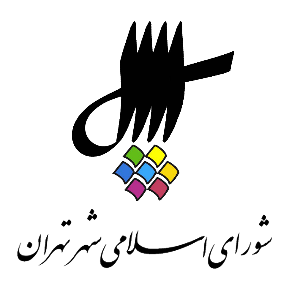 عناوین مندرجاتاعلام رسمیت جلسه و قرائت دستورقرائت آیاتی از کلام‌الله مجیدتذکر توسط جناب آقای افشین حبیب زاده عضو محترم شورای اسلامی شهر تهران  بررسي پلاك ثبتي 1/30442/72 و 2/30443/72 ارسالي از سامانه‌ی كميسيون ماده‌ی 7 به تاريخ 17/11/97 با عنايت به اصلاحيه‌ی تبصره‌ی سوم ماده‌ی 7 آیين‌نامه‌ی اجرايي ماده‌ی يكم قانون اصلاح لايحه‌ی قانوني حفظ و گسترش فضاي سبز در شهرها و قرائت گزارش كميسيون شهرسازي و معماري به شماره‌ی ثبت 13156/330/160/م مورخ 30/4/98بررسي پلاك ثبتي 2/247/783 و 2/248/783 ارسالي از سامانه‌ی كميسيون ماده‌ی هفت مورخ 15/2/98، با عنايت به اصلاحيه‌ی تبصره‌ی سوم ماده‌ی 7 آیين‌نامه‌ی اجرايي ماده‌ی يكم قانون اصلاح لايحه‌ی قانوني حفظ و گسترش فضاي سبز در شهرها و قرائت گزارش كميسيون شهرسازي و معماري به شماره‌ی ثبت 13496/670/160/م مورخ 22/8/98بررسي پلاك ثبتي273/69 ارسالي از سامانه‌ی كميسيون ماده‌ی هفت مورخ 25/3/98، با عنايت به اصلاحيه‌ی تبصره‌ی سوم ماده‌ی 7 آیين‌نامه‌ی اجرايي ماده‌ی يكم قانون اصلاح لايحه‌ی قانوني حفظ و گسترش فضاي سبز در شهرها و قرائت گزارش كميسيون شهرسازي و معماري به شماره‌ی ثبت 13481/655/160/م مورخ 19/8/98بررسي پلاك ثبتي 1/1258/66 ارسالي از سامانه‌ی كميسيون ماده‌ی 7 به تاريخ 8/12/97 با عنايت به اصلاحيه‌ی تبصره‌ی سوم ماده‌ی 7 آیين‌نامه‌ی اجرايي ماده‌ی يكم قانون اصلاح لايحه‌ی قانوني حفظ و گسترش فضاي سبز در شهرها و قرائت گزارش كميسيون شهرسازي و معماري به شماره‌ی ثبت 13710/884/160/م مورخ 28/10/98بررسي پلاك ثبتي 30/1626/72 ارسالي از سامانه‌ی كميسيون ماده‌ی هفت مورخ 12/4/98، با عنايت به اصلاحيه‌ی تبصره‌ی سوم ماده‌ی 7 آیين‌نامه‌ی اجرايي ماده‌ی يكم قانون اصلاح لايحه‌ی قانوني حفظ و گسترش فضاي سبز در شهرها وقرائت گزارش كميسيون شهرسازي و معماري به شماره‌ی ثبت 13567/741/160/م مورخ 11/9/98بررسي پلاك ثبتي 211 ارسالي از سامانه‌ی كميسيون ماده‌ی هفت مورخ 12/4/98 با عنايت به اصلاحيه‌ی تبصره‌ی سوم ماده‌ی 7 آیين‌نامه‌ی اجرايي ماده‌ی يكم قانون اصلاح لايحه‌ی قانوني حفظ و گسترش فضاي سبز در شهرها و قرائت گزارش كميسيون شهرسازي و معماري به شماره‌ی ثبت 13569/743/160/م مورخ 11/9/98بررسي پلاك ثبتي 1/1280/72 ارسالي از سامانه‌ی كميسيون ماده‌ی هفت مورخ 12/4/1398 با عنايت به اصلاحيه‌ی تبصره‌ی سوم ماده‌ی 7 آیين‌نامه‌ی اجرايي ماده‌ی يكم قانون اصلاح لايحه‌ی قانوني حفظ و گسترش فضاي سبز در شهرها و قرائت گزارش كميسيون شهرسازي و معماري به شماره‌ی ثبت 13670/844/160/م مورخ 8/10/98بررسي پلاك ثبتي 24/15303/33 ارسالي از سامانه كميسيون ماده هفت مورخ 15/2/1398 با عنايت به اصلاحيه‌ی تبصره‌ی سوم ماده‌ی 7 آیين‌نامه‌ی اجرايي ماده‌ی يكم قانون اصلاح لايحه‌ی قانوني حفظ و گسترش فضاي سبز در شهرها و قرائت گزارش كميسيون شهرسازي و معماري به شماره‌ی ثبت 13495/669/160/م مورخ 22/8/98بررسي پلاك ثبتي 219/122 ارسالي از سامانه‌ی كميسيون ماده‌ی هفت مورخ 29/4/1398 با عنايت به اصلاحيه‌ی تبصره‌ی سوم ماده‌ی 7 آیين‌نامه‌ی اجرايي ماده‌ی يكم قانون اصلاح لايحه‌ی قانوني حفظ و گسترش فضاي سبز در شهرها و قرائت گزارش كميسيون شهرسازي و معماري به شماره‌ی ثبت 13723/897/160/م مورخ 28/10/98بررسي پلاك ثبتي 4773/42 ارسالي از سامانه‌ی كميسيون ماده‌ی هفت مورخ 29/4/1398 با عنايت به اصلاحيه‌ی تبصره‌ی سوم ماده‌ی 7 آیين‌نامه‌ی اجرايي ماده‌ی يكم قانون اص لاح لايحه‌ی قانوني حفظ و گسترش فضاي سبز در شهرها و قرائت گزارش كميسيون شهرسازي و معماري به شماره‌ی ثبت 13731/905/160/م مورخ 28/10/98بررسي پلاك ثبتي 1/103/121 ارسالي از سامانه‌ی كميسيون ماده‌ی هفت مورخ 29/4/1398 با عنايت به اصلاحيه‌ی تبصره‌ی سوم ماده‌ی 7 آیين‌نامه‌ی اجرايي ماده‌ی يكم قانون اصلاح لايحه‌ی قانوني حفظ و گسترش فضاي سبز در شهرها و قرائت گزارش كميسيون شهرسازي و معماري به شماره‌ی ثبت 13724/898/160/م مورخ 28/10/98بررسي پلاك ثبتي 1/72/594 و 2/57/594 و 2/58/594 ارسالي از سامانه‌ی كميسيون ماده‌ی هفت مورخ 15/2/1398 با عنايت به اصلاحيه‌ی تبصره‌ی سوم ماده‌ی 7 آیين‌نامه‌ی اجرايي ماده‌ی يكم قانون اصلاح لايحه‌ی قانوني حفظ و گسترش فضاي سبز در شهرها و قرائت گزارش كميسيون شهرسازي و معماري به شماره‌ی ثبت 13564/738/160/م مورخ 10/9/98بررسي پلاك ثبتي 19/69 ارسالي از سامانه‌ی كميسيون ماده‌ی هفت مورخ 29/4/1398 با عنايت به اصلاحيه‌ی تبصره‌ی سوم ماده‌ی 7 آیين‌نامه‌ی اجرايي ماده‌ی يكم قانون اصلاح لايحه‌ی قانوني حفظ و گسترش فضاي سبز در شهرها و قرائت گزارش كميسيون شهرسازي و معماري به شماره‌ی ثبت 13728/902/160/م مورخ 28/10/1398بررسي پلاك ثبتي 1/5374/28 ارسالي از سامانه‌ی كميسيون ماده‌ی هفت مورخ 29/4/1398 با عنايت به اصلاحيه‌ی تبصره‌ی سوم ماده‌ی 7 آیين‌نامه‌ی اجرايي ماده‌ی يكم قانون اصلاح لايحه‌ی قانوني حفظ و گسترش فضاي سبز در شهرها و قرائت گزارش كميسيون شهرسازي و معماري به شماره‌ی ثبت 13729/903/160/م مورخ 28/10/98بررسي پلاك ثبتي 4774/42 ارسالي از سامانه كميسيون ماده هفت مورخ 29/4/1398 با عنايت به اصلاحيه‌ی تبصره‌ی سوم ماده‌ی 7 آیين‌نامه‌ی اجرايي ماده‌ی يكم قانون اصلاح لايحه‌ی قانوني حفظ و گسترش فضاي سبز در شهرها و قرائت گزارش كميسيون شهرسازي و معماري به شماره‌ی ثبت 13798/972/160/م مورخ 8/11/98بررسي پلاك ثبتي 1/15/3714 ارسالي از سامانه‌ی كميسيون ماده‌ی هفت مورخ 18/2/1398 با عنايت به اصلاحيه‌ی تبصره‌ی سوم ماده‌ی 7 آیين‌نامه‌ی اجرايي ماده‌ی يكم قانون اصلاح لايحه‌ی قانوني حفظ و گسترش فضاي سبز در شهرها و قرائت گزارش كميسيون شهرسازي و معماري به شماره‌ی ثبت 13726/900/160/م مورخ 28/10/98، بررسی پیشنهاد آقای اعطا مبنی بر بازگشت مجددپرونده به کمیسیون شهرسازی و معماریبررسي پلاك‌هاي ثبتي 36/9053/38 و 35/9054/48 و 34/9055/48 ارسالي از سامانه‌ی كميسيون ماده‌ی هفت مورخ 16/5/1398 با عنايت به اصلاحيه‌ی تبصره‌ی سوم ماده‌ی 7 آیين‌نامه‌ی اجرايي ماده‌ی يكم قانون اصلاح لايحه‌ی قانوني حفظ و گسترش فضاي سبز در شهرها و قرائت گزارش كميسيون شهرسازي و معماري به شماره‌ی ثبت 13725/899/160/م مورخ 28/10/98بررسي پلاك ثبتي 1/4503/37 ارسالي از سامانه‌ی كميسيون ماده‌ی هفت مورخ 23/5/1398 با عنايت به اصلاحيه‌ی تبصره‌ی سوم ماده‌ی 7 آیين‌نامه‌ی اجرايي ماده‌ی يكم قانون اصلاح لايحه‌ی قانوني حفظ و گسترش فضاي سبز در شهرها و قرائت گزارش كميسيون شهرسازي و معماري به شماره ثبت 13568/742/160/م مورخ 11/9/98بررسي پلاك ثبتي 35 19/3116 ارسالي از سامانه‌ی كميسيون ماده‌ی هفت مورخ 23/5/98 با عنايت به اصلاحيه‌ی تبصره‌ی سوم ماده‌ی 7 آیين‌نامه‌ی اجرايي ماده‌ی يكم قانون اصلاح لايحه‌ی قانوني حفظ و گسترش فضاي سبز در شهرها و قرائت گزارش كميسيون شهرسازي و معماري به شماره‌ی ثبت 13566/740/160/م مورخ11/9/98بررسي پلاك ثبتي 5/5/3764 ارسالي از سامانه‌ی كميسيون ماده‌ی هفت مورخ 12/4/1398 با عنايت به اصلاحيه‌ی تبصره‌ی سوم ماده‌ی 7 آیين‌نامه‌ی اجرايي ماده‌ی يكم قانون اصلاح لايحه‌ی قانوني حفظ و گسترش فضاي سبز در شهرها و قرائت گزارش كميسيون شهرسازي و معماري به شماره‌ی ثبت 13562/736/160/م مورخ 10/9/98بررسي پلاك ثبتي 52/4057/1863 ارسالي از سامانه‌ی كميسيون ماده‌ی هفت مورخ 14/6/1398 با عنايت به اصلاحيه‌ی تبصره‌ی سوم ماده‌ی 7 آیين‌نامه‌ی اجرايي ماده‌ی يكم قانون اصلاح لايحه‌ی قانوني حفظ و گسترش فضاي سبز در شهرها و قرائت گزارش كميسيون شهرسازي و معماري به شماره‌ی ثبت 13719/893/160/م مورخ 28/10/1398اعلام ختم جلسه و تاریخ تشکیل جلسه‌ی آینده۱. اعلام رسمیت جلسه و قرائت دستوررئیس {محسن هاشمی رفسنجانی} ـ محترم، مدعوین، خبرنگاران خوش آمدند، اگر اجازه بدهید جلسه رسمی شد، 14 نفر هستیم سرکار خانم نژاد بهرام. اسمتان را نزدند؟ موقعی که آمدید شاید کسی نبوده. نه می‌گویند اول از همه رسیدند ولی اسمشان، چک کنید.منشی {زهرا نژاد بهرام} ـ بسم الله الرحمن الرحیم. با عرض سلام خدمت همکاران گرامی، حاضران در جلسه، مهمانان عزیز، ... رئیس {محسن هاشمی رفسنجانی} ـ الان چک می‌کنیم سریعاً رسیدگی می‌کنیم. منشی {زهرا نژاد بهرام} ـ اهالی رسانه، برنامه‌ی صد و نود و ششمین جلسه‌ی رسمی پنجمین دوره‌ی اسلامی شهر تهران، ری، تجریش که به صورت فوق العاده در روز سه‌شنبه 15 بهمن 1398 از ساعت 8:45 لغایت 12 در محل تالار شورا برگزار می‌شود به شرح ذیل اعلام می‌گرددالف. قرائت آیاتی از کلام الله مجید. ب. دستور جلسه1. بررسی پلاک‌های ثبتی ... رئیس {محسن هاشمی رفسنجانی} ـ نه بگویید سی و خرده‌ای پلاک ثبتی، همه را نخوانید. منشی {زهرا نژاد بهرام} ـ نه نمی‌خوانم اصلاً آقای هاشمی، دارم تعدادش را می‌شمارم. 31 پلاک ثبتی. با توجه به رأی کمیسیون ماده‌ی 7 با عنایت به اصلاحیه‌ی تبصره‌ی 3 ماده‌ی 7 آیین‌نامه‌ی اجرایی ماده‌ی 1 قانون اصلاح لایحه‌ی قانونی حفظ و گسترش‌ فضای سبز در شهرها و قرائت گزارش کمیسیون شهرسازی و معماری در مورخه‌های مختلف در خدمت جناب آقای سالاری هستیم. رئیس {محسن هاشمی رفسنجانی} ـ یا الله. منشی {زهرا نژاد بهرام} ـ ببخشید آقای سالاری، معذرت می‌خواهم، قرائت آیاتی از کلام الله مجید داریم. رئیس {محسن هاشمی رفسنجانی} ـ بفرمایید. 2. قرائت آیاتی از کلام‌الله مجیدمنشی {زهرا نژاد بهرام} ـ در خدمت جناب آقای بیات هستیم. حافظ کل قرآن و فارغ التحصیل کارشناسی ارشد علوم قرآن و حدیث از دانشگاه تربیت مدرس و رتبه‌ی 36 کنکور کارشناسی ارشد قرآن و حدیث. در خدمت شما هستیم آقای بیات. بیات {قاری قرآن} ـ اللهم صل علی محمد و آل محمد (حضار صلوات فرستادند) اعوذبالله من الشیطان الرجیم بسم الله الرحمن الرحیم إِنَّ لِلْمُتَّقينَ مَفازاً * حَدائِقَ وَ أَعْناباً * وَ كَواعِبَ أَتْراباً * وَ كَأْساً دِهاقاً * لا يَسْمَعُونَ فيها لَغْواً وَ لا كِذَّاباً * جَزاءً مِنْ رَبِّكَ عَطاءً حِساباًصدق الله العلی العظیم(حضار صلوات فرستادند)رئیس {محسن هاشمی رفسنجانی} ـ احسنت، خیلی ممنون، لطف فرمودید. 3. تذکر توسط: افشین حبیب زاده عضو شورای اسلامی شهر تهران  منشی {زهرا نژاد بهرام} ـ تذکر داریم. رئیس {محسن هاشمی رفسنجانی} ـ تذکر دارید، بفرمایید. منشی {زهرا نژاد بهرام} ـ آقای حبیب‌زاده. رئیس {محسن هاشمی رفسنجانی} ـ یا الله. افشین حبیب‌زاده {عضو شورا} ـ بسم الله الرحمن الرحیم. عنوان تذکر اهتمام نسبت به شناسایی و نگاشت عوارض زیر سطحی و ضرورت استمرار آن‌ها است. متن تذکر. قریب به 17 گونه تأسیسات و عوارض زیر سطحی متنوع و گوناگون در سطح شهر تهران شناسایی شده است که بسیاری از آن‌ها فاقد نقشه و جانمایی مشخص می‌باشند. فلذا شناسایی و مکان‌یابی آن‌ها هم در ایمنی معابر شهری و هم در مطالعات اولیه و طراحی پروژه‌های شهری امری ضروری و اجتناب‌ناپذیر است. این روزها با فروریزش‌های متعددی در سطح شهر به‌ویژه‌ مناطق قدیمی و نیز مناطقی که خاک بستر مستعد دارند، مواجه می‌شویم که این فروریزش‌ها سبب آسیب‌ جدی به زیرساخت‌های شهری و مهم‌تر از آن آرامش روانی و امنیت شهروندان شده است. در تمامی کشورها با پایش و اسکن مستمر معابر شهری نسبت به شناسایی حفرات زیر سطحی اقدام نموده و سپس اقدامات ایمن‌سازی را انجام می‌دهند و به‌دلیل ماهیت دینامیکی و شکل‌گیری مستمر این حفرات انجام پایش‌های دوره‌ای و با فواصل زمانی منظم ضروری است. این مهم تحت عنوان شناسایی، نگاشت و نقشه‌برداری فضای زیر سطحی، حائز پیچیدگی‌های فناورانه و ماهیت چند رشته‌ای بوده و رفع چالش‌های آن مستلزم استمرار خط کاری و مطالعاتی است. حتی در صورت نیاز به برون سپاری این مسئله شهرداری نیز می‌بایست حائز دانش و توانایی علمی و فنی کافی برای تعریف، واگذاری، نظارت، ارزیابی، تست و آزمون و تحویل‌گیری فعالیت‌های واگذار شده، داشته باشد که در حال حاضر فاقد چنین توانمندی است. با توجه به حساسیت‌های امنیتی و ملاحظات پدافندی عوارض و تأسیسات زیر سطحی، فناوری شناسایی آن‌ها باید در داخل کشور توسعه یابد و استفاده از خدمات خارجی به صلاح نمی‌باشد. هرچند استفاده‌ی بهینه و مؤثر از این خدمات نیز خود نیازمند آگاهی و اشراف به روز از توانایی‌ها و محدودیت‌های فناوری است. در نهایت با توجه به مطالب ذکر شده، نیاز است در این حوزه‌ی مهم و استراتژیک توجه و اهتمام ویژه‌ای گردد و علاوه بر احیای گروه مطالعات زیر سطحی در ساختار مشاور فنی و مهندسی نسبت به تقویت و تثبیت آن و توانمندسازی آن بیش از گذشته اقدام نمایند. همچنین از مرکز مطالعات و برنامه‌ریزی شهری درخواست می‌گردد طرح شیوه‌نامه‌ی جامع شناسایی معارضین زیر سطحی در طرح‌های عمران شهری را تکمیل کرده و اگر لازم است با اجرای پروژه‌های تکمیلی نسبت به تدوین شیوه‌نامه‌ی جامع پایش ایمنی معابر شهری به منظور کاربست در معاونت فنی و عمرانی و سایر نهادها و زیر مجموعه‌های شهرداری تهران که با مسئله‌ی عوارض زیر سطحی مواجه هستند، اقدام ‌گردد. متشکرم. رئیس {محسن هاشمی رفسنجانی} ـ آقای سالاری شما هم تغییر دادید نطقتان را منشی {زهرا نژاد بهرام} ـ برای یکشنبه گذاشتند. رئیس {محسن هاشمی رفسنجانی} ـ برای یکشنبه، بله. 4. بررسي پلاك ثبتي 1/30442/72 و 2/30443/72 ارسالي از سامانه‌ی كميسيون ماده‌ی 7 به تاريخ 17/11/97 با عنايت به اصلاحيه‌ی تبصره‌ی سوم ماده‌ی 7 آیين‌نامه‌ی اجرايي ماده‌ی يكم قانون اصلاح لايحه‌ی قانوني حفظ و گسترش فضاي سبز در شهرها و قرائت گزارش كميسيون شهرسازي و معماري به شماره‌ی ثبت 13156/330/160/م مورخ 30/4/98منشی {زهرا نژاد بهرام} ـ آقای سالاری بفرمایید. دستور اول پلاک ثبتی 2/30443/72 و 1/30442/72، اظهاریه از سامانه‌ی کمیسیون ماده‌ی 7 به تاریخ 7/11/97 با عنایت با اصلاحیه‌ی تبصره‌ی سوم ماده‌ 7 آیین‌نامه‌ی اجرایی ماده‌ی 1 قانون اصلاح لایحه‌ی قانونی حفظ و گسترش فضای سبز در شهرها و قرائت گزارش کمیسیون شهرسازی و معماری به شماره ثبت 13156 مورخ 30/4/98. آقای سالاری بفرمایید. محمد سالاری {عضو شورا} ـ بسم الله الرحمن الرحیم. ضمن عرض سلام خدمت همه‌ی همکاران محترم، حضار گرامی و عرض تبریک به مناسبت دهه‌ی فجر انقلاب اسلامی. پلاک ثبتی که فرمودند مساحت 1000 متر مربع، آدرس سعادت آباد، خیابان صراف‌های شمالی ... نمی‌دانم چرا نوشتم منطقه‌ی 1. احتمالاً اشتباه شده است، بله. کاربری قدیم مسکونی، زیر پهنه‌ی فعلی طرح تفصیلی R122، ملک مادر به مساحت همین 1000 متر در سال 92 و 95 توسط شورای اسلامی شهر تهران باغ شناخته شده که در حال حاضر به‌صورت دوتا ملک 500 متری الان که الان ملاحظه می‌فرمایید به شورا ارسال شده. در سال 97 اعضای کمیسیون ماده‌ی 7 با وجود 6 اصله درخت سبز و 21 اصله درخت کسر، باغ اعلام می‌کنند یعنی ملک سمت چپی را که در تصویر می‌بینید و ملک سمت راست را هم با 14 اصله درخت سبز و 16 اصله درخت کسر. کمیسیون ماده‌ 12 موات اعلام کرده در صفحه‌ی سوم سند هم این قید شده است که موات است. حد نصاب درختان برای باغ بودن 20 اصله هست. نظریه‌ی کمیسیون شهرسازی و معماری با توجه به دارا بودن حد نصاب درختان لازم برای باغ بودن و تصاویر هوایی هم که مشاهده فرمودید مبنی بر باغ بودن هست. سید حسن رسولی {عضو شورا} ـ بسم الله الرحمن الرحیم. اولاً صورت‌جلسه، یک امضا کم دارد ثانیاً در صفحات دوم و سوم را اگر بیاورند آقای سالاری و همین‌طور که خودشان هم فرمودند رأی کمیسیون ماده‌ی 12، ملک را و زمین را موات اعلام کرده. ثالثاً شهرداری بدون اجازه‌ی مالک در این ملک غرس درخت کرده و با تانکر آب داده و آب می‌دهد. بنابراین رأی کمیسیون ماده‌ی 12، این عکس‌ها و آب دادن با تانکر و اینکه اگر بنا بر این باشد که به‌عنوان فضای سبز باشد، ما اینجا درحقیقت به‌عنوان شورا نمی‌توانیم بر اساس این مدارک، ملک را باغ شناسایی کنیم. شهرداری باید برود رضایت شرعی و قانونی مالک را کسب کند. در آن صورت آن را تبدیل کند به فضای سبز. آنچه که الان در این پرونده هست برخلاف گزارشی که دادند، به نظر من ما قانوناً و اخلاقاً نمی‌توانیم رأی بدهیم که این ملک باغ است. حق مالک ضایع می‌شود. رئیس {محسن هاشمی رفسنجانی} ـ خب موافق صحبت کند. آیین‌نامه اجازه‌ی سؤال را می‌دهد. بفرمایید. بگویید، بگویید. شهربانو امانی {عضو شورا} ـ بسم الله الرحمن الرحیم. من از آقای مختاری برای اینکه بتوانم رأی خود را درست بدهم، خواهش می‌کنم که پاسخ بدهند که شهرداری در چه سالی و چگونه رفته در ملک یک شهروند درخت کاشتهرئیس {محسن هاشمی رفسنجانی} ـ نه رسم بوده برای سال 70 است، می‌کاشتند. زمین‌های موات ... آره. نه موات وقتی می‌‌گویند یعنی اینکه مالکیت ندارد. نه از یک زمانی دولت همه‌ی زمین‌های موات را  بله چیز کرد، تصرف کرد ... مصادره کرد. سید محمود میرلوحی {عضو شورا} ـ ببینید نشانه‌های ... رئیس {محسن هاشمی رفسنجانی} ـ ما در مترو که بودیم به موات ... سید محمود میرلوحی {عضو شورا} ـ آقای رئیس، موات یعنی نشانه‌های زراعت در آن ... رئیس {محسن هاشمی رفسنجانی} ـ نشانه‌های آبادانی. سید محمود میرلوحی {عضو شورا} ـ آبادانی و زراعت. رئیس {محسن هاشمی رفسنجانی} ـ آبادانی ندارد. سید حسن رسولی {عضو شورا} ـ یعنی لم یزرع است. رئیس {محسن هاشمی رفسنجانی} ـ می‌دانم در یک زمانی دولت تمام زمین‌های موات داخل شهر را تصرف کرد و وقتی ما می‌خواستیم آن موقع‌ها هم پولی را می‌خواستیم بدهیم به مالکی که زمین او از طریق دولت، موات اعلام شده بود، دولت به ما اعلام کرده بود که حق دادن پول ندارید چون این سندها دیگر به نام دولت می‌شود. الان من نمی‌دانم این سند الان چی شده، رفته ... سید حسن رسولی {عضو شورا} ـ آقای مهندس این اجرای ماده‌ی 10 نشده ... رئیس {محسن هاشمی رفسنجانی} ـ من خبر ندارم، من می‌گویم این‌جوری موات فرض می‌شد. بفرمایید. آقای ... منشی {زهرا نژاد بهرام} ـ آقای سالاری روشن است. محمد سالاری {عضو شورا} ـ ببینید آقای مهندس هاشمی این بحثی که آقای مهندس رسولی می‌فرمایند، درست است بارها اینجا این بحث مطرح شده. اینکه آیا شهرداری برود یک ملک کسی را بدون مجوز و بدون رضایت او، درخت بکارد، این یک بحث حقوقی دیگری است. ما الان به‌عنوان شورای شهر تهران بالاخره باید ببینیم در سوابق و در حال حاضر این وضعیت اسناد آن و وضعیت موجود ملک قابلیت باغ بودن را دارد یا ندارد. اگر می‌خواهید بگویید که آن‌ها را که شهرداری رفته کاشته، این‌ها را نباید حساب کنید، این یک رویه باید شود. ما ده‌ها پرونده در همین صحن آمده که این‌ها را شهرداری کاشته، آقای مهندس مختاری هم این را قبول دارد. شما هم به درستی فرمودید از زمان آقای کرباسچی هم همین بحث مطرح شد که آمدند در شهر تهران پلاکارد زدند، زمین‌های خالی را یک سری تابلو زدند، یک مدت زمانی را تعیین کردند که اگر مالکی ندارد این‌ها را در اصل درخت بکارند، حتی تبدیل به پارک کردند، بعضی‌ها تجهیز هم حتی کردند، این‌ها هم از قبیل آن‌ها است. این یک رویه است. صدها پرونده در این صحن، این‌جوری بوده که درخت شهرداری کاشته بوده ولی ما گفتیم باغ است. دوره‌ی قبل هم همین جا گفتیم باغ است. من اصل بحث حقوقی را قبول دارم ولی آن باید جایگاه آن باید کس دیگری، جای دیگری باید تصمیم‌گیری شود ولی این الان شرایط باغ بودن را دارد. رئیس {محسن هاشمی رفسنجانی} ـ بگذارید من خدمتتان بگویم دو نکته را باید از هم جدا کنید. یک زمینی هست که توسط دولت تصرف شده، سند گرفته شده و بعد سازمان زمین شهری این‌ها را واگذار می‌کند مجدداً و توسط شهرداری در آن درخت کاشته شده، این فرق می‌کند با زمینی که مالک داشته و موات هم اعلام نشده، شهرداری هم رفته در این زمین به دلیلی که حالا شاید مالک مثلا حضور نداشته، درخت کاشته. این دوتا با هم فرق می‌کند. حالا من نمی‌دانم این ... منشی {بهاره آروین} ـ اولی است بعداً رفته سند گرفته. رئیس {محسن هاشمی رفسنجانی} ـ این احتمالاً کسی است که یا با ماده‌ی 147 رفته سند گرفته یا از طریق دولت به او مجدداً ... بلهمنشی {بهاره آروین} ـ سند گرفته، سند گرفته. رئیس {محسن هاشمی رفسنجانی} ـ آقای مختاری بفرمایید توضیح بدهید. منشی {بهاره آروین} ـ سندش را گرفته. علی محمد مختاری {مدیر عامل سازمان بوستان‌ها و فضای سبز شهرداری تهران} ـ بسم الله الرحمن الرحیم. با عرض سلام، ببینید همان‌طوری که ... منشی {زهرا نژاد بهرام} ـ دوستان بگذارید آقای مختاری توضیح بدهد. رئیس {محسن هاشمی رفسنجانی} ـ بحث نکنید. آقای مختاری بفرمایید. علی محمد مختاری {مدیر عامل سازمان بوستان‌ها و فضای سبز شهرداری تهران} ـ بله همان‌طوری که جناب آقای مهندس هاشمی فرمودند در سال 70 زمین‌هایی در شهر تهران نمونه‌ی آن رسالت، ما تعداد شاید 24 پارک محله‌ای در رسالت ساختیم. آن موقع مالک نداشت، استعلام می‌کردیم به هر عنوان. حالا مالک یا رفته بود از کشور خارج شده بود یا جای دیگر بود، بالاخره نبود. ما این‌ها را نمی‌شد که مرکز دپوی زباله باشد، هرکسی هم زباله‌ای، چیزی داشت، می‌رفت آنجا تخلیه می‌کرد. استعلام می‌کردیم، در روزنامه اعلام می‌شد که اگر مالکی هست، مراجعه بفرماید. مالکی نبوده ما این‌ها را درختکاری کردیم. بعد هم که مالک آمده این‌ها را رفتیم چه کار کردیم، تملک کردیم بعضی از آن‌ها. الان در رسالت همه‌ی آن‌ها تملک کردیم. مالک که آمد همه را تملک کردیم. آن‌هایی هم که مالک نداشت، البته من این را هم خدمتتان عرض کنم که ببینید در سال بعد از انقلاب هر کس 1000 متر زمین بیشتر داشت مال دولت بود. شهربانو امانی {عضو شورا} ـ مصادره می‌شد. علی محمد مختاری {مدیر عامل سازمان بوستان‌ها و فضای سبز شهرداری تهران} ـ نه برای دولت بود. شما اگر 10000 ... شبانه هم می‌رفتند درخت می‌کاشتند، صبح می‌رفتند سد معبر می‌گفتند آقا بیایید اینجا که زمین ما باغ است دیگر و به این طریق با پیت می‌گذاشتند همین‌طور باغ هم ثبت می‌شد. رئیس {محسن هاشمی رفسنجانی} ـ ما هم چند قطعه زمین داریم دولت تملک کرده، واگذار هم کرده. علی محمد مختاری {مدیر عامل سازمان بوستان‌ها و فضای سبز شهرداری تهران} ـ بله. این جایی که الان ما اعلام کردیم کاشت درخت بوده آن موقع مالک نداشته و درختکاری توسط شهرداری انجام ‌شده، الان هم حد نصاب را هم دارد. این را که الان اعلام شده و هر جا که باغ اعلام شده به درستی هم رأی داده شده چون حد نصاب درختان را داشته، 57 اصله درخت داشته یعنی رأی کاملاً درست است. حد نصاب را دارد. بنابراین اینکه شما بفرمایید در آن موقع چرا شهرداری رفته، یک روالی بوده که این کار انجام می‌شده، صدها پلاک هم بوده، هزارها پلاک هم بوده. بله. منشی {زهرا نژاد بهرام} ـ دیگر رأی‌گیری کنیمرئیس {محسن هاشمی رفسنجانی} ـ بله. دیگر توضیحی نمی‌خواهد. شما صحبتتان را کردید، شهرداری هم صحبت کرد ... سید حسن رسولی {عضو شورا} ـ این استدلالی که کردند با این پرونده ... ندارد. رئیس {محسن هاشمی رفسنجانی} ـ خب حالا دارد یا ندارد، اعضا می‌فهمند چی دارد، ندارد دیگر. شما ببینید الان آقای سالاری توضیح دادند، شما مخالف صحبت کردید، خانم امانی یک سؤال داشتند. من هم که روشنگری کردم. دیگر فکر می‌کنم پرونده کاملاً تکلیفش از نظر اطلاعات روشن است. سید حسن رسولی {عضو شورا} ـ این اصلاً بحث 1000 متر نیست. رئیس {محسن هاشمی رفسنجانی} ـ نه بحث 1000 متر نیست. ببینید آقای، آقای رسولی ما خودمان در قم بیشتر از ... نه در چند قطعه، بیشتر از چند قطعه داشتیم دولت هر چه زمین دیگر بود این‌ها را موات اعلام کردند، واگذار کردند به مردم. واگذار کردند به مردم. سید حسن رسولی {عضو شورا} ـ بله ماده‌ی 10 قانون زمین شهری است. رئیس {محسن هاشمی رفسنجانی} ـ الان من یک چیزی حدود 10 تا سند در گاوصندوق خود دارم که واگذار شده. دیگر من رویم نشد که بروم پیگیری کنم. چرا ببینید دولت موات اعلام می‌کرد. ببینید مثلاً ما در قم بیش از 1000 متر زمین داشتیم به نام حاج آقا بیش از 1000 متر زمین بود. بعد این‌ها آمدند هرچه بیش را موات اعلام کردند و واگذار کردند به مردم. حالا می‌خواهید شما یک توضیحی بدهید آقای ... سید حسن رسولی {عضو شورا} ـ من خواهش می‌کنم دوستان توجه کنند ... شهربانو امانی {عضو شورا} ـ من مخالفم. سید حسن رسولی {عضو شورا} ـ من اصلاً مالک را نمی‌شناسم ماده‌ی 10 قانون زمین شهری هم همین‌طور که آقای مختاری فرمودند، اراضی داخل شهر موات بالای 1000 متر درحقیقت مصادره می‌شد به نفع دولت. قانون مصادره شورای انقلاب است. اولاً این زیر 1000 متر است، 537 است. در ثانی الان این سند دارد اصلاً بحث موات آن درحقیقت ... بعد هم این موات بودن ... رئیس {محسن هاشمی رفسنجانی} ـ بعد که واگذار می‌کنند سنددار می‌شود. سید حسن رسولی {عضو شورا} ـ واگذار نشده، رفتند درخت در آن کاشتند، فضولی کرده شهرداری. الان باید برود رضایت مالک را جلب کند. به‌نظر من این نه با ملک شما در قم قابل قیاس است، نه با ملک رسالت. این سند دارد شهرداری رفته در ملک مردم درخت کاشته. رئیس {محسن هاشمی رفسنجانی} ـ آقای رسولی می‌گویند سندش برای سال 90 است. سید حسن رسولی {عضو شورا} ـ فرقی نمی‌کند مگر ...رئیس {محسن هاشمی رفسنجانی} ـ خب برای ما هم همین‌جوری است دیگر. بعداً به آن سند جداگانه دادند آقای ... این‌جوری نیست که در یک زمانی موات اعلام می‌کنند به نام دولت می‌شود. دولت بعد سند را واگذار می‌کند. منشی {زهرا نژاد بهرام} ـ خانم نوری. رئیس {محسن هاشمی رفسنجانی} ـ خب به رأی می‌گذاریم، روشن است، موضوع روشن است. منشی {زهرا نژاد بهرام} ـ خانم نوری، کمیسیون ... خانم نوری صحبت نکندرئیس {محسن هاشمی رفسنجانی} ـ نه دیگر. صحبت کردیم. روشن است، روشن است. منشی {بهاره آروین} ـ دوستان رأی‌گیری فعال است. دو پلاک ثبتی 2/30443/72 و 1/30442/72 نظر کمیسیون مبنی بر باغ بودن، دوستان نظر کمیسیون مبنی بر باغ بودن. رئیس {محسن هاشمی رفسنجانی} ـ آقای اعطا اخیراً یک ذره این‌ طرف، آن‌ طرف می‌کند. منشی {بهاره آروین} ـ 12 موافق، 5 مخالف نظر کمیسیون مبنی بر باغ بودن به تصویب رسید.{رأی‌گیری}کد رأی‌گیری: 1-196موضوع رأی‌گیری: بررسي پلاك ثبتي 1/30442/72 و 2/30443/72 ارسالي از سامانه‌ی كميسيون ماده‌ی 7 به تاريخ 17/11/97 با عنايت به اصلاحيه‌ی تبصره‌ی سوم ماده‌ی 7 آیين‌نامه‌ی اجرايي ماده‌ی يكم قانون اصلاح لايحه‌ی قانوني حفظ و گسترش فضاي سبز در شهرها و قرائت گزارش كميسيون شهرسازي و معماري به شماره‌ی ثبت 13156/330/160/م مورخ 30/4/98نوع رأی‌گیری: علنی، وفق بند یکم ماده‌ی دوم دستور العمل نحوه‌ی اداره‌ی جلسات، رأی‌گیری و بررسی پیشنهادهای واصل شده به شورا مصوب 19/2/92 شورای عالی استان‌هاموافق: بهاره آروين / شهربانو امانی / سید آرش حسینی میلانی / ناهید خداکرمی / محمد سالاری / زهرا صدراعظم نوری / الهام فخاری / مجید فراهانی / سید محمود میرلوحی / زهرا نژاد بهرام / بشیر نظری / محسن هاشمی رفسنجانیمخالف: افشین حبیب زاده / محمدجواد حق‌شناس / حسن خلیل‌آبادی / سید حسن رسولی / محمد علیخانیرأی نداده: -غایب جلسه: احمد مسجد جامعیغایب زمان رأی‌گیری: علی اعطا / مرتضی الویری / سید ابراهیم امینینتیجه اقدام: گزارش کمیسیون شهــرسازي و معمــاري مبنی بر باغ بودن پلاک ثبتی فوق الذکر با 12 رأی موافق اعضای شورای اسلامی شهر تهران از17 عضو حاضر در جلسه در زمان رأی‌گیری به تصویب رسید.رئیس {محسن هاشمی رفسنجانی} ـ رأی آوردمنشی {بهاره آروین} ـ بله. 5. بررسي پلاك ثبتي 2/247/783 و 2/248/783 ارسالي از سامانه‌ی كميسيون ماده‌ی هفت مورخ 15/2/98، با عنايت به اصلاحيه‌ی تبصره‌ی سوم ماده‌ی 7 آیين‌نامه‌ی اجرايي ماده‌ی يكم قانون اصلاح لايحه‌ی قانوني حفظ و گسترش فضاي سبز در شهرها و قرائت گزارش كميسيون شهرسازي و معماري به شماره‌ی ثبت 13496/670/160/م مورخ 22/8/98منشی {زهرا نژاد بهرام} ـ اجازه بدهید. بررسی پلاک ثبتی 2/247/783 و 2/248/783 ارسالی از سامانه‌ی کمیسیون ماده‌ی 7 مورخ 15/2/98 با عنایت به اصلاحیه‌ی تبصره‌ی 3 ماده‌ی 7، آیین‌نامه‌ی اجرایی ماده‌ی 1 قانون اصلاح لایحه‌ی قانونی حفظ و گسترش فضای سبز در شهرها و قرائت گزارش کمیسیون شهرسازی و معماری به شماره ثبت 13496 مورخ 22/8/98. آقای سالاری. محمد سالاری {عضو شورا} ـ بله مساحت 1811 متر مربع، آدرس نیاوران منطقه‌ی 1. مشخصات سند هر دو پلاک به صورت یک قطعه زمین. کاربری قدیم مسکونی، زیر پهنه‌ی فعلی طرح تفصیلی R122، کمیسیون ماده‌ 7 در سال 96 با 73 اصله درخت ملک را باغ اعلام کرده. حد نصاب درختان 72 اصله هست، ببخشید حد نصاب 108 اصله درخت هست. مساحت سطح اشغال بنایی که الان دارد 72 متر مربع هست. تعداد درختان در حال حاضر بر اساس بازدیدی که همکاران ما انجام دادند 56 اصله درخت هست. نظریه‌ی کمیسیون شهرسازی و معماری با توجه به انبوه درختان ... عکس‌های هوایی را هم بیاورید و عکس‌های هوایی که مشاهده می‌فرمایید این ملک هم به‌عنوان باغ نخجوان معروف بوده. ملک باغ است.بشیر نظری {عضو شورا} ـ این کوچه از وسط آن رد می‌شودمنشی {زهرا نژاد بهرام} ـ یک عمارت است. محمد سالاری {عضو شورا} ـ بله باغ است از نظر ما. بشیر نظری {عضو شورا} ـ کوچه از وسط آن رد می‌شودمحمد سالاری {عضو شورا} ـ نه، نه.منشی {زهرا نژاد بهرام} ـ مخالفرئیس {محسن هاشمی رفسنجانی} ـ خب مخالفی اگر نیست. منشی {زهرا نژاد بهرام} ـ آقای رسولی کمیسیون ... اجازه می‌دهید من توضیح بدهم رئیس {محسن هاشمی رفسنجانی} ـ نمی‌خواهد توضیح بدهید معلوم است دیگر. منشی {زهرا نژاد بهرام} ـ مخالف دارد، پس به رأی می‌گذاریم. رئیس {محسن هاشمی رفسنجانی} ـ به رأی می‌گذاریم، به رأی می‌گذاریم، مخالف نیست. منشی {بهاره آروین} ـ باغ است ... دوستان رأی‌گیری فعال است پلاک‌های ثبتی 2/247/783 و 2/248/783 هر دو ... رئیس {محسن هاشمی رفسنجانی} ـ ببینیم این‌ها که الان باغ بود چقدر می‌توانند بسازند در آنمنشی {بهاره آروین} ـ نظر کمیسیون مبنی بر باغ بودن. محمد سالاری {عضو شورا} ـ 3 تا 15 درصد با یک طبقه زیرزمین. رئیس {محسن هاشمی رفسنجانی} ـ 3 طبقه. منشی {زهرا نژاد بهرام} ـ یک نیم طبقه با 3 تا ...محمد سالاری {عضو شورا} ـ باغ ویلا می‌شود خیلی خوب می‌شود. منشی {بهاره آروین} ـ آقای حبیب‌زاده، آقای فراهانی، آقای علیخانی. محمد سالاری {عضو شورا} ـ برای 4 درصدی‌ها خوب است. منشی {زهرا نژاد بهرام} ـ آره خوب است دیگر. برای مرفهین بی‌درد هم جا می‌خواهیم دیگر. منشی {بهاره آروین} ـ نظر کمیسیون مبنی بر باغ بودن. آقای فراهانی، آقای فراهانی رأی نمی‌دهید مجید فراهانی {عضو شورا} ـ من در جریان نبودم. منشی {بهاره آروین} ـ در جریان نبودید، 16 موافق از 17 نفر از حاضرین، نظر کمیسیون مبنی بر باغ بودن به تصویب رسید.{رأی‌گیری}کد رأی‌گیری: 2-196موضوع رأی‌گیری: بررسي پلاك ثبتي 2/247/783 و 2/248/783 ارسالي از سامانه‌ی كميسيون ماده‌ی هفت مورخ 15/2/98، با عنايت به اصلاحيه‌ی تبصره‌ی سوم ماده‌ی 7 آیين‌نامه‌ی اجرايي ماده‌ی يكم قانون اصلاح لايحه‌ی قانوني حفظ و گسترش فضاي سبز در شهرها و قرائت گزارش كميسيون شهرسازي و معماري به شماره‌ی ثبت 13496/670/160/م مورخ 22/8/98نوع رأی‌گیری: علنی، وفق بند یکم ماده‌ی دوم دستور العمل نحوه‌ی اداره‌ی جلسات، رأی‌گیری و بررسی پیشنهادهای واصل شده به شورا مصوب 19/2/92 شورای عالی استان‌هاموافق: بهاره آروين / شهربانو امانی / افشین حبیب زاده / سید آرش حسینی میلانی / محمدجواد حق‌شناس / ناهید خداکرمی / حسن خلیل‌آبادی / سید حسن رسولی / محمد سالاری / زهرا صدراعظم نوری / محمد علیخانی / الهام فخاری / سید محمود میرلوحی / زهرا نژاد بهرام / بشیر نظری / محسن هاشمی رفسنجانیمخالف: -رأی نداده: مجید فراهانیغایب جلسه: احمد مسجد جامعیغایب زمان رأی‌گیری: علی اعطا / مرتضی الویری / سید ابراهیم امینینتیجه اقدام: گزارش کمیسیون شهــرسازي و معمــاري مبنی بر باغ بودن پلاک ثبتی فوق الذکر با 16 رأی موافق اعضای شورای اسلامی شهر تهران از 17 عضو حاضر در جلسه در زمان رأی‌گیری به تصویب رسید.6. بررسي پلاك ثبتي273/69 ارسالي از سامانه‌ی كميسيون ماده‌ی هفت مورخ 25/3/98، با عنايت به اصلاحيه‌ی تبصره‌ی سوم ماده‌ی 7 آیين‌نامه‌ی اجرايي ماده‌ی يكم قانون اصلاح لايحه‌ی قانوني حفظ و گسترش فضاي سبز در شهرها و قرائت گزارش كميسيون شهرسازي و معماري به شماره‌ی ثبت 13481/655/160/م مورخ 19/8/98منشی {زهرا نژاد بهرام} ـ دستور شماره‌ی سه بررسی پلاک ثبتی 273/69 ارسالی از سامانه‌ی کمیسیون ماده‌‌ی 7 مورخ 25/3/98 با عنایت با اصلاحیه‌ی تبصره‌ی 3 ماده‌ی 7 آیین‌نامه‌ی اجرایی ماده‌ی 1 قانون اصلاح لایحه‌ی قانونی حفظ و گسترش فضای سبز در شهرها و قرائت گزارش کمیسیون شهرسازی و معماری به شماره ثبت 13481 مورخ 19/8/98. آقای سالاری بفرمایید. محمد سالاری {عضو شورا} ـ بله مساحت 1612 متر و 25 دسی متر مربع. آدرس درکه کوچه‌ی میر اسماعیلی، منطقه‌ی 1. مشخصات سند یک قطعه زمین، کاربری قدیم مسکونی، زیر پهنه‌ی فعلی طرح تفصیلی R211 نظریه‌ی کمیسیون ‌ماده‌ی‌ 7 در سال 98 همان برج 2، 98 با وجود 87 اصله درخت سبز و کسر و یک اصله نهال باغ هست. حد نصاب درختان 5/90 اصله. فاقد پروانه و گواهی در سیستم هست البته 162 متر، 163 متر بنا دارد ولی ما پروانه‌ی آن را ندیدیم حالا شاید هم داشته باشد. تعداد درختان در حال حاضر 12 اصله هست متأسفانه. با بررسی و مشاهده‌ی تصاویر هوایی و پوشش درختان در سال گذشته که ملاحظه می‌فرمایید نظر کمیسیون شهرسازی و معماری مبنی بر باغ بودن هست. منشی {زهرا نژاد بهرام} ـ مخالف، مخالف ندارد. رئیس {محسن هاشمی رفسنجانی} ـ به رأی می‌گذاریم. منشی {بهاره آروین} ـ دوستان رأی‌گیری فعال است. پلاک ثبتی 273/69 نظر کمیسیون مبنی بر باغ بودن. خانم امانی، خانم امانی، خانم امانی ثبت نشده. 17 موافق از 17 نفر از حاضرین نظر کمیسیون مبنی بر باغ بودن به تصویب رسید.{رأی‌گیری}کد رأی‌گیری: 3-196موضوع رأی‌گیری: بررسي پلاك ثبتي273/69 ارسالي از سامانه‌ی كميسيون ماده‌ی هفت مورخ 25/3/98، با عنايت به اصلاحيه‌ی تبصره‌ی سوم ماده‌ی 7 آیين‌نامه‌ی اجرايي ماده‌ی يكم قانون اصلاح لايحه‌ی قانوني حفظ و گسترش فضاي سبز در شهرها و قرائت گزارش كميسيون شهرسازي و معماري به شماره‌ی ثبت 13481/655/160/م مورخ 19/8/98نوع رأی‌گیری: علنی، وفق بند یکم ماده‌ی دوم دستور العمل نحوه‌ی اداره‌ی جلسات، رأی‌گیری و بررسی پیشنهادهای واصل شده به شورا مصوب 19/2/92 شورای عالی استان‌هاموافق: بهاره آروين / شهربانو امانی / افشین حبیب زاده / سید آرش حسینی میلانی / محمدجواد حق‌شناس / ناهید خداکرمی / حسن خلیل‌آبادی / سید حسن رسولی / محمد سالاری / زهرا صدراعظم نوری / محمد علیخانی / الهام فخاری / مجید فراهانی / سید محمود میرلوحی / زهرا نژاد بهرام / بشیر نظری / محسن هاشمی رفسنجانیمخالف: -رأی نداده: - غایب جلسه: احمد مسجد جامعیغایب زمان رأی‌گیری: علی اعطا / مرتضی الویری / سید ابراهیم امینینتیجه اقدام: گزارش کمیسیون شهــرسازي و معمــاري مبنی بر باغ بودن پلاک ثبتی فوق الذکر با اتفاق آرای موافق اعضای شورای اسلامی شهر تهران از17 عضو حاضر در جلسه در زمان رأی‌گیری به تصویب رسید.7. بررسي پلاك ثبتي 1/1258/66 ارسالي از سامانه‌ی كميسيون ماده‌ی 7 به تاريخ 8/12/97 با عنايت به اصلاحيه‌ی تبصره‌ی سوم ماده‌ی 7 آیين‌نامه‌ی اجرايي ماده‌ی يكم قانون اصلاح لايحه‌ی قانوني حفظ و گسترش فضاي سبز در شهرها و قرائت گزارش كميسيون شهرسازي و معماري به شماره‌ی ثبت 13710/884/160/م مورخ 28/10/98منشی {زهرا نژاد بهرام} ـ دستور شماره‌ی 4  بررسی پلاک ثبتی 1/1258/66 ارسالی از سامانه‌ی کمیسیون ماده‌ 7 به تاریخ 8/12/97 با عنایت به اصلاحیه‌ی تبصره‌ی 3 ماده‌ی 7 آیین‌نامه‌ی اجرایی ماده‌ی 1 قانون اصلاح لایحه‌ی قانونی حفظ و گسترش فضای سبز در شهرها و قرائت گزارش کمیسیون شهرسازی و معماری به شماره ثبت 13710 مورخ 28/10/98. آقای سالاری. محمد سالاری {عضو شورا} ـ بله مساحت 1599 متر مربع، آدرس زعفرانیه، خیابان شهید اعجازی خیابان شهید حسینی منطقه‌ی 1. مشخصات سند یک قطعه زمین، کاربری قدیم مسکونی، زیر پهنه‌ی فعلی R122 کمیسیون ماده‌ی 7 در سال 97 با 156 اصله درخت سبز و خشک و کسر باغ اعلام کرده. با توجه به استعلام ... رئیس {محسن هاشمی رفسنجانی} ـ سال چند باغ اعلام کرده. محمد سالاری {عضو شورا} ـ سال 97. رئیس {محسن هاشمی رفسنجانی} ـ بله 97. محمد سالاری {عضو شورا} ـ البته این‌جا داخل پرانتز نوشته که 30 تا، 30 تا تکرار شده. پرونده‌هایی که سیستم یکبار اشتباه زده بوده. این درخت‌ها تکرار می‌شده این‌ها ظاهراً این 156 تا بر اساس آن تکراری‌ها، یک بار هم فکر کنم اینجا مطرح شده. درست است آقای ... شهربانو امانی {عضو شورا} ـ بله مطرح شده است. این‌هایی که مطرح شده‌اند دیگر نمی‌خواهد ... محمد سالاری {عضو شورا} ـ بله. منشی {زهرا نژاد بهرام} ـ نه، نه پرونده مطرح نشده، اشکال سیستم ...محمد سالاری {عضو شورا} ـ بله با توجه به استعلام به عمل آمده از کمیسیون ماده‌ی‌ 7 مستقر در منطقه ... این هم توضیح این نکته است. در خصوص صحت تعداد درختان واقعی که در پاسخ آن طی نامه‌ی 106501/75402 اعلام شده، به علت نقص در سیستم تعداد درختان به‌صورت تکراری ثبت گردیده. تعداد درختان قید شده در این پاسخ این استعلام، استعلام جدید 28 اصله سبز و 1 اصله خشک و 6 کنده و تعدادی درختچه‌ی زینتی می‌باشد. حد نصاب درختان برای این پلاک که بخواهد باغ شود 74 اصله هست. ضمناً 420 متر مربع هم بنا دارد که شما دارید می‌بینید. تعداد درختان در حال حاضر 34 اصله درخت سبز است و 3 کنده. مجموعاً 37تا. کمیسیون شهرسازی با توجه به بناهای ساخته شده که 420 متر مربع هست و این‌که حد نصاب درختان را هم ندارد. مبنی بر باغ نبودن هست. رئیس {محسن هاشمی رفسنجانی} ـ آقای سالاری یک توضیحی برای من بدهید. ببینید بر اساس اطلاعات من نوشتم که این ملک در جلسه‌ی قبلی رأی باغ اخذ نموده است.منشی {بهاره آروین} ـ بله.رئیس {محسن هاشمی رفسنجانی} ـ این‌جوری است، بله محمد سالاری {عضو شورا} ـ نه، نه. رئیس {محسن هاشمی رفسنجانی} ـ چه شد دفعه‌ی پیش چه شدمحمد سالاری {عضو شورا} ـ اینجا مطرح شد آقای مهندس، این درخت‌ها را آقای مهندس، این درخت‌ها را آقای مهندس 30 تا، 30 تا تکرار شده، سیستم اشتباهاً تکرار کرده بوده. کارشناسان کمیسیون منطقه هم 156 تا زده بودند. کارشناسان ما آمدند نگاه کرده بودند، دیدند از یک عددی شروع می‌شود، یکجا تمام می‌شود که این عدد اینجا، من آقای رسولی به شما نشان دادم به اکثر همکاران هم نشان دادم. نهایتاً خروجی جلسه این شد آقای هاشمی که یکبار دیگر ما بازبینی کنیم. ما دیگر نامه زدیم، نامه‌ی رسمی از منطقه خواستیم، آن‌ها گفتند نه درست است حرف شما، تکرار شده 28 اصله درخت هست. 28 اصله درخت هست، 1 اصله خشک است ... رئیس {محسن هاشمی رفسنجانی} ـ ببینید فقط این را روشن کند آقای باقری، آیا ما رأی به باغ ندادیم، چرا پس من نوشتم اینجا که رأی به باغ دادیم. بازگشت به کمیسیون دادیممحمد سالاری {عضو شورا} ـ برگشت به کمیسیون بوده دیگر آقای ... منشی {زهرا نژاد بهرام} ـ برای اینکه استعلام بگیریم. محمد سالاری {عضو شورا} ـ بله استعلام کردیم. الان دوستان منطقه هستند آقای مهندس مختاری هم هست. الان اصلاً این‌ها نماینده‌ی آقای مهندس مختاری هم در جلسه‌ی ما بوده آقای زارعی هم الان اینجا تشریف دارند. رئیس {محسن هاشمی رفسنجانی} ـ خب مخالف اگر هست صحبت کند. منشی {زهرا نژاد بهرام} ـ آقای رسولی. سید حسن رسولی {عضو شورا} ـ من سؤال دارم. مجبورم به‌عنوان مخالف صحبت کنم چون ... رئیس {محسن هاشمی رفسنجانی} ـ خانم نوری هم مخالف می‌خواهند صحبت کنند. بین شما دوتا یکی انتخاب کنید. سید حسن رسولی {عضو شورا} ـ خانم دکتر شما صحبت می‌کنید یا من زهرا صدر اعظم نوری {عضو شورا} ـ شما سؤالتان را مطرح کنید. رئیس {محسن هاشمی رفسنجانی} ـ شما پس مخالف صحبت نکنید، سؤالتان را بکنید. سید حسن رسولی {عضو شورا} ـ سؤالم این است که همان‌طور که عرض کردم آقای دکتر اعطا به‌عنوان نمایند‌ه‌ی منتخب ما، امضای‌شان نیست اولاً و ثانیاً ... محمد سالاری {عضو شورا} ـ من این را جواب بدهم آقای مهندس هاشمی ... رئیس {محسن هاشمی رفسنجانی} ـ جواب لازم نیست وقتی دو امضا هست کافی است دیگر. دو امضا که هست کافی است. محمد سالاری {عضو شورا} ـ صورت‌جلسات کمیسیون بودجه که من دیدم 2  3 نفره است همیشه. سید حسن رسولی {عضو شورا} ـ کمیسیون بودجه شبه قضایی نیست، کمیسیون ماده 7 رأی‌ آن شبه قضایی است مثل کمیسیون ماده‌ 100 است، مثل کمیسیون ماده‌ 77 است، این کمیسیون‌ها آرایشان در حقوق و مالکیت مردم، آثار وضعی دارد. اصلاً تشبیه کمیسیون برنامه و بودجه ... رئیس {محسن هاشمی رفسنجانی} ـ ببینید عدم حضور آقای اعطا اگر شبیه ابسترکسیون باشد که در غرب رایج است ... سید حسن رسولی {عضو شورا} ـ نمی‌دانم من سؤالم ... من نیت خوانی نمی‌کنم آقای رئیس ... رئیس {محسن هاشمی رفسنجانی} ـ این دو امضا قابل قبول است. رئیس {محسن هاشمی رفسنجانی} ـ آقای رئیس ابهام دوم ... آقای سالاری ابهام دوم این است که بنا بوده کارشناسان شورا بروند درختان را بشمارند ... محمد سالاری {عضو شورا} ـ بله رفتند آقای. سید حسن رسولی {عضو شورا} ـ استعلام کردند از شهرداری در پرونده استعلام شهرداری ... رئیس {محسن هاشمی رفسنجانی} ـ دوباره رفتند ... محمد سالاری {عضو شورا} ـ این‌ها رفتند که فهمیدند دفعه‌ی پیش ... رئیس {محسن هاشمی رفسنجانی} ـ دفعه‌ی پیش مطرح شد، همین بحث‌ها مطرح شد، برگرداندیم. صورت‌جلسه می‌گوید که ما برگرداندیم به کمیسیون. سید حسن رسولی {عضو شورا} ـ صورت‌جلسه می‌گویدمنشی {زهرا نژاد بهرام} ـ صورت‌جلسه ندارند. رئیس {محسن هاشمی رفسنجانی} ـ خب خانم نوری صحبت بفرمایید. محمد سالاری {عضو شورا} ـ آقای رسولی نمایندگان ما رفتند، دیدند این ‌قدر است. با این فرم درخت‌ها دیدند که این اشتباه است. ما این ‌جا مطرح کردیم شما از ما نپذیرفتید، مجبور شدیم دوباره استعلام هم بکنیم، نامه‌ی رسمی را هم این‌ جا بگذاریم دیگر. چی کار کنیم باید، نامه‌ی رسمی الان در این صورت‌جلسه هست، شماره‌ی نامه‌ که آقا ... بله شهرداری دیگر. زهرا صدر اعظم نوری {عضو شورا} ـ بسم الله الرحمن الرحیم ... محمد سالاری {عضو شورا} ـ نظر ما همان است دیگر. رئیس {محسن هاشمی رفسنجانی} ـ آقای یک نامه آقایان تهیه کردند، من امضا کردم برای اینکه سند مادر را دوباره برای ما بفرستند. بفرمایید خانم نوری. زهرا صدر اعظم نوری {عضو شورا} ـ بسم الله الرحمن الرحیم. آن جلسه هم اگر خاطرتان باشد ما راجع‌به این مفصل صحبت کردیم. گفتیم که تعداد درختانی که اینجا قید شده، سیستم دو بار تکرار کرده، نه چند بار. دو بار تکرار سیستم یعنی اینکه تعداد درختان آن‌جا 78 اصله هست، دو بار تکرار شده، شده 156 تا. با 78 اصله هم حد نصاب را دارد. نکته‌ی دیگر اینکه ببینید ... رئیس {محسن هاشمی رفسنجانی} ـ نه ایشان می‌گوید که سه بار تکرار شده. زهرا صدر اعظم نوری {عضو شورا} ـ نه سه بار نیست. رئیس {محسن هاشمی رفسنجانی} ـ 28 تا دارد. زهرا صدر اعظم نوری {عضو شورا} ـ نه، نه این‌طوری نیست دو بار تکرار شده ... رئیس {محسن هاشمی رفسنجانی} ـ آقای سالاری. زهرا صدر اعظم نوری {عضو شورا} ـ حد نصاب را دارد، حد نصاب را دارد و بعد هم این را از کمیسیون ماده‌ی 7 باید استعلام بشود نه از منطقه. منطقه که خودش کی را می‌گوید. منطقه که خودش بعضی وقت‌ها بعضی نظراتی که می‌دهد نظرات صائبی نیست روی موضوعات مثلاً مربوط به باغات، کمیسیون ماده‌ی 7 مرجع است. از کمیسیون ماده‌ی 7 باید استعلام شود ... رئیس {محسن هاشمی رفسنجانی} ـ آقای رسولی حرفشان را پس گرفتند. زهرا صدر اعظم نوری {عضو شورا} ـ الان کمیسیون ماده‌ی 7، یک عضو آن من هستم که اگر قبول دارید من صداقت دارم، به راستی می‌گویم. یک عضو آن آقای مختاری است که دارد بحث می‌کند، از کمیسیون باید استعلام شود. حتی اگر می‌خواهد از منطقه استعلام شود باید از کمیسیون منطقه باید استعلام شود نه از مثلاً شهردار منطقه. رئیس {محسن هاشمی رفسنجانی} ـ خب منطقه یعنی می‌دهد به کمیسیون خود دیگر. زهرا صدر اعظم نوری {عضو شورا} ـ نه منطقه به کمیسیون نداده من پیگیری کردم به کمیسیون نداده. محمد سالاری {عضو شورا} ـ آقای هاشمی این ملک زیر 2000 متر است در کمیسیون ماده‌ی 7 منطقه رأی دادند. برای چی ما باید از کمیسیون استعلام کنیم. بالای 2000 متر را خانم نوری این‌ها بررسی می‌کنند. منشأ صدور این رأی منطقه بوده، اشتباه را هم منطقه کرده. ما از یک جای دیگر استعلام کنیم بگوییم چرا اشتباه کردید. آن موقع نمی‌گویند شما چرا این کار را کردید رئیس {محسن هاشمی رفسنجانی} ـ خب مخالف صحبت کرد. موافق صحبت کند. اگر موافق کسی نیست. شما هستیدمنشی {زهرا نژاد بهرام} ـ موافق هستم بله. بسم الله الرحمن الرحیم. اگر دوستان به خاطر داشته باشند این پرونده یکبار دیگر آورده شد در صحن. دوستان یک درواقع ان قلتی که داشتند با توجه به این ‌که کمیسیون درواقع تجدید نظر باغات هم، دوستان و همکاران ما هستند، ما هم صداقتمان را ثابت کردیم که در کمیسیون هستیم در خدمت شما هستیم. منتها شما فرمودید ما نیازمند سند هستیم. استعلام کنید. حرف‌های شما را می‌پذیریم اما بروید استعلام کنید. از این بابت ما، استعلام کردیم. رئیس {محسن هاشمی رفسنجانی} ـ البته ما هم شما را صادق می‌دانیم هم خانم نوری را. منشی {زهرا نژاد بهرام} ـ شما لطف دارید ولی ما هم بر حسب اینکه شما سند می‌خواستید، این وقتی که برگردانده شد این درواقع استعلام کرد کمیسیون و این سند استعلام از منطقه است. با توجه به توضیحاتی که جناب آقای سالاری دادند. حد نصاب درختان را ندارد. با توجه به این‌که حد نصاب این درختان 28 تا باید باشد یعنی 28 تا درخت باشد حد نصاب لازم که دو برابر این هست را ندارد. کارشناسان ما هم در کمیسیون رفتند این‌ها را شمردند که ما متوجه شدیم که این تعداد درخت را ندارد. اگر کارشناسان ما نرفته بودند طبیعتاً ما هم نمی‌توانستیم اطلاعات لازم را داشته باشیم. این پرونده دوبار بررسی شده با همان حساسیتی که سه پرونده‌ی قبلی را کمیسیون رأی داد که باغ است یعنی نظر کارشناسی داد بر خلاف نظر آقای رسولی، نظر کمیسیون تجدید نظر باغات نظر کارشناسی است اصلاً رأی شبه قضایی نیست. ما می‌آوریم صحن نظر قضایی را می‌دهد و طبیعتاً ما به‌عنوان کارشناسان شما بررسی می‌کنیم. در سه تای اول هم با همان حساسیت بررسی کردیم، سه تای اول باغ بود این یکی باغ نیست. حالا باز هرچه نظر شورا باشد. رئیس {محسن هاشمی رفسنجانی} ـ خب ببینید از نظر، به نظرم می‌آید بحث‌ها کامل است. فقط یک شبهه‌ای اینجا ایجاد شد که من برای اینکه این شبهه برطرف شود، من این را می‌گویم. خانم نوری می‌گوید اینجا 78 اصله درخت دارد، شما آقای سالاری می‌گویید کمیسیون رفته شمرده و اینجا 28 اصله درخت دارد. این را فقط روشن کنید که اعضا بتوانند با خیال راحت و با وجدان و صداقت همه‌ی این‌ چیزهایی که گفته شد، رأی بدهند. محمد سالاری {عضو شورا} ـ خب اگر این‌جوری هست آقای هاشمی، به نظر من الان رأی ندهید. ببینید ... رئیس {محسن هاشمی رفسنجانی} ـ دوباره برگردانیممحمد سالاری {عضو شورا} ـ نه این یک بحثی است این الان خیلی دیگر ... ببینید الان شورا اگر یک ربع وقت بگذارد. این درختانی که 156 تا گذاشتند، بگذاریم. آنجا معلوم است که تا 28 می‌رسد و دوباره تکرار می‌شود. این خیلی بیّن است. رئیس {محسن هاشمی رفسنجانی} ـ خب بگذارید، بگذارید. منشی {بهاره آروین} ـ نه من الان نگاه کردم. 121 را ببینید، 121 دیگر تکرار نمی‌شود. رئیس {محسن هاشمی رفسنجانی} ـ بگذارید، بگذارید. منشی {بهاره آروین} ـ یعنی دو بار تکرار می‌شود، از 121 دیگر تکرار نمی‌شود. محمد سالاری {عضو شورا} ـ این را بگذارید. از اول این را زوم کنید، بیاورید جلو. رئیس {محسن هاشمی رفسنجانی} ـ زوم کنید. منشی {بهاره آروین} ـ ببینید از این ‌جایی که 242 دارد ... رئیس {محسن هاشمی رفسنجانی} ـ بزرگ کنید. منشی {بهاره آروین} ـ این بن چنار 242 را شما قبلاً ندارید. ببینید این بن چنار 121 را بیاورید خانم. پایین بیایید 121، چنار 242 را شما در آن 30 تای اول ندارید. اینجا جدید می‌شود. محمد سالاری {عضو شورا} ـ بگذارید از اول دیگر خانم ... منشی {بهاره آروین} ـ از اول می‌خواهم بگویم اینجا بعد از این دیگر تکرار نمی‌شود. محمد سالاری {عضو شورا} ـ خانم آروین ببینید الان 1 چند است، از 1 بیاورید. از 1، از 1. منشی {بهاره آروین} ـ 1، 60 است. این بن را شما دیگر ندارید. محمد سالاری {عضو شورا} ـ نه 37 تا، 28 سبز بوده، 1 اصله خشک بوده، 6 کنده. می‌شود 29 تا، 35 تا می‌شود. منشی {بهاره آروین} ـ نه شما تا 30 بروید، تا 30 بروید، 31 تکرار می‌شود. 30 دوباره تکرار می‌شود. یعنی تا 121 دوباره تکرار می‌شود. محمد سالاری {عضو شورا} ـ بله 30 است 30. منشی {بهاره آروین} ـ بعد 120 دیگر تکرار نمی‌شود دیگر. ببینید 31 دوباره تکرار می‌شود. محمد سالاری {عضو شورا} ـ چرا شما بیاورید، 1 الان چند استمنشی {بهاره آروین} ـ 1، 30 است. محمد سالاری {عضو شورا} ـ 1، 60 است. 1 نوشته 1 مثمر 60. بعدی آن چند استمنشی {بهاره آروین} ـ 31. محمد سالاری {عضو شورا} ـ بعدی آن 35 است، بن آن را عرض می‌کنم خانم دکتر. حالا برویم جلو، برویم تا 30. منشی {بهاره آروین} ـ برویم تا 30، 31 دوباره تکرار می‌شود. محمد سالاری {عضو شورا} ـ برویم تا 31. 31 را زوم کنید. 31 دوباره 60، 35. خب این‌ می‌شود 72 تا. منشی {بهاره آروین} ـ خب می‌گویم تا 120 بروید تکرار است. محمد سالاری {عضو شورا} ـ خب من هم می‌گویم که تکرار است. منشی {بهاره آروین} ـ نه از 120 به بعد دیگر تکرار نیست. ببینید بن 242 را شما دیگر ندارید.  محمد سالاری {عضو شورا} ـ این الان 60، 35، 35. دوباره بروید بعدی تا مثلاً 90 بروید بعدی را حدوداً. بروید بالاتر، بروید بالاتر. نه بر عکس به 90. رئیس {محسن هاشمی رفسنجانی} ـ 91. 60، 35. محمد سالاری {عضو شورا} ـ 91 دوباره 60، 35. منشی {بهاره آروین} ـ 120 هم تکرار شده. محمد سالاری {عضو شورا} ـ دوباره تکرار شده. منشی {بهاره آروین} ـ درست است، صحبت شما درست است ولی 121 دیگر تکرار نمی‌شود. 121 دیگر تکرار نمی‌شود. رئیس {محسن هاشمی رفسنجانی} ـ خب حالا اصلا چرا اینجوری شده این؟ محمد سالاری {عضو شورا} ـ این سیستم اشتباه شده، نه این‌که یک پرونده، ده‌ها پرونده، سیستم می‌گوید این‌جوری اشتباه کرده، خودشان هم می‌پذیرند. رئیس {محسن هاشمی رفسنجانی} ـ سیستم یعنی چهمحمد سالاری {عضو شورا} ـ آن‌ها باید توضیح بدهند. ما الان نمی‌خواهیم کسی را متهم کنیم که چرا این‌جوری شده. رئیس {محسن هاشمی رفسنجانی} ـ خانم مختاری، می‌گویم خانم مختاری، آقای مختاری.  محمد سالاری {عضو شورا} ـ ما هم می‌پذیریم می‌گوییم به لحاظ فنی ممکن است اشتباه شده باشد. منشی {بهاره آروین} ـ آقای سالاری الان 121 را ببینید، 121 دیگر تکرار نیست. ببینید بن‌های بالا هم هست، بن ... محمد سالاری {عضو شورا} ـ آقای جلیلی این بحث را ببینید 121 چه هسترئیس {محسن هاشمی رفسنجانی} ـ تا چند، تا چند منشی {بهاره آروین} ـ تا 156. رئیس {محسن هاشمی رفسنجانی} ـ می‌شود 120، اینجا هم می‌شود 30 تا. منشی {بهاره آروین} ـ 36 تا. رئیس {محسن هاشمی رفسنجانی} ـ 36 تا. منشی {بهاره آروین} ـ 66 تا. رئیس {محسن هاشمی رفسنجانی} ـ می‌شود حدود بین 60 تا 66 تا درخت. محمد سالاری {عضو شورا} ـ نه این‌جوری نیست 121 ... منشی {بهاره آروین} ـ چرا دیگر 243، 121 دیگر تکرار نمی‌شود. محمد سالاری {عضو شورا} ـ آقای جلیلی، شما این را جواب بدهید دیگر. شما که این را بررسی کردید. رئیس {محسن هاشمی رفسنجانی} ـ شما یواشکی به ایشان بگو، ایشان جواب بدهد. نه الان شبهه را برطرف می‌کنیم، تمام می‌شود. الان خود آقای سالاری می‌فهمند. ایشان می‌گویند تا عدد 30، 31 ... محمد سالاری {عضو شورا} ـ آقای هاشمی من خواهش می‌کنم که این را کارشناسان ما با کارشناسان منطقه با هم بروند دوباره بازدید کروکی بیاورند. الان نامه‌ی رسمی هم که به ما زدند، نوشتند 28 تا. دیگر نامه‌ی رسمی را بیاورید آقای مهندس امینیان. یعنی این‌هایی که همین‌جوری اشتباه کرده ممکن است آن‌ها را هم همین جوری اضافه شده باشد. رئیس {محسن هاشمی رفسنجانی} ـ نه آخر دیگر این‌ها دارد یواش یواش مشکوک می‌شود، این موضوع که اشتباهات ... محمد سالاری {عضو شورا} ـ باید بروند بازدید کنند دیگر. برای اینکه ما تصمیمات درست بگیریم، دوباره بازدید مشترک بگذارند دیگر. منشی {بهاره آروین} ـ نه، نه نامه‌ی 28 را اگر واقعاً ... منشی {زهرا نژاد بهرام} ـ آره نامه نوشته 28. محمد سالاری {عضو شورا} ـ نامه را بیاورید چی نوشته. زوم کنید. منشی {زهرا نژاد بهرام} ـ آقای موسوی نوشته. محمد سالاری {عضو شورا} ـ نامه را دارید آقای جلیلی. ببینید این نامه جوابی است که به ما دادند، آقای مهندس هاشمی. آن تعدادش را بیاورید، زوم کنید، ببینند. 28 اصله، این را دادند به ما. رئیس {محسن هاشمی رفسنجانی} ـ آخر مساحتش را هم اشتباه نوشتند 1890 نوشتند اینجا. شما نوشتید 1599. محمد سالاری {عضو شورا} ـ پلاک ثبتی آن هم ... رئیس {محسن هاشمی رفسنجانی} ـ 1285. این 1285 است، برای ما 1258 است. محمد سالاری {عضو شورا} ـ پلاک ثبتی را کامل بیاورید. /66 ... منشی {بهاره آروین} ـ 1285 است. محمد سالاری {عضو شورا} ـ نامه‌ی ما را هم بیاورید، نامه‌ی ما را. این نامه را الان بیاورید جلو. رئیس {محسن هاشمی رفسنجانی} ـ دارد آقای مختاری الان سؤال می‌کند. منشی {بهاره آروین} ـ 1258 است این دو نامه‌ یکی نیست. رئیس {محسن هاشمی رفسنجانی} ـ نامه‌ی شما هم 85 زدید. محمد سالاری {عضو شورا} ـ نامه‌ی ما هم 85 است. اینجا احتمالاً اشتباه ثبت شده خانم امینی. منشی {بهاره آروین} ـ نه، نه 1258 است. محمد سالاری {عضو شورا} ـ نه، نه نامه‌ی ما آنجا که به شهرداری زدیم 1285 است. منشی {بهاره آروین} ـ اشتباه زدید دیگر. 1258 است. منشی {زهرا نژاد بهرام} ـ نامه را اشتباه زدید. استعلامش اشتباه بوده. محمد سالاری {عضو شورا} ـ نه ممکن است که این چیزی که ما اینجا نوشتیم اشتباه است. رئیس {محسن هاشمی رفسنجانی} ـ خب برگشت را، برگشت را رأی بدهیم، وقتمان تلف نشود. دوباره برگشت، دوباره برگشت. محمد سالاری {عضو شورا} ـ برگشت، بروند بازدید کنند مشترک. رئیس {محسن هاشمی رفسنجانی} ـ دوباره برگشت. محمد سالاری {عضو شورا} ـ چی هست. رئیس {محسن هاشمی رفسنجانی} ـ خب برگشت را همه قبول دارند، رأی نگیرم آقایمحمد سالاری {عضو شورا} ـ شماره پرونده چه هست، شماره پرونده یکی است آقای، شماره پرونده را خانم امینیان بیاور. منشی {زهرا نژاد بهرام} ـ شماره پرونده یکی است آقای هاشمی. شماره پرونده یکی است. رئیس {محسن هاشمی رفسنجانی} ـ نه 85 است. منشی {زهرا نژاد بهرام} ـ نه، نه شماره‌ی پرونده. محمد سالاری {عضو شورا} ـ نه شماره‌ی پرونده هم آمده. منشی {زهرا نژاد بهرام} ـ خانم، شماره پرونده 82 ... رئیس {محسن هاشمی رفسنجانی} ـ حالا دیگر خیلی به هم ریخت. خوب نیست به آن رأی بدهیم، برگردیم. محمد سالاری {عضو شورا} ـ بله برگردیم مشخص شود. رئیس {محسن هاشمی رفسنجانی} ـ دیگر الان در صحن نمی‌شود این کار را چیز کرد. برای برگشت رأی می‌گیریم، خانم، خانم آروین، برای برگشت رأی می‌گیریم. منشی {بهاره آروین} ـ بله، دوستان IT کامپیوتر را برگردانید به حالتش. بشود رأی گرفت روی پیشنهاد. محمد سالاری {عضو شورا} ـ بازدید کردند خب خانم، این‌ها رفتند بازدید کردند بنده‌ی خداها. رئیس {محسن هاشمی رفسنجانی} ـ نه امکان دارد ببرند طرف را روی ملک دیگری. من دوباره در قم برای من این اتفاق افتاد. منشی {زهرا نژاد بهرام} ـ چقدر در قم برای شما اتفاقاتی افتاد. رئیس {محسن هاشمی رفسنجانی} ـ یعنی یک ملکی را اشتباهی اصلاً رفتند ساختند، حتی ساختند. مدتی همسایه بودند، ساختند. نه اگر از این کارها نکرده باشید حواستان جمع نمی‌شود چون این اتفاقات واقعاً تجربه‌اش مهم است. یک ملکی را واگذار کرده بودیم، کسی که خریده بود، رفته بود روی یک ملک دیگر ساخته بود. منشی {زهرا نژاد بهرام} ـ دستی باید رأی بگیریم آقای هاشمی. رئیس {محسن هاشمی رفسنجانی} ـ دستی رأی بگیرید، قم بسیار مهم است.منشی {بهاره آروین} ـ رأی‌گیری بازگشت به کمیسیون، دوستان من مخالفین را اعلام می‌کنم. الان کسانی که دستشان بالا نیست، آقای حبیب‌زاده، آقای علیخانی ...رئیس {محسن هاشمی رفسنجانی} ـ آقای حبیب‌زاده هم برد بالا. منشی {بهاره آروین} ـ آقای علیخانی، خانم نوری ... محمد سالاری {عضو شورا} ـ برگشت به کمیسیون. رئیس {محسن هاشمی رفسنجانی} ـ برگشت، برگشت. منشی {بهاره آروین} ـ شما برگشت به کمیسیون را رأی می‌دهید منشی {زهرا نژاد بهرام} ـ نه دیگر الان ... رئیس {محسن هاشمی رفسنجانی} ـ ببینید ندارد. منشی {زهرا نژاد بهرام} ـ تمام شد دیگر همه رأی موافق دادند. منشی {بهاره آروین} ـ خب فقط خانم نوری مخالف بودند. منشی {زهرا نژاد بهرام} ـ دیگر تمام شد رأی گرفتیم. زهرا صدر اعظم نوری {عضو شورا} ـ نه اجازه بدهید برگشت به کمیسیون اشکالی ندارد ولی مسئله‌ی منشی {زهرا نژاد بهرام} ـ یکبار. نه یکبار. محمد سالاری {عضو شورا} ـ یکبار دیگر خانم ... رئیس {محسن هاشمی رفسنجانی} ـ خانم نوری خداوند می‌گویند صد بار اگر توبه بکردی، باز آی. این هنوز به صد نرسیده. زهرا صدر اعظم نوری {عضو شورا} ـ نه اجازه بدهید این الان برای بار بعدی که بیاید در صحن، می‌شود بار سوم دیگر. آخر اینکه منطقی نیست، عاقلانه نیست. رئیس {محسن هاشمی رفسنجانی} ـ خب این ضعف ما است دیگر، اشکال ندارد ما چون 21 نفر همه با هم هستیم هر ضعفی را باید همه با هم بپذیریم. زهرا صدر اعظم نوری {عضو شورا} ـ نه آقای هاشمی ببینید، خواهش می‌کنم یک لحظه عنایت کنید به پیشنهادی که من می‌دهم. ببینید وقتی که من می‌روم این را بررسی می‌کنم، یک نظری می‌دهم، صحن تصمیم می‌گیرد عودت داده شود. دوباره بررسی می‌کنیم، می‌آییم. باز صحن تصمیم می‌گیرد عودت داده شود دیگر عودت به آن مرجع صرفاً داده نشود، یعنی یک مرجع دیگری بیاید مثل سازمان بوستان‌ها، مثل سازمان بوستان‌ها ... رئیس {محسن هاشمی رفسنجانی} ـ نه خود من، خود من وقت می‌گذارم روی آن. ناهید خداکرمی {عضو شورا} ـ من حاضرم، من حاضرم. محمد سالاری {عضو شورا} ـ ما به کارشناسان سازمان بوستان‌ها می‌گوییم بروند، این پیشنهاد درستی است. زهرا صدر اعظم نوری {عضو شورا} ـ اشکال ندارد. رئیس {محسن هاشمی رفسنجانی} ـ خب خود من روی آن وقت می‌گذارم. محمد سالاری {عضو شورا} ـ نه پیشنهاد درستی است اصلاً.8. بررسي پلاك ثبتي 30/1626/72 ارسالي از سامانه‌ی كميسيون ماده‌ی هفت مورخ 12/4/98، با عنايت به اصلاحيه‌ی تبصره‌ی سوم ماده‌ی 7 آیين‌نامه‌ی اجرايي ماده‌ی يكم قانون اصلاح لايحه‌ی قانوني حفظ و گسترش فضاي سبز در شهرها وقرائت گزارش كميسيون شهرسازي و معماري به شماره‌ی ثبت 13567/741/160/م مورخ 11/9/98رئیس {محسن هاشمی رفسنجانی} ـ برویم بعدی، بعدی. منشی {زهرا نژاد بهرام} ـ دستور بعدی 5 بررسی پلاک ثبتی 30/1626/72 ارسالی از سامانه‌ی کمیسیون ماده‌ی 7، مورخ 12/4/98 با عنایت به اصلاحیه‌ی تبصر‌ه‌ی 3 ماده‌ 7، آیین‌نامه‌ی اجرایی ماده 1 قانون اصلاح لایحه‌ی قانونی حفظ و گسترش فضای سبز در شهرها و قرائت گزارش کمیسیون شهرسازی و معماری به شماره ثبت 13567 مورخ 11/9/98. آقای سالاری. محمد سالاری {عضو شورا} ـ بله مساحت 840 متر مربع. آدرس سعادت آباد، 24 متری فرهنگ منطقه‌ی 2. مشخصات سند یک قطعه زمین، کاربری قدیم فاقد کاربری، زیر پهنه‌ی فعلی طرح تفصیلی R122، کمیسیون ماده‌ی 7 در سال 98 برج 1 با وجود 72 اصله درخت باغ اعلام کرده. حد نصاب درختان 34 اصله باید باشد. که تعداد درختان در حال حاضر 72 اصله هست. نظر کمیسیون شهرسازی و معماری هم با توجه به اینکه حد نصاب درختان را دارد مبنی بر باغ بودن هست. منشی {زهرا نژاد بهرام} ـ مخالفسید حسن رسولی {عضو شورا} ـ مخالف. منشی {زهرا نژاد بهرام} ـ روشن کردم آقای رسولی. سید حسن رسولی {عضو شورا} ـ بسم الله الرحمن الرحیم. من پرونده را که بررسی کردم آقای رئیس. رئیس {محسن هاشمی رفسنجانی} ـ بله. سید حسن رسولی {عضو شورا} ـ این بند عین بند 1 است شهرداری در زمین غیر غرس درخت کرده. بر اساس این اقدام غیر قانونی او، الان از ما می‌خواهد رأی باغ بگیرد روی ملکی که سند دارد. رئیس {محسن هاشمی رفسنجانی} ـ دوباره همان بحث است سید حسن رسولی {عضو شورا} ـ عین بند 1 است و من خواهش می‌کنم که دوستان توجه کنند. ما نباید از این طرف غش کنیم و نه از آن طرف. هم حقوق مالکانه مهم است، هم حفظ باغات مهم است. ما هیچ کدام از این دو وجه را نباید فدای هم کنیم. از نظر من این عین بند 1 است و در صورت کسب رضایت مالک از طریق کمیسیون ماده‌ی 5 تبدیل شود به فضای سبز. مشکلی ندارد والا در غیر این صورت به‌نظر من چون بدون رضایت مالک درخت در آن کاشته شده، باغ نیست. رئیس {محسن هاشمی رفسنجانی} ـ خب مخالف صحبت کرد، موافق صحبت کند. منشی {زهرا نژاد بهرام} ـ آقای سالاری. محمد سالاری {عضو شورا} ـ بله. رئیس {محسن هاشمی رفسنجانی} ـ ایشان همان ... منشی {زهرا نژاد بهرام} ـ اشکال. رئیس {محسن هاشمی رفسنجانی} ـ مخالفت بند 1 را دارند. می‌گویند این هم دوباره شهرداری در آن کاشته. محمد سالاری {عضو شورا} ـ من عرض کردم خدمتتان، این موضوعی که آقای مهندس رسولی می‌گوید، من خودم دوره‌ی چهارم همین نظر آقای رسولی را داشتم. رئیس {محسن هاشمی رفسنجانی} ـ الان پیشرفت کردید. محمد سالاری {عضو شورا} ـ می‌گفتم که ... نه الان به هر حال مجموعه‌ی اعضا به این نتیجه رسیدند که این‌ها را یک رویه کردیم. بحث این بود که بالاخره آیا شهرداری برود یک ملکی را تصرف کند، درخت بکارد، این درست است یا نه. حقوقدان‌ها می‌گویند آن یک بحث دیگر است، مالک برود از شهرداری شکایت کند که چرا اینجا آمده تصرف کرده، درخت کاشته ولی ما الان به‌عنوان شورا وضع موجود را باید ببینیم. پرونده را باید ببینیم. آیا این شرایط باغ بودن را دارد یا نداردرئیس {محسن هاشمی رفسنجانی} ـ خب به رأی می‌گذاریم، به رأی می‌گذاریم. محمد سالاری {عضو شورا} ـ لذا اگر شما می‌خواهید یک همچنین نظری را بپذیرید آقای هاشمی پیشنهاد من این است، این نظر را رأی بگیرید که آیا از این من بعد شهرداری آن‌هایی که درخت کاشته باید برود رضایت بگیرد یا نه نه اینکه ما بیاییم موردی، الان این مورد را رأی بدهیم، بعدی را رأی ندهیم. خب این‌که اصلاً درست نیست که. رئیس {محسن هاشمی رفسنجانی} ـ آقای مختاری این چه سالی درخت کاشته شده، بگویید. محمد سالاری {عضو شورا} ـ اصلاً چه فرقی نمی‌کند آقای هاشمی، ببخشید. هر وقتی کاشته شده. اگر شهرداری کاشته باشد، این را باید ما تصمیم بگیریم که آن‌هایی را که شهرداری کاشته درخت‌های آن را حساب کنیم یا نکنیم. لذا ما چون ده‌ها پرونده اینجا تصمیم گرفتیم که باغ است، این هم باغ است به نظر من. منشی {بهاره آروین} ـ آقای، خانم نوری بگذارید، توضیح بدهند. رئیس {محسن هاشمی رفسنجانی} ـ خانم نوری می‌خواهند صحبت کنند. شما آقای رسولی مخالف صحبت کنید، خانم نوری موافق صحبت می‌کند. زهرا صدر اعظم نوری {عضو شورا} ـ بله، بله. رئیس {محسن هاشمی رفسنجانی} ـ بفرمایید. زهرا صدر اعظم نوری {عضو شورا} ـ ببینید این املاکی که درواقع در اختیار حاکم شرع قرار گرفته و بعد این یا به بنیاد مستضعفان داده شده یا به ستاد اجرای فرمان امام داده شده، طبیعی است که یک املاکی بوده که یا به هر حال محصور بوده یا نبوده ... رئیس {محسن هاشمی رفسنجانی} ـ مشکوک المالک بوده. زهرا صدر اعظم نوری {عضو شورا} ـ و شهرداری رفته این‌ها را درخت کاشته. کاملاً هم مشخص است و روی آن فعالیت کرده شهرداری طی سنوات. ستاد این مالک، ستاد اجرایی فرمان امام است. بعد ستاد اجرایی این را می‌فروشد، این را واگذار می‌کند، با همین وضعیت این را می‌فروشد و بعد در سال 96 می‌آید این سند تک برگی می‌گیرد. اینجا آن مالکی که می‌آید این را می‌خرد باید متوجه باشد که این ملک چه شرایطی را دارد. رئیس {محسن هاشمی رفسنجانی} ـ خب خیلی ممنون. به رأی می‌گذاریم. منشی {زهرا نژاد بهرام} ـ آقای سالاری ... رئیس {محسن هاشمی رفسنجانی} ـ دیگر صحبت کردید. سید حسن رسولی {عضو شورا} ـ آقای مهندس اجازه بدهید، وقت بدهید. رئیس {محسن هاشمی رفسنجانی} ـ صحبت کردید دیگر. من وقت دادم به شما. سید حسن رسولی {عضو شورا} ـ آقای مهندس، این حرف‌هایی که زده می‌شود این‌ها واقعیت ندارد. رئیس {محسن هاشمی رفسنجانی} ـ دیگر نمی‌شود که جواب بدهیم، به رأی می‌گذاریم، به رأی می‌گذاریم. نه الان ببینید این کاملاً روشن است، یک موضوع روشن داریم اعضا باید بر اساس تفکر خودشان نسبت به این موضوع روشن رأی دهند، رویه هم نیست ... سید حسن رسولی {عضو شورا} ـ مالک چه فرقی می‌کند؟ چه ستاد اجرایی باشد، چه حقیقی باشد، چه حقوقی باشد شهرداری اجازه‌ی غرس درخت در ملک غیر ندارد. مالک، مالک است. زهرا صدر اعظم نوری {عضو شورا} ـ نه ستاد اجرایی، بنیاد مستضعفان  رئیس {محسن هاشمی رفسنجانی} ـ درست می‌گویید. منشی {بهاره آروین} ـ دوستان رأی‌گیری فعال است. دوستان نظر کمیسیون در مورد پلاک ثبتی 70 و ... رئیس {محسن هاشمی رفسنجانی} ـ آقای رسولی می‌گویند مواظب آن دنیایتان باشید. آن دنیا، منظورشان این است. منشی {بهاره آروین} ـ 30/1626/72 مبنی بر باغ بودن. دوستان رأی کمیسیون مبنی بر باغ بودن است. آقای علیخانی، خانم نژاد بهرام، آقای رسولی، خانم نوری، آقای خلیل‌آبادی، آقای علیخانی. خانم نژاد بهرام. خانم نوری، خانم نوری رأیتان ثبت نشد. رئیس {محسن هاشمی رفسنجانی} ـ آقای رسولی ببینید وضعیت فعلی اینجوری است. این مالک می‌تواند برود از شهرداری هم شکایت کند. بگوید این درخت‌ها را کاشتی باعث ضرر و زیان من شدی، مجبورش کند بیاید این درختان را در بیاورد. سید حسن رسولی {عضو شورا} ـ ما باید به تکلیف خودمان عمل کنیم. ما که نمی‌توانیم، تفسیر کنیم مالک چی کار کند. شما این‌که باغ است بیچاره کردید مالک را. ما باید رأی‌مان دقیق باشد صرف‌نظر از این‌که مالک کی باشد. من اصلاً مالک را نمی‌شناسم. رفتند در ملک مردم درخت کاشتند، ما تأیید می‌کنیم کار غلطی است. رئیس {محسن هاشمی رفسنجانی} ـ آن موقع می‌گویند ملک مردم نبوده. منشی {بهاره آروین} ـ 13 موافق، 2 مخالف.{رأی‌گیری}کد رأی‌گیری: 5-196موضوع رأی‌گیری: بررسي پلاك ثبتي 30/1626/72 ارسالي از سامانه‌ی كميسيون ماده‌ی هفت مورخ 12/4/98، با عنايت به اصلاحيه‌ی تبصره‌ی سوم ماده‌ی 7 آیين‌نامه‌ی اجرايي ماده‌ی يكم قانون اصلاح لايحه‌ی قانوني حفظ و گسترش فضاي سبز در شهرها وقرائت گزارش كميسيون شهرسازي و معماري به شماره‌ی ثبت 13567/741/160/م مورخ 11/9/98نوع رأی‌گیری: علنی، وفق بند یکم ماده‌ی دوم دستور العمل نحوه‌ی اداره‌ی جلسات، رأی‌گیری و بررسی پیشنهادهای واصل شده به شورا مصوب 19/2/92 شورای عالی استان‌هاموافق: بهاره آروين / شهربانو امانی / سید آرش حسینی میلانی / محمدجواد حق‌شناس / ناهید خداکرمی / محمد سالاری / زهرا صدراعظم نوری / الهام فخاری / مجید فراهانی / سید محمود میرلوحی / زهرا نژاد بهرام / بشیر نظری / محسن هاشمی رفسنجانیمخالف: افشین حبیب زاده / محمد علیخانیرأی نداده: حسن خلیل‌آبادی / سید حسن رسولیغایب جلسه: احمد مسجد جامعیغایب زمان رأی‌گیری: علی اعطا / مرتضی الویری / سید ابراهیم امینینتیجه اقدام: گزارش کمیسیون شهــرسازي و معمــاري مبنی بر باغ بودن پلاک ثبتی فوق الذکر با 13 رأی موافق اعضای شورای اسلامی شهر تهران از17 عضو حاضر در جلسه در زمان رأی‌گیری به تصویب رسید.سید حسن رسولی {عضو شورا} ـ من شهردار بودم اگر مسأله باشد و این هم تشریفات دارد، باید برود از مرجع قضایی مجوز بگیرد. همین جوری که شهرداری نمی‌تواند ...9. بررسي پلاك ثبتي 211 ارسالي از سامانه‌ی كميسيون ماده‌ی هفت مورخ 12/4/98 با عنايت به اصلاحيه‌ی تبصره‌ی سوم ماده‌ی 7 آیين‌نامه‌ی اجرايي ماده‌ی يكم قانون اصلاح لايحه‌ی قانوني حفظ و گسترش فضاي سبز در شهرها و قرائت گزارش كميسيون شهرسازي و معماري به شماره‌ی ثبت 13569/743/160/م مورخ 11/9/98منشی {زهرا نژاد بهرام} ـ بروم دستور بعدی آقای هاشمی، آقای هاشمی بروم رئیس {محسن هاشمی رفسنجانی} ـ نه این را نگویید، نمی‌خواهد. منشی {زهرا نژاد بهرام} ـ 6  دستور شماره‌ی 6  بررسی پلاک ثبتی ... رئیس {محسن هاشمی رفسنجانی} ـ رأی آوردمنشی {بهاره آروین} ـ بله با 13 موافق نظر کمیسیون مبنی بر باغ بودن به تصویب رسید. منشی {زهرا نژاد بهرام} ـ بررسی پلاک ثبتی 211 ارسالی از سامانه‌ی کمیسیون ماده 7 مورخ 12/4/98 با عنایت به اصلاحیه‌ی لایحه‌ی تبصره‌ی 3 ماده‌ 7 آیین‌نامه‌ی اجرایی ماده‌ی 1 قانون اصلاح لایحه‌ی قانونی حفظ و گسترش فضای سبز در شهرها و قرائت گزارش کمیسیون شهرسازی و معماری به شماره ثبت 13569 مورخ 11/9/98. آقای سالاری. محمد سالاری {عضو شورا} ـ بله مساحت 1220 متر مربع، آدرس دربند، خیابان شهید تویسرکانی، منطقه‌ی 1. مشخصات سند یک قطعه زمین مشجر، کاربری قدیم فرهنگی، زیر پهنه‌ی فعلی G323، کمیسیون ماده 7 در سال 98 برج 3 ملک را باغ اعلام کرده. رأی کمیسیون ماده 12 هم دایر مشجر است. حد نصاب درختان 81 اصله هست و با توجه به وضع موجود 96 اصله درخت دارد و اصلاً دیگر کاملاً باغ است. رئیس {محسن هاشمی رفسنجانی} ـ خب مخالفمنشی {زهرا نژاد بهرام} ـ مخالف، ندارد. منشی {بهاره آروین} ـ دوستان پلاک ثبتی 211 نظر کمیسیون مبنی بر باغ بودن. آقای علیخانی، آقای سالاری. 16 موافق از 16 نفر از حاضرین نظر کمیسیون مبنی بر باغ بودن به تصویب رسید.{رأی‌گیری}کد رأی‌گیری: 6-196موضوع رأی‌گیری: بررسي پلاك ثبتي 211 ارسالي از سامانه‌ی كميسيون ماده‌ی هفت مورخ 12/4/98 با عنايت به اصلاحيه‌ی تبصره‌ی سوم ماده‌ی 7 آیين‌نامه‌ی اجرايي ماده‌ی يكم قانون اصلاح لايحه‌ی قانوني حفظ و گسترش فضاي سبز در شهرها و قرائت گزارش كميسيون شهرسازي و معماري به شماره‌ی ثبت 13569/743/160/م مورخ 11/9/98نوع رأی‌گیری: علنی، وفق بند یکم ماده‌ی دوم دستور العمل نحوه‌ی اداره‌ی جلسات، رأی‌گیری و بررسی پیشنهادهای واصل شده به شورا مصوب 19/2/92 شورای عالی استان‌هاموافق: بهاره آروين / شهربانو امانی / سید آرش حسینی میلانی / محمدجواد حق‌شناس / ناهید خداکرمی / حسن خلیل‌آبادی / سید حسن رسولی / محمد سالاری / زهرا صدراعظم نوری / محمد علیخانی / الهام فخاری / مجید فراهانی / سید محمود میرلوحی / زهرا نژاد بهرام / بشیر نظری / محسن هاشمی رفسنجانیمخالف: -رأی نداده: - غایب جلسه: احمد مسجد جامعیغایب زمان رأی‌گیری: علی اعطا / مرتضی الویری / سید ابراهیم امینی / افشین حبیب زادهنتیجه اقدام: گزارش کمیسیون شهــرسازي و معمــاري مبنی بر باغ بودن پلاک ثبتی فوق الذکر با اتفاق آرای موافق اعضای شورای اسلامی شهر تهران از16 عضو حاضر در جلسه در زمان رأی‌گیری به تصویب رسید..محمد سالاری {عضو شورا} ـ خیلی ممنون خانم آروین. منشی {بهاره آروین} ـ خواهش می‌کنم. چه شد10. بررسي پلاك ثبتي 1/1280/72 ارسالي از سامانه‌ی كميسيون ماده‌ی هفت مورخ 12/4/1398 با عنايت به اصلاحيه‌ی تبصره‌ی سوم ماده‌ی 7 آیين‌نامه‌ی اجرايي ماده‌ی يكم قانون اصلاح لايحه‌ی قانوني حفظ و گسترش فضاي سبز در شهرها و قرائت گزارش كميسيون شهرسازي و معماري به شماره‌ی ثبت 13670/844/160/م مورخ 8/10/98منشی {زهرا نژاد بهرام} ـ دستور شماره‌ی 7 بررسی پلاک ثبتی 1/1280/72 ارسالی از سامانه‌ی کمیسیون ماده 7 مورخ 12/4/98 با عنایت به اصلاحیه تبصره‌ی 3  ماده 7 آیین‌نامه‌ی اجرایی ماده‌ی 1 قانون اصلاح لایحه‌ی قانونی حفظ و گسترش فضای سبز در شهرها و قرائت گزارش کمیسیون شهرسازی و معماری به شماره ثبت 13670 مورخ 8/10/98. آقای سالاری. محمد سالاری {عضو شورا} ـ بله مساحت 750 متر مربع. آدرس سعادت آباد، منطقه‌ی 2. مشخصات سند، سند دفترچه‌ای شش دانگ یک قطعه زمین که به صورت باغ در آمده است. سند تک برگ آن شش دانگ عرصه و اعیان. کاربری قدیم مسکونی، زیر پهنه‌ی طرح تفصیلی R122 و نظریه‌ی کمیسیون ماده‌ی 7 در سال 82 با 13 اصله درخت مثمر و غیر مثمر و خشک و کنده و درختچه‌ی زینتی، ملک را باغ محسوب نکرده 82، در سال 98 با 15 اصله درخت و 5 نهال ملک را گفته باغ است. گواهی عمران آن در سال 58 به‌صورت باغ بوده. حد نصاب درختان با توجه به سطح اشغالی که 270 متر مربع سطح اشغال الان دارد، 30 اصله درخت باید داشته باشد که باغ شناخته شود. وضع موجودش 15 اصله درخت دارد. کمیسیون شهرسازی و معماری با توجه به مفاد سند مالکیت که قید شش دانگ یک قطعه زمین را به‌صورت باغ در آمده است. ما صرفاً به خاطر این دلیل داریم می‌گوییم باغ است. در صورتی که ... رئیس {محسن هاشمی رفسنجانی} ـ باغ نیست. محمد سالاری {عضو شورا} ـ بنای آن زیاد است، حد نصاب درختان را هم ندارد ولی ما چون ببینید آقای هاشمی ما یک رویه، رویه ... رئیس {محسن هاشمی رفسنجانی} ـ این وسط ساخته. محمد سالاری {عضو شورا} ـ آقای هاشمی بر اساس آیین‌نامه‌ی مصوب شورای عالی استان‌ها گفته بود اگر سند نوشته بود باغ، باغ است دیگر. ما بر آن اساس گفتیم باغ ولی حالا شرایط موجودش خیلی ... رئیس {محسن هاشمی رفسنجانی} ـ خب کسی مخالف صحبت نمی‌کند. بفرمایید آقای. بشیر نظری {عضو شورا} ـ شما بفرمایید. رئیس {محسن هاشمی رفسنجانی} ـ ببینید به نظر من این نمی‌تواند باغ باشد به چند دلیل، یکی اینکه اولاً این 50 درصد ساخته، الان حق و حقوق مکتسبه 50 درصدی را دارد. شما اگر باغ هم اعلام کنید اتفاقی برای این نمی‌افتد چون 50 درصد، بغلی آن هم حدود 60 درصد از روی نقشه معلوم است پیشروی دارد. 15 اصله هم بیشتر در آن نیست. به نظر من 750 متر هم بیشتر نیست. به نظرم اذیت و آزار برای این ملک، باغ اعلام کردن آن، چیز دیگری نیست. از نظر من این ملک باغ نیست. حالا موافق صحبت کند. مخالف، من به‌عنوان مخالف صحبت کردم. شما. منشی {زهرا نژاد بهرام} ـ خانم نوری شما صحبت می‌کنیدرئیس {محسن هاشمی رفسنجانی} ـ ببینید حقوق مکتسبه چون این ساخته دیگر، اگر تخریب هم بکند، دوباره هم بخواهد بسازد روی همین 50 درصد به او اجازه‌ی ساخت را می‌دهند چون حقوق مکتسبه‌ی سطح اشغال دارد. منشی {زهرا نژاد بهرام} ـ روشن کردم. رئیس {محسن هاشمی رفسنجانی} ـ خب بفرمایید. زهرا صدر اعظم نوری {عضو شورا} ـ ببینید مستندات ما، ما مبنا‌یمان مستندات پرونده است دیگر و حالا تشخیص خود اعضای شورا. مستندات پرونده که یکی از آن سند باشد بر واقعیت این دارد تأکید می‌کند. اینکه الان ما اینجا رأی باغ بدهیم این تخریب به آن نمی‌دهند آقای هاشمی. این همین‌جور هست. رئیس {محسن هاشمی رفسنجانی} ـ تخریب نه، بله می‌تواند دوباره بسازد روی همین را. زهرا صدر اعظم نوری {عضو شورا} ـ این رأی باغ به آن داده شود خب برای این‌که ساخته، الان اینقدر هم مثلاً چیز کرده دیگر یعنی در واقع ... رئیس {محسن هاشمی رفسنجانی} ـ یعنی به مساحت باغ اضافه نمی‌شود همین درخت‌ها می‌ماند، هیچ اتفاقی برای آن نمی‌افتد و روی همین‌ هم می‌تواند تخریب کند یا بسازد یا همین را نگاه دارد. زهرا صدر اعظم نوری {عضو شورا} ـ خب باشد. رئیس {محسن هاشمی رفسنجانی} ـ به نظرم صلاحش این است که باغ نباشد. زهرا صدر اعظم نوری {عضو شورا} ـ اگر غیر باغ بدهیم باید در تخریب و نوسازی حتماً بقیه‌ی درختان را هم می‌زند ولی اگر باغ باشد ... رئیس {محسن هاشمی رفسنجانی} ـ نه تا 60 درصد می‌زند دیگر، مشکلی هم ندارد. زهرا صدر اعظم نوری {عضو شورا} ـ خب دیگر. رئیس {محسن هاشمی رفسنجانی} ـ الان 50 درصد است، 10 درصد می‌آید جلو، آن‌جا هم درخت ندارد. زهرا صدر اعظم نوری {عضو شورا} ـ حتماً تخلف کرده دیگر. الان هم ... رئیس {محسن هاشمی رفسنجانی} ـ حالا اشکال ندارد من مخالف صحبت کردم، شما هم موافق. به رأی می‌گذاریم. بشیر نظری {عضو شورا} ـ آقای مهندس ما خیلی از املاکی که، باغ‌هایی که رأی دادیم، اصلاً ساخته بودند. این اصلاً اولین باری نیست که این اتفاق می‌افتد. رئیس {محسن هاشمی رفسنجانی} ـ نه اصلاً این‌جوری نیست. منشی {بهاره آروین} ـ دوستان رأی‌گیری فعال است. پلاک ثبتی 1/1280/72 نظر کمیسیون مبنی بر باغ بودن. محمد سالاری {عضو شورا} ـ من موافق نظر کمیسیون هستم. منشی {بهاره آروین} ـ دوستان نظر کمیسیون مبنی بر باغ بودن. آقای علیخانی، آقای خلیل‌آبادی، آقای علیخانی. رئیس {محسن هاشمی رفسنجانی} ـ من رأی دادم، مخالف رأی دادم. منشی {بهاره آروین} ـ 11 موافق، 6 مخالف نظر کمیسیون مبنی بر باغ بودن به تصویب رسید.{رأی‌گیری}کد رأی‌گیری: 7-196موضوع رأی‌گیری: بررسي پلاك ثبتي 1/1280/72 ارسالي از سامانه‌ی كميسيون ماده‌ی هفت مورخ 12/4/1398 با عنايت به اصلاحيه‌ی تبصره‌ی سوم ماده‌ی 7 آیين‌نامه‌ی اجرايي ماده‌ی يكم قانون اصلاح لايحه‌ی قانوني حفظ و گسترش فضاي سبز در شهرها و قرائت گزارش كميسيون شهرسازي و معماري به شماره‌ی ثبت 13670/844/160/م مورخ 8/10/98نوع رأی‌گیری: علنی، وفق بند یکم ماده‌ی دوم دستور العمل نحوه‌ی اداره‌ی جلسات، رأی‌گیری و بررسی پیشنهادهای واصل شده به شورا مصوب 19/2/92 شورای عالی استان‌هاموافق: بهاره آروين / شهربانو امانی / سید آرش حسینی میلانی / ناهید خداکرمی / محمد سالاری / زهرا صدراعظم نوری / الهام فخاری / مجید فراهانی / سید محمود میرلوحی / زهرا نژاد بهرام / بشیر نظریمخالف: افشین حبیب زاده / محمدجواد حق‌شناس / حسن خلیل‌آبادی / سید حسن رسولی / محمد علیخانی / محسن هاشمی رفسنجانیرأی نداده: -غایب جلسه: احمد مسجد جامعیغایب زمان رأی‌گیری: علی اعطا / مرتضی الویری / سید ابراهیم امینینتیجه اقدام: گزارش کمیسیون شهــرسازي و معمــاري مبنی بر باغ بودن پلاک ثبتی فوق الذکر با 11 رأی موافق اعضای شورای اسلامی شهر تهران از17 عضو حاضر در جلسه در زمان رأی‌گیری به تصویب رسید.11. بررسي پلاك ثبتي 24/15303/33 ارسالي از سامانه كميسيون ماده هفت مورخ 15/2/1398 با عنايت به اصلاحيه‌ی تبصره‌ی سوم ماده‌ی 7 آیين‌نامه‌ی اجرايي ماده‌ی يكم قانون اصلاح لايحه‌ی قانوني حفظ و گسترش فضاي سبز در شهرها و قرائت گزارش كميسيون شهرسازي و معماري به شماره‌ی ثبت 13495/669/160/م مورخ 22/8/98منشی {زهرا نژاد بهرام} ـ هشت، بررسی پلاک ثبتی 24/15303/33 ارسالی از سامانه‌ی کمیسیون ماده‌ 7 مورخ 15/2/98 با عنایت به اصلاحیه تبصره‌ی 3 ماده 7، آیین‌نامه‌ی اجرایی ماده‌ی 1 قانون اصلاح لایحه‌ی قانونی حفظ و گسترش فضای سبز در شهرها و قرائت گزارش کمیسیون شهرسازی و معماری به شماره ثبت 13495 مورخ 22/8/98. آقای سالاری بفرمایید. محمد سالاری {عضو شورا} ـ مساحت 2760 متر مربع، آدرس فرمانیه، خیابان سنبل، منطقه‌ی 1. مشخصات سند یک قطعه زمین کاربری قدیم مسکونی، زیر پهنه‌ی فعلی R122 کمیسیون ماده‌ی 7 در سال 96 با 51 اصله درخت، ملک را باغ اعلام کرده. دوباره در سال 96، آن برج 3 بوده، این برج 4 با 45 اصله این‌ دفعه گفته باغ هست. حد نصاب درختان با توجه به سطح اشغال 585 متر مربعی 136 اصله درخت باید داشته باشد. تعداد درختان در حال حاضر 42 اصله هست. کمیسیون شهرسازی و معماری بر اساس مستندات پرونده و اینکه حد نصاب لازم را ندارد یعنی بر اساس رأی کمیسیون ماده‌ی 7، 45 تا 136 حدود 90 اصله فاصله دارد و لذا باغ نیست از نظر ما. منشی {بهاره آروین} ـ پس چرا کمیسیون چیز رأی داده محمد سالاری {عضو شورا} ـ بله بگویند دیگر برای چی رأی دادند. منشی {زهرا نژاد بهرام} ـ مخالفمنشی {بهاره آروین} ـ نه توضیح می‌خواهند بدهند. منشی {زهرا نژاد بهرام} ـ باشد. خانم خداکرمی. روشن کردم.محمد سالاری {عضو شورا} ـ عکس‌های هوایی را هم بیاورید. منشی {زهرا نژاد بهرام} ـ روشن کردم خانم خداکرمی. محمد سالاری {عضو شورا} ـ این را نگه دارید. ناهید خداکرمی {عضو شورا} ـ ببینید ملک مساحتش 2700 و چقدر بودرئیس {محسن هاشمی رفسنجانی} ـ 60، 60.ناهید خداکرمی {عضو شورا} ـ 760 متر است و در منطقه‌ی فرمانیه هم واقع شده. آنجا خب همه باغ بوده. عکس‌های هوایی سال 91 هم نشان می‌دهد که تعداد درخت‌هایش بیش از این مقدار بوده. ضمن اینکه الان هم یک ملک ویلایی داخل آن هست و ما اگر این را باغ اعلام کنیم ... رئیس {محسن هاشمی رفسنجانی} ـ استخر آن هم اصلاً مشکوک است. ناهید خداکرمی {عضو شورا} ـ و کمیسیون هم سال 96 گفته باغ است. مجدد برگردانده اگر این باغ اعلام نشده یعنی یک برجی، یک برای آنجا سبز می‌شود. به هر حال شرایط شهر را هم در نظر بگیریم. ضمن اینکه نظریه‌ی قبلی مبنی بر باغ بودن بوده آقای دکتر سالاری. بنابراین من مخالفم که ما در تجدید نظر بگوییم که باغ نیست. باغ است. منشی {زهرا نژاد بهرام} ـ اگر من موافقم. آقای هاشمی من موافقم. اجازه می‌فرمایید، اجازه می‌فرمایید.رئیس {محسن هاشمی رفسنجانی} ـ شما موافق می‌خواهید یا مخالفمنشی {زهرا نژاد بهرام} ـ موافق. رئیس {محسن هاشمی رفسنجانی} ـ موافقمنشی {زهرا نژاد بهرام} ـ بله موافق. دوستان توجه کنید این سند هم سند مادرش زمین است. دوستان توجه می‌فرمایید پلاک ثبتی 33 که قبلاً خواندم. این سند، سند مادرش هم زمین است، سند خودش هم زمین است. ما ریشه‌های آن را هم بررسی کردیم، عکس‌های هوایی هم نشان می‌دهد که حکایت از باغ بودن ندارد. با توجه به ملکی که در آن ساخته شده. حالا اگر که سیاست شورا بر این مبنا است که می‌خواهد مثلا در یک فضای دیگری حالا مستندات هم وجود ندارد، نظرش این است که برای اهداف حفظ فضای سبز هرچند تعداد حد نصاب را هم نداشته باشد زمین سندش هم یعنی سند باغ بودن، مشجر بودن را هم نداشته باشد رأی به باغ بودن بدهد، یک بحث دیگر است ولی این مستنداتی را که درواقع شورای عالی استان‌ها به ما مجوز می‌دهد بر اساس آن پنج تا شاخص، این‌ آن‌ها را نداشته. برای همین کمیسیون رأی، یعنی رأی کمیسیون نظر کارشناسی آن بر این بوده چون حد نصاب را ندارد، سند مادرش هم حتی زمین است، عکس‌های هوایی آن هم ما را به این تشخیص نمی‌رساند که ما اینجا باغ بوده، نظرش غیر باغ است. رئیس {محسن هاشمی رفسنجانی} ـ آخر 91 آن خیلی قوی‌تر است، چه‌جوری است. این 86 نیست هیچ چیزی در آن نیست ولی 91 پر است. منشی {زهرا نژاد بهرام} ـ آقا تابستان است، باران آمده بوته آورده. محمد سالاری {عضو شورا} ـ چمن بوده. ببینید عکس‌های هوایی آقای مهندس هاشمی شما یک دانه درخت گردو آنجا باشد کلاً سبز نشان می‌دهد یا چمن هم باشد سبز نشان می‌دهد. ببینید آقای هاشمی کمیسیون ماده‌ی 7 خودش گفته 45 تا. خب این 136 تا درخت می‌خواهد. آخر ما باید یک حساب و کتابی بگذاریم برای کار خودمان. این ‌چجوری می‌شود آخر. منشی {بهاره آروین} ـ چرا رأی باغ داده کمیسیون ماده‌ 7. محمد سالاری {عضو شورا} ـ آخر خود آن‌ها که گفتند 45 تا، حالا از آن‌ها بپرسیم آقای مهندس مختاری بگوید برای چه منشی {بهاره آروین} ـ توضیح دارید. خانم نوری می‌خواهند توضیح بدهند. خانم نوری ... منشی {زهرا نژاد بهرام} ـ آقای مختاری می‌گویند توضیح نده. خانم امانی. منشی {بهاره آروین} ـ این را که خود شما احتمالاً ... شهربانو امانی {عضو شورا} ـ ببینید سال 1396 خود مالک پذیرفته که باغ است. این را هم اگر آقای مختاری اگر قرار است توضیح بدهد، این را هم بی‌زحمت توضیح بدهد که 96، یعنی دو سال قبل مالک پذیرفته که باغ است و عکس‌های هوایی سابق هم نشان می‌دهد، باغ است. محمد سالاری {عضو شورا} ـ خانم امانی چه کسی پذیرفته، اگر پذیرفته چرا الان آمده اینجا پسبشیر نظری {عضو شورا} ـ 96 می‌توانستد برج بسازد، الان نمی‌تواند برج بسازد. منشی {زهرا نژاد بهرام} ـ اگر سندی هم هست به ما نشان بدهید. رئیس {محسن هاشمی رفسنجانی} ـ این چرا استخرش متواضع الاضلاع است. علی محمد مختاری {مدیرعامل سازمان بوستان‌ها و فضای سبز شهرداری تهران} ـ بسم الله الرحمن الرحیم. همان‌طور که سرکار خانم دکتر خداکرمی فرمودند، مالک ببینید قبلاً یک مزایایی داشت برج باغ که می‌گفتند که از این مزایا بعضی از مالکین که رأی غیر باغ داشتند، می‌آمدند و می‌گفتند زمین ما را باغ صادر کنید. می‌رفتند هم شورا مراجعه می‌کردند جناب آقای سالاری تشریف دارند در شورای چهارم تشریف داشتند، می‌آمدند می‌گفتند زمین ما را باغ صادر کنید که از آن مزایا استفاده کنند. اولاً این مالک خودش خواسته بود که اینجا را، نامه نوشته بود که اینجا را باغ تشخیص دهید. محمد سالاری {عضو شورا} ـ آقای مختاری یعنی شما برای اینکه برج باغ شود ... رئیس {محسن هاشمی رفسنجانی} ـ می‌گویند مالک خواسته که ‌اینجا باغ باشد. علی محمد مختاری {مدیرعامل سازمان بوستان‌ها و فضای سبز شهرداری تهران} ـ نه اجازه بدهید مالک خواسته بوده یک، دوم اینکه تشخیص باغ بوده و بارها خدمت عزیزان عرض کردم که کمیسیون تشخیص باغات بوده. من کاری ندارم که الان می‌فرمایید که گفتند این چهار مورد، قبلاً کمیسیون تشخیص باغات بوده. نظر ما هم آن محدوده‌ی فرمانیه و کامرانیه همه باغ بوده، همه‌ی این‌ها باغ بوده. تخریب شده. ما می‌خواستیم این چهار تا درخت هم حفظ شود حالا دیگر هر جوری صلاح می‌دانید. رئیس {محسن هاشمی رفسنجانی} ـ ایشان هم نظرش این است که اینجا باغ است. علی محمد مختاری {مدیرعامل سازمان بوستان‌ها و فضای سبز شهرداری تهران} ـ بله مسلماً. منشی {زهرا نژاد بهرام} ـ خانم نوری می‌خواهند توضیح بدهند. رئیس {محسن هاشمی رفسنجانی} ـ نه دیگر کافی است. منشی {زهرا نژاد بهرام} ـ خانم نوری. رئیس {محسن هاشمی رفسنجانی} ـ می‌خواهید خانم نوری، می‌خواهید مخالف یا موافق صحبت کنید زهرا صدر اعظم نوری {عضو شورا} ـ نه می‌خواهم ... منشی {زهرا نژاد بهرام} ـ می‌خواهند مخالف صحبت کنند. زهرا صدر اعظم نوری {عضو شورا} ـ موافق صحبت کنم. رئیس {محسن هاشمی رفسنجانی} ـ ما گفتیم باغ است. آهان می‌خواهید بگویید باغ نیستزهرا صدر اعظم نوری {عضو شورا} ـ باغ نیست بله. رئیس {محسن هاشمی رفسنجانی} ـ خوب است حالا یک جا خانم نوری می‌خواهد بگوید باغ نیست. منشی {زهرا نژاد بهرام} ـ بفرمایید روشن است خانم نوری. رئیس {محسن هاشمی رفسنجانی} ـ ببینیم چی هست. خیلی مهم است این موضوع. زهرا صدر اعظم نوری {عضو شورا} ـ نه حالا عرض می‌کنم. ببینید ... رئیس {محسن هاشمی رفسنجانی} ـ این بی‌سابقه است که ایشان بگوید باغ نیست. بفرمایید. زهرا صدر اعظم نوری {عضو شورا} ـ نه برای اینکه یک مشکلاتی در پرونده هست. ببینید این پرونده مربوط به شورای چهارم است. در زمانی که ما در شورای پنجم آمدیم، شما به این برگه‌ای که ما امضا کردیم یک عنایت بکنید تاریخ این 27/3/96 است. ما 1/6/96 کار خود را آغاز کردیم. این پرونده برای شورای چهارم است. وقتی ما آمدیم در همان جلسات اول گفتند یک تعداد پرونده مانده فقط امضای نماینده‌ی شورا را ندارد. بقیه مثلاً امضا کردند دیگر الان ما نمی‌توانیم ببریم بدهیم به نماینده‌ی قبلی شورا امضا کند، شما امضا کن. این از آن پرونده‌ها است. بنابراین ببینید خود اینجا الان امضای من با آن تاریخی که آن بالا هست یک مقداری متفاوت هست. این توضیح آن است. نکته‌ی دیگر این است که ببینید یک سند تک برگی جدید دارد مال سال 96 و بعد در سامانه ما درحقیقت، فقط آن سندی را داریم که در سامانه را عرض می‌کنم، مربوط به 95 است. سند قبلی ملک و رأی ماده‌ 12 این ملک که اصلاً نیست خب و حالا با توجه به این چیزهایی که در اسناد هست و تعداد درختان الان شاهدی نداریم مبنی بر اینکه بگوییم این‌جا باغ است. اینجا حالا آن عرصه کلاً عرصه‌ی باغات است، در کامرانیه، در فرمانیه این‌ها درست است در جای خودش است اما برای این پلاک که الان من می‌خواهم بحث کنم، سند مادرش نیست در سامانه، ماده‌ی 12 آن در سامانه نیست، اینکه سازمان بوستان‌ها یا کمیسیون مربوطه آمده در آن سال‌ رأی باغ داده علت باغ بودن را باید مثلاً توضیح بدهد به استناد تشخیص آن بوده یا به استناد یک مستندی، آن مستند را ما ندیدیم. رئیس {محسن هاشمی رفسنجانی} ـ خب بسیار عالی. خب به رأی می‌گذاریم. نظر کمیسیون این است که باغ است. منشی {بهاره آروین} ـ نیست. منشی {زهرا نژاد بهرام} ـ باغ نیست. رئیس {محسن هاشمی رفسنجانی} ـ نظر کمیسیون مبنی بر این است که غیر باغ است. بله نظر کمیسیون این است که این همین ملک 2760 متری است دیگر منشی {زهرا نژاد بهرام} ـ بله، بله. رئیس {محسن هاشمی رفسنجانی} ـ غیر باغ است. اگر رأی موافق بدهید غیر باغ است. ناهید خداکرمی {عضو شورا} ـ باغ رأی بدهید. منشی {بهاره آروین} ـ نظر کمیسیون در مورد پلاک ثبتی 24/15303/33 مبنی بر باغ نبودن. پلاک ثبتی 24/15303/33 مبنی بر باغ نبودن ... آقای میلانی، خانم نوری. 9 موافق از 17 نفر از حاضرین، نظر کمیسیون مبنی بر باغ بودن به تصویب رسید. باغ نبودن به تصویب رسید.{رأی‌گیری}کد رأی‌گیری: 8-196موضوع رأی‌گیری: بررسي پلاك ثبتي 24/15303/33 ارسالي از سامانه كميسيون ماده هفت مورخ 15/2/1398 با عنايت به اصلاحيه‌ی تبصره‌ی سوم ماده‌ی 7 آیين‌نامه‌ی اجرايي ماده‌ی يكم قانون اصلاح لايحه‌ی قانوني حفظ و گسترش فضاي سبز در شهرها و قرائت گزارش كميسيون شهرسازي و معماري به شماره‌ی ثبت 13495/669/160/م مورخ 22/8/98نوع رأی‌گیری: علنی، وفق بند یکم ماده‌ی دوم دستور العمل نحوه‌ی اداره‌ی جلسات، رأی‌گیری و بررسی پیشنهادهای واصل شده به شورا مصوب 19/2/92 شورای عالی استان‌هاموافق: افشین حبیب زاده / محمدجواد حق‌شناس / حسن خلیل‌آبادی / سید حسن رسولی / محمد سالاری / محمد علیخانی / مجید فراهانی / سید محمود میرلوحی / زهرا نژاد بهراممخالف: بهاره آروين / شهربانو امانی / ناهید خداکرمی / الهام فخاری / بشیر نظری / محسن هاشمی رفسنجانیرأی نداده: سید آرش حسینی میلانی / زهرا صدراعظم نوریغایب جلسه: احمد مسجد جامعیغایب زمان رأی‌گیری: علی اعطا / مرتضی الویری / سید ابراهیم امینینتیجه اقدام: گزارش کمیسیون شهــرسازي و معمــاري مبنی بر باغ نبودن پلاک ثبتی فوق الذکر با 9 رأی موافق اعضای شورای اسلامی شهر تهران از17 عضو حاضر در جلسه در زمان رأی‌گیری به تصویب رسید.12. بررسي پلاك ثبتي 219/122 ارسالي از سامانه‌ی كميسيون ماده‌ی هفت مورخ 29/4/1398 با عنايت به اصلاحيه‌ی تبصره‌ی سوم ماده‌ی 7 آیين‌نامه‌ی اجرايي ماده‌ی يكم قانون اصلاح لايحه‌ی قانوني حفظ و گسترش فضاي سبز در شهرها و قرائت گزارش كميسيون شهرسازي و معماري به شماره‌ی ثبت 13723/897/160/م مورخ 28/10/98منشی {زهرا نژاد بهرام} ـ بله 9 بررسی پلاک ثبتی 219/122 ارسالی از سامانه کمیسیون ماده‌ 7 مورخ 29/4/98 با عنایت به اصلاحیه تبصره‌ی 3 ماده 7، آیین‌نامه‌ی اجرایی ماده‌ی 1 قانون اصلاح لایحه‌ی قانونی حفظ و گسترش فضای سبز در شهرها و قرائت گزارش کمیسیون شهرسازی و معماری به شماره ثبت 13723 مورخ 28/10/98. در خدمت ... آقای سالاری بفرمایید، آقای سالاری. محمد سالاری {عضو شورا} ـ مساحت 5450 متر مربع. آدرس انتهای جنت آباد، آدرس انتهای جنت آباد، بلوار سیمون بولیوار منطقه‌ی 5. مشخصات سند شش دانگ یک قطعه زمین مشجر و مزروعی. کاربری قدیم باغ، زیر پهنه‌ی فعلی G323 یعنی پارک و فضای سبز تثبیت شده البته 87 درصدش. 12 درصدش هم پارکینگ عمومی تثبیت شده. نظریه‌ی کمیسیون ماده‌ی 7 با در اصل مبنی بر باغ بودن است. یعنی نوشته که البته در سال 97 نوشته که پهنه‌ی G323 حفظ شود. دوباره در برج 2/97 نوشته که G323 حفظ شود در برج 10/97 نوشته که باغ هست. ماده‌ی 12 هم دایر مزروعی نوشته. حد نصاب درختان 218 اصله هست. وضع موجود 1 اصله درخت بیشتر ندارد. نظر کمیسیون شهرسازی و معماری با توجه به اینکه در متن سند مالکیت قید شش دانگ یک قطعه زمین مشجر و مزروعی مفروض از باغ آمده است لذا باغ است. منشی {زهرا نژاد بهرام} ـ مخالف، مخالف ندارد، موافق هم صحبتی نمی‌کند. آقای مختاری شما نقطه نظری دارید. رأی‌گیری کنیم. محمد سالاری {عضو شورا} ـ باغ بوده. اینجا خشکاندند دیگر حاج آقا، خشکاندند دیگر. منشی {بهاره آروین} ـ دوستان رأی‌گیری فعال است. پلاک ثبتی 219/122 نظر کمیسیون مبنی بر باغ بودن. رئیس {محسن هاشمی رفسنجانی} ـ الان می‌زنند سه نفر رأی ندادند، رأی بدهید. آقای خلیل‌آبادی رأی نمی‌دهند. چه کسی رأی نمی‌دهد دیگر منشی {بهاره آروین} ـ آقای خلیل‌آبادی، آقای فراهانی. رأی نمی‌دهید. آقای خلیل‌آبادی هم رأی نمی‌دهید. منشی {زهرا نژاد بهرام} ـ دیگر تمام شد رأی‌گیری است دیگر. منشی {بهاره آروین} ـ 15 موافق از 17 نفر از حاضرین ... فکر کنم زمانی که ورود پیدا کردیم ...بله چون شما انگشت زدید. منشی {زهرا نژاد بهرام} ـ خب پس بزنید برایشان که 16 موافق. منشی {بهاره آروین} ـ نه الان که من پایان زدم. رئیس {محسن هاشمی رفسنجانی} ـ الان درست می‌کنند، الان درست می‌کنند. منشی {بهاره آروین} ـ اگر رأیتان ... منشی {زهرا نژاد بهرام} ـ برای خانم فخاری هم این‌جوری بود درستش کردیم. رئیس {محسن هاشمی رفسنجانی} ـ نه اگر کسی که بیش‌تر از یک ساعت ... منشی {بهاره آروین} ـ خب ایشان هم موافق دادند، 16 نفر. رئیس {محسن هاشمی رفسنجانی} ـ دیر بیاید خود به خود چیز می‌کنند، غایب فرض می‌کنند. منشی {بهاره آروین} ـ ایشان را جز حاضرین حساب می‌کنیم و ... منشی {زهرا نژاد بهرام} ـ خانم فخاری زود آمده بود. منشی {بهاره آروین} ـ ایشان را جز حاضرین، 16 نفر از 18 نفر از حاضرین، 16 موافق نظر کمیسیون مبنی بر باغ بودن به تصویب رسید.{رأی‌گیری}کد رأی‌گیری: 9-196موضوع رأی‌گیری: بررسي پلاك ثبتي 219/122 ارسالي از سامانه‌ی كميسيون ماده‌ی هفت مورخ 29/4/1398 با عنايت به اصلاحيه‌ی تبصره‌ی سوم ماده‌ی 7 آیين‌نامه‌ی اجرايي ماده‌ی يكم قانون اصلاح لايحه‌ی قانوني حفظ و گسترش فضاي سبز در شهرها و قرائت گزارش كميسيون شهرسازي و معماري به شماره‌ی ثبت 13723/897/160/م مورخ 28/10/98نوع رأی‌گیری: علنی، وفق بند یکم ماده‌ی دوم دستور العمل نحوه‌ی اداره‌ی جلسات، رأی‌گیری و بررسی پیشنهادهای واصل شده به شورا مصوب 19/2/92 شورای عالی استان‌هاموافق: بهاره آروين / علی اعطا / شهربانو امانی / افشین حبیب زاده / سید آرش حسینی میلانی / محمدجواد حق‌شناس / ناهید خداکرمی / سید حسن رسولی / محمد سالاری / زهرا صدراعظم نوری / محمد علیخانی / الهام فخاری / سید محمود میرلوحی / زهرا نژاد بهرام / بشیر نظری / محسن هاشمی رفسنجانیمخالف: -رأی نداده: حسن خلیل‌آبادی / مجید فراهانیغایب جلسه: احمد مسجد جامعیغایب زمان رأی‌گیری: مرتضی الویری / سید ابراهیم امینینتیجه اقدام: گزارش کمیسیون شهــرسازي و معمــاري مبنی بر باغ بودن پلاک ثبتی فوق الذکر با 16 رأی موافق اعضای شورای اسلامی شهر تهران از 18 عضو حاضر در جلسه در زمان رأی‌گیری به تصویب رسید..13. بررسي پلاك ثبتي 4773/42 ارسالي از سامانه‌ی كميسيون ماده‌ی هفت مورخ 29/4/1398 با عنايت به اصلاحيه‌ی تبصره‌ی سوم ماده‌ی 7 آیين‌نامه‌ی اجرايي ماده‌ی يكم قانون اصلاح لايحه‌ی قانوني حفظ و گسترش فضاي سبز در شهرها و قرائت گزارش كميسيون شهرسازي و معماري به شماره‌ی ثبت 13731/905/160/م مورخ 28/10/98منشی {زهرا نژاد بهرام} ـ دستور شماره‌ی 10. رئیس {محسن هاشمی رفسنجانی} ـ بعدی، بعدی. منشی {زهرا نژاد بهرام} ـ بررسی پلاک ثبتی 4773/42 ارسالی از سامانه‌ی کمیسیون ماده‌ی 7 مورخ 29/4/98 با عنایت به اصلاحیه تبصره‌ی 3 ماده 7، آیین‌نامه‌ی اجرایی ماده‌ی 1 قانون اصلاح لایحه‌ی قانونی حفظ و گسترش فضای سبز در شهرها و قرائت گزارش کمیسیون شهرسازی و معماری به شماره ثبت 13731 مورخ 28/10/98. آقای سالاری بفرمایید. محمد سالاری {عضو شورا} ـ بله مساحت 576 متر و 47 دسی متر ... رئیس {محسن هاشمی رفسنجانی} ـ این همان است که شما می‌گویید. محمد سالاری {عضو شورا} ـ آدرس پاسداران، حسن آباد، منطقه‌ی 4. مشخصات سند عرصه و اعیان زمین، محصور، سند مادر یک قطعه زمین. کاربری قدیم مسکونی، زیر پهنه‌ی فعلی R122 کمیسیون ماده‌ی‌ 7 در سال ... نظریه‌ی کمیسیون ماده‌ی 7 این‌جوری گفته که در سال 82 پلاک ثبتی مادر این ملک به مساحت 3450 متر مربع با داشتن 33 اصله درخت سبز و کنده و درختچه باغ اعلام شده و قید شده در سال 61 واجد 165 اصله درخت بوده و هم اکنون دارای 28 اصله درخت است. باغ بودن پلاک ثبتی مادر هم در سال 82 به تأیید شورای شهر رسیده. اعضای کمیسیون ماده‌ی 7 در برج 2 سال 98 با داشتن 2 اصله درخت این پلاک را باغ اعلام نمودند. با مبتنی بر اینکه سند مادر باغ بوده. رأی کمیسیون ماده 12 دایر مزروعی است که در سال 75 صادر شده. حد نصاب درختانش 23 اصله هست. وضع موجود 2 اصله درخت دارد و ضمناً در سال 53 از مدیرکل بازرسی به ریاست صدور پروانه مبنی بر باغ ... خب اینکه حالا هیچی. گواهی عمران ملک هم باغ است. نظر کمیسیون شهرسازی و معماری هم با مشاهده‌ی تصاویر هوایی سال‌های 48 و 58 که کارشناسان کمیسیون احصا کردند و نیز با عنایت به گواهی عمرانی که در سال 75 از کمیسیون ماده 12 صادر شده مبنی بر باغ هست، ما هم گفتیم باغ هست. منشی {زهرا نژاد بهرام} ـ پلاک مادرش هم باغ است. مخالف دارد، آقای خلیل‌آبادی. حسن خلیل‌آبادی {عضو شورا} ـ ببینید آقای مهندس این‌ها زمین‌هایی است که زمین‌های مادرشان باغ بوده و بعد قطعه‌بندی شده. این آخرین قطعه‌اش که به این بنده‌ خدا رسیده تمام آن باری که برای باغ بودن، بوده است دارند بر این حمل می‌کنند و احتمالاً بقیه‌اش شاید جواز گرفتند یا از باغ در آمدند و فقط ما داریم آن سند مادرش را بر این تحمیل می‌کنیم لذا این نمی‌تواند به تنهایی آن سند بر آن ... چه فرمودید. رئیس {محسن هاشمی رفسنجانی} ـ 95 هم دورش ساخته نشده، 98 هم دورش ساخته نشده. حسن خلیل‌آبادی {عضو شورا} ـ چرا اطراف آن ساختند. منشی {زهرا نژاد بهرام} ـ این 95 است. حسن خلیل‌آبادی {عضو شورا} ـ سمت راست آن آقای مهندس ساخته است. منشی {زهرا نژاد بهرام} ـ 98 آن هم خالی است. رئیس {محسن هاشمی رفسنجانی} ـ نه آن‌که خیابان است، این‌ طرف است. حسن خلیل‌آبادی {عضو شورا} ـ حالا هر چه باشد که آن منطقه‌ی مسکونی است و همه ساخته‌اند. رئیس {محسن هاشمی رفسنجانی} ـ کجا است این دقیقاً محمد سالاری {عضو شورا} ـ حسین آباد است. منشی {زهرا نژاد بهرام} ـ حسین آباد است. میدان حسین آباد است. موافق، خانم خداکرمی. ناهید خداکرمی {عضو شورا} ـ ببینید اینکه در معیارهای تعیین باغ یکی از آن خب سند است آقای خلیل‌آبادی. وقتی در سند ذکر شده که باغ هست و مشجر است ... بعد هم شما عکس‌های هوایی را نگاه کنید آن منطقه کلاً همه مشجر است و ساخت ‌و سازی هم انجام نشده بنابراین طبق مستندات، نظریه‌ی کمیسیون باغ هست. منشی {زهرا نژاد بهرام} ـ خب اگر اجازه بدهید رأی‌گیری کنیم آقای هاشمی، خانم دکتر. منشی {بهاره آروین} ـ دوستان پلاک ثبتی 4773/42 نظر کمیسیون مبنی بر باغ بودن. 15 موافق از 18 نفر از حاضرین نظر کمیسیون مبنی بر باغ بودن به تصویب رسید.{رأی‌گیری}کد رأی‌گیری: 10-196موضوع رأی‌گیری: بررسي پلاك ثبتي 4773 /42 ارسالي از سامانه‌ی كميسيون ماده‌ی هفت مورخ 29/4/1398 با عنايت به اصلاحيه‌ی تبصره‌ی سوم ماده‌ی 7 آیين‌نامه‌ی اجرايي ماده‌ی يكم قانون اصلاح لايحه‌ی قانوني حفظ و گسترش فضاي سبز در شهرها و قرائت گزارش كميسيون شهرسازي و معماري به شماره‌ی ثبت 13731/905/160/م مورخ 28/10/98نوع رأی‌گیری: علنی، وفق بند یکم ماده‌ی دوم دستور العمل نحوه‌ی اداره‌ی جلسات، رأی‌گیری و بررسی پیشنهادهای واصل شده به شورا مصوب 19/2/92 شورای عالی استان‌هاموافق: بهاره آروين / علی اعطا / شهربانو امانی / افشین حبیب زاده / سید آرش حسینی میلانی / محمدجواد حق‌شناس / ناهید خداکرمی / سید حسن رسولی / محمد سالاری / زهرا صدراعظم نوری / محمد علیخانی / الهام فخاری / سید محمود میرلوحی / زهرا نژاد بهرام / بشیر نظریمخالف: حسن خلیل‌آبادی / مجید فراهانی / محسن هاشمی رفسنجانیرأی نداده: -غایب جلسه: احمد مسجد جامعیغایب زمان رأی‌گیری: مرتضی الویری / سید ابراهیم امینینتیجه اقدام: گزارش کمیسیون شهــرسازي و معمــاري مبنی بر باغ بودن پلاک ثبتی فوق الذکر با 15 رأی موافق اعضای شورای اسلامی شهر تهران از18 عضو حاضر در جلسه در زمان رأی‌گیری به تصویب رسید.14. بررسي پلاك ثبتي 1/103/121 ارسالي از سامانه‌ی كميسيون ماده‌ی هفت مورخ 29/4/1398 با عنايت به اصلاحيه‌ی تبصره‌ی سوم ماده‌ی 7 آیين‌نامه‌ی اجرايي ماده‌ی يكم قانون اصلاح لايحه‌ی قانوني حفظ و گسترش فضاي سبز در شهرها و قرائت گزارش كميسيون شهرسازي و معماري به شماره‌ی ثبت 13724/898/160/م مورخ 28/10/98منشی {زهرا نژاد بهرام} ـ ردیف شماره‌ی 11، دستور 11 بررسی پلاک ثبتی 1/103/121 ارسالی از سامانه‌ی کمیسیون ماده 7 مورخ 29/4/98 با عنایت به اصلاحیه تبصره‌ی 3 ماده 7، آیین‌نامه‌ی اجرایی ماده‌ی 1 قانون اصلاح لایحه‌ی قانونی حفظ و گسترش فضای سبز در شهرها و قرائت گزارش کمیسیون شهرسازی و معماری به شماره ثبت 13724 مورخ 28/10/98. آقای سالاری. محمد سالاری {عضو شورا} ـ بله مساحت 1200 متر مربع. آدرس باز هم سیمون بولیوار خیابان مراد آباد. منطقه‌ی 5. سیمون بولیوار منطقه‌ی 5. مشخصات سند یک قطعه زمین، کاربری قدیم باغ، زیر پهنه‌ی فعلی R241. نظریه‌ی کمیسیون ماده‌ی 7 در سال 98 با 68 اصله درخت، 40 اصله درخت سبز و کسر و 20 نهال شرایط احراز باغ را دارد. رأی کمیسیون ماده 12 نوشته دایر به‌صورت باغ. حد نصاب 48 اصله. نظر کمیسیون شهرسازی هم مبتنی بر رأی کمیسیون ماده‌ی 12 قانون زمین شهری مبنی بر باغ بودن است. منشی {زهرا نژاد بهرام} ـ مخالف، نداریم موافق هم صحبت نمی‌کند. الان هیچی ندارد، الان هیچی ندارد. رأی‌گیری کنیمرئیس {محسن هاشمی رفسنجانی} ـ بله به رأی بگذارید. منشی {زهرا نژاد بهرام} ـ رأی‌گیری کنید خانم دکتر. منشی {بهاره آروین} ـ دوستان پلاک ثبتی 1/103/121 نظر کمیسیون مبنی بر باغ بودن. دوستان نظر کمیسیون مبنی بر باغ بودن پلاک ثبتی 1/103/121. آقای سالاری رأی خودتان ثبت نشد. آقای میرلوحی. محمد سالاری {عضو شورا} ـ این‌ها خیلی شلوغ می‌کنند خانم آروین. منشی {بهاره آروین} ـ 18 موافق از 18 نفر از حاضرین نظر کمیسیون مبنی بر باغ بودن به تصویب رسید.{رأی‌گیری}کد رأی‌گیری: 11-196موضوع رأی‌گیری: بررسي پلاك ثبتي 1/103/121 ارسالي از سامانه‌ی كميسيون ماده‌ی هفت مورخ 29/4/1398 با عنايت به اصلاحيه‌ی تبصره‌ی سوم ماده‌ی 7 آیين‌نامه‌ی اجرايي ماده‌ی يكم قانون اصلاح لايحه‌ی قانوني حفظ و گسترش فضاي سبز در شهرها و قرائت گزارش كميسيون شهرسازي و معماري به شماره‌ی ثبت 13724/898/160/م مورخ 28/10/98نوع رأی‌گیری: علنی، وفق بند یکم ماده‌ی دوم دستور العمل نحوه‌ی اداره‌ی جلسات، رأی‌گیری و بررسی پیشنهادهای واصل شده به شورا مصوب 19/2/92 شورای عالی استان‌هاموافق: بهاره آروين / علی اعطا / شهربانو امانی / افشین حبیب زاده / سید آرش حسینی میلانی / محمدجواد حق‌شناس / ناهید خداکرمی / حسن خلیل‌آبادی / سید حسن رسولی / محمد سالاری / زهرا صدراعظم نوری / محمد علیخانی / الهام فخاری / مجید فراهانی / سید محمود میرلوحی / زهرا نژاد بهرام / بشیر نظری / محسن هاشمی رفسنجانیمخالف: -رأی نداده: - غایب جلسه: احمد مسجد جامعیغایب زمان رأی‌گیری: مرتضی الویری / سید ابراهیم امینینتیجه اقدام: گزارش کمیسیون شهــرسازي و معمــاري مبنی بر باغ بودن پلاک ثبتی فوق الذکر با اتفاق آرای موافق اعضای شورای اسلامی شهر تهران از18 عضو حاضر در جلسه در زمان رأی‌گیری به تصویب رسید.15. بررسي پلاك ثبتي 1/72/594 و 2/57/594 و 2/58/594 ارسالي از سامانه‌ی كميسيون ماده‌ی هفت مورخ 15/2/1398 با عنايت به اصلاحيه‌ی تبصره‌ی سوم ماده‌ی 7 آیين‌نامه‌ی اجرايي ماده‌ی يكم قانون اصلاح لايحه‌ی قانوني حفظ و گسترش فضاي سبز در شهرها و قرائت گزارش كميسيون شهرسازي و معماري به شماره‌ی ثبت 13564/738/160/م مورخ 10/9/98 منشی {زهرا نژاد بهرام} ـ دستور شماره‌ی 12 بررسی پلاک‌های ثبتی 1/72/594، 2/58/594، 2/57/594 ارسالی از سامانه‌ی کمیسیون ماده‌ 7 مورخ 15/2/98 با عنایت به اصلاحیه تبصره‌ی 3 ماده‌ی 7، آیین‌نامه‌ی اجرایی ماده‌ی 1 قانون اصلاح لایحه‌ی قانونی حفظ و گسترش فضای سبز در شهرها و قرائت گزارش کمیسیون شهرسازی و معماری به شماره ثبت 13564 مورخ 10/9/98. آقای سالاری بفرمایید. محمد سالاری {عضو شورا} ـ بله مساحت 594 متر مربع، آدرس خیابان باهنر، خیابان مقدسی، منطقه‌ی 1. مشخصات سند قبل از تفکیک آپارتمانی یک قطعه زمین مشجر بوده. کاربری قدیم مسکونی، زیر پهنه‌ی فعلی R122 مسکونی. نظر کمیسیون ماده 7، اعضای کمیسیون ماده 7 در سال 98 با 18 اصله درخت سبز و کسر و 7 اصله نهال با عنایت به قید مشجر سند زمین و حد نصاب تعداد درختان ملک را باغ اعلام کرده. حد نصاب درختان با توجه به پایان کار سال 1369 و سطح اشغالی که حدود یعنی برابر با 325 متر مربع هست 17 اصله هست. 325 یعنی از 595 متر یعنی بالای 50 درصد ساخته شده. منشی {زهرا نژاد بهرام} ـ ساخته شده. محمد سالاری {عضو شورا} ـ تعداد درختان در حال حاضر در بازدید انجام شده 14 اصله هست. ما ببینید با بررسی تصاویر هوایی که حالا شما ملاحظه می‌فرمایید این ملک از 50 دارای بنا بوده آقای مهندس میرلوحی. ما اینجا رویه واقعاً باغ است. یعنی ما همیشه رویه را رعایت کردیم ولی در مورد این ملک خلاصه دیدیم سال 50 هم این بنا را دارد من حالا دارم به دوستان می‌گویم خودشان تصمیم بگیرند. منشی {زهرا نژاد بهرام} ـ باشد زمین آن مشجر بوده ولی تشخیص ... محمد سالاری {عضو شورا} ـ 325 متر از 595 متر هم ساخته شده. آره ما غیر باغ ... منشی {زهرا نژاد بهرام} ـ خانم آروین مخالف. محمد سالاری {عضو شورا} ـ ما غیر باغ رأی دادیم. منشی {بهاره آروین} ـ بسم الله الرحمن الرحیم. دوستان ببینید اگر قرار است الان تا همین الان انبوهی موارد بوده که تنها دلیل کمیسیون برای باغ، سند بوده. یعنی خود آقای سالاری الان می‌گفت که تنها دلیل ما این است که سندش مشجر است. این یکی که رسیده، می‌گوییم نه این یکی با اینکه سندش مشجر است ولی بنایش اینجوری. اگر قرار است استثنا قائل شویم خب آن‌ها را برویم استثنا قائل شویم. خب حیف است که بالاخره خودمان دچار مشکل می‌شویم چون آن‌ها را می‌رفتیم یک بررسی دقیق‌تر می‌کردیم یک دلایلی پیدا می‌کردیم که می‌گفتیم خب نه این سند مشجر را می‌شود ... آقای خلیل‌آبادی چندین مورد اشاره کردند، آقای امینی چندین مورد اشاره کردند. وحدت رویه دیگر چیز لازمی است. در این مورد حداقل چیز لازمی است که ما بگوییم یکی از پنج شرط باغ بودن، سند است. هر اتفاقی هم بیفتد باید این سند را درواقع دانست. بعد به یک دانه در واقع پلاک ثبتی که می‌رسیم، می‌گوییم نه این یکی شرایطش خاص است. من منافی شرایط خاص نیستم ولی اگر قرار است ما شرایط خاص را در نظر بگیریم باید حتماً در همه‌ی موارد دوستان بگویند، بگویند این ملک از آن شرایط خاص‌ها نیست. این‌ را می‌توانید درواقع رأی بدهید ولی یک دانه را بیاییم بگوییم بعد از 3 سال بیاییم بگوییم این یک دانه شرایط خاص داشته، من واقعاً نمی‌دانم شرایطش چقدر خاص است که ما بعد از 3 سال رویه‌مان را نقض کنیم. رئیس {محسن هاشمی رفسنجانی} ـ اینکه اعضا خودشان باید به این مسائل توجه کنند رأی بدهند یا ندهند. محمد سالاری {عضو شورا} ـ آقای مهندس یک جمله فقط. بحث خانم آروین منطق آن درست است. ما اینجوری تصمیم گرفتیم همیشه ولی این هم سال 50 ما رفتیم عکس‌های هوایی را دیدیم بنا دارد ضمن اینکه بالای 50 درصد ساخته شده. این بحثی که شما گفتید. این در یکی از مصوبات قبلی شورا هم این بوده که اگر از 50 درصد به بالا بنا داشت اساساً این دوتا دلیل باعث ... رئیس {محسن هاشمی رفسنجانی} ـ ببینید این شرایطی است که باید خود اعضا به آن توجه کنند، رأی بدهند یا ندهند. به نظر من پرونده را درست مطرح کردند حالا رأی می‌خواهید بدهید یا ندهید، آن با خودتان است. خواهش می‌کنم. منشی {زهرا نژاد بهرام} ـ موافق، موافق، موافق‌اید شمارئیس {محسن هاشمی رفسنجانی} ـ نه آقای نظری می‌خواهد چیز صحبت کند. منشی {زهرا نژاد بهرام} ـ آقای نظری تذکر دارد. بشیر نظری {عضو شورا} ـ ببخشید. ببینید آقای رئیس، من تذکرم به رویه‌ی کمیسیون است. همین مطلبی که آقای سالاری می‌فرمایند ما داشتیم مواردی که همین شرایط را داشته، کمیسیون رأی باغ داده. چرا الان خود کمیسیون ... ببینید در این ‌که در نهایت شورا می‌خواهد تصمیم بگیرد یک بحث دیگر است. من اصلاً وارد محتوای این مصداق نمی‌شوم. رئیس {محسن هاشمی رفسنجانی} ـ کمیسیون هم سه نفر هستند رأی می‌دهند دیگر. بشیر نظری {عضو شورا} ـ نه من می‌گویم چطور کمیسیون دقیقاً با شرایط برابر یکجا می‌گوید باغ و با شرایط برابر یکجا می‌گوید غیر باغ. همین امروز داشتیم یک مورد دیگری که شما هم نظرتان این بود که نظر کمیسیون درست نیست. رئیس {محسن هاشمی رفسنجانی} ـ نه آن‌ها هم مثل ما 3 نفرند رأی می‌دهند. بشیر نظری {عضو شورا} ـ نه آقای رئیس مورد فکر می‌کنم بند چهارم یا پنجم بود که شما ... رئیس {محسن هاشمی رفسنجانی} ـ من اعتراض کردم. بشیر نظری {عضو شورا} ـ گفتید این را نباید باغ اعلام کنیم. دقیقاً هم آنجا همین شرایط را داشت عین به عین. چطور آنجا کمیسیون گفت باغ هست، این‌جا می‌گوید باغ نیست. من می‌گویم این اختلاف رویه‌ی کمیسیون اینجا محل شائبه است. منشی {زهرا نژاد بهرام} ـ آقای میرلوحی موافق. سید محمود میرلوحی {عضو شورا} ـ ببینید دوستان اتفاقاً دو پلاک، دوستان توجه کنید. من خواهش می‌کنم دوستان توجه کنند. اتفاقاً دو پلاک از یک جهت مشابه بود، دو تای آن هم متراژش همین‌طور، تقریباً درصد اشغالش هم شبیه هم. من آنجا رأی به باغ بودن دادم الان می‌خواهم اینجا رأی به دلیل این‌ نکته‌ای که آقای سالاری می‌فرمایند، دوستان توجه کنید، می‌فرمایند سال 50، ببینید اگر سال 50 است یک وقت است شما می‌بینید بله یک وقت سال 84 این کار را کردند، 90 این کار را کردند خب در شرایطی است که یک قانون مصوب شورای انقلاب بوده، خب نبوده. مثل اینکه شما بیایید بگویید در مثلاً ریودوژانیرو خب قبلش محیط زیست و این بحث‌ها نبوده قبل از آن، این کنوانسیون پاریس نبود، بله. ما در سال 50 وقتی اگر شده است من فکر می‌کنم در اینجا خب تفاوتی هم ندارد در عمل هم ملاحظه می‌فرمایید اتفاق مهمی نمی‌افتد یعنی سطح اشغال بیشتر نمی‌شود، ما هم نمی‌توانیم این را برگردانیم به آن حالت و الا من به همین دلیل بنده آنجا را رأی به باغ دادم ولی اینجا را رأی به نظر کمیسیون و غیر باغ بودن می‌دهم. رئیس {محسن هاشمی رفسنجانی} ـ خب به رأی می‌گذاریم. سید محمود میرلوحی {عضو شورا} ـ می‌خواهیم بگوییم به این توجه کنند که از سال 50 بوده. منشی {بهاره آروین} ـ دوستان رأی‌گیری فعال است پلاک ثبتی‌های 2/58/594، 2/57/594، 1/72/594 نظر کمیسیون باغ نبودن. نظر کمیسیون در مورد سه پلاک ثبتی مذکور باغ نبودن است. آقای میلانی، آقای رسولی. رئیس {محسن هاشمی رفسنجانی} ـ موافق ... منشی {بهاره آروین} ـ 10 موافق از 18 نفر از حاضرین نظر کمیسیون مبنی بر باغ نبودن به تصویب رسید. {رأی‌گیری}کد رأی‌گیری: 12-196موضوع رأی‌گیری: بررسي پلاك ثبتي 1/72/594 و 2/57/594 و 2/58/594 ارسالي از سامانه‌ی كميسيون ماده‌ی هفت مورخ 15/2/1398 با عنايت به اصلاحيه‌ی تبصره‌ی سوم ماده‌ی 7 آیين‌نامه‌ی اجرايي ماده‌ی يكم قانون اصلاح لايحه‌ی قانوني حفظ و گسترش فضاي سبز در شهرها و قرائت گزارش كميسيون شهرسازي و معماري به شماره‌ی ثبت 13564/738/160/م مورخ 10/9/98نوع رأی‌گیری: علنی، وفق بند یکم ماده‌ی دوم دستور العمل نحوه‌ی اداره‌ی جلسات، رأی‌گیری و بررسی پیشنهادهای واصل شده به شورا مصوب 19/2/92 شورای عالی استان‌هاموافق: شهربانو امانی / افشین حبیب زاده / محمدجواد حق‌شناس / حسن خلیل‌آبادی / محمد سالاری / محمد علیخانی / مجید فراهانی / سید محمود میرلوحی / زهرا نژاد بهرام / محسن هاشمی رفسنجانیمخالف: بهاره آروين / علی اعطا / ناهید خداکرمی / سید حسن رسولی / زهرا صدراعظم نوری / الهام فخاری / بشیر نظریرأی نداده: سید آرش حسینی میلانیغایب جلسه: احمد مسجد جامعیغایب زمان رأی‌گیری: مرتضی الویری / سید ابراهیم امینینتیجه اقدام: گزارش کمیسیون شهــرسازي و معمــاري مبنی بر باغ نبودن پلاک ثبتی فوق الذکر با 10 رأی موافق اعضای شورای اسلامی شهر تهران از18 عضو حاضر در جلسه در زمان رأی‌گیری به تصویب رسید.16. بررسي پلاك ثبتي 19/69 ارسالي از سامانه‌ی كميسيون ماده‌ی هفت مورخ 29/4/1398 با عنايت به اصلاحيه‌ی تبصره‌ی سوم ماده‌ی 7 آیين‌نامه‌ی اجرايي ماده‌ی يكم قانون اصلاح لايحه‌ی قانوني حفظ و گسترش فضاي سبز در شهرها و قرائت گزارش كميسيون شهرسازي و معماري به شماره‌ی ثبت 13728/902/160/م مورخ 28/10/1398منشی {زهرا نژاد بهرام} ـ 13. بررسی پلاک ثبتی 19/69 ارسالی از سامانه‌ی کمیسیون ماده 7 مورخ 29/4/98 با عنایت به اصلاحیه تبصره‌ی 3 ماده 7، آیین‌نامه‌ی اجرایی ماده‌ی 1 قانون اصلاح لایحه‌ی قانونی حفظ و گسترش فضای سبز در شهرها و قرائت گزارش کمیسیون شهرسازی و معماری به شماره ثبت 13728 مورخ 28/10/98. آقای سالاری، آقای سالاری 19/69. محمد سالاری {عضو شورا} ـ مساحت ... بله خیلی ممنون خانم. مساحت 484 متر و 57 دسی متر. قبلی چه شد خانم آروینمنشی {زهرا نژاد بهرام} ـ رأی باغ نبودن را گرفت. منشی {بهاره آروین} ـ نظر کمیسیون مبنی بر باغ نبودن به تصویب رسید. محمد سالاری {عضو شورا} ـ بله. مساحت 484 متر و 57 دسی متر مربع. منشی {زهرا نژاد بهرام} ـ 484 متر است. محمد سالاری {عضو شورا} ـ بله. آدرس درکه، نرسیده به خانه‌ی معلم، منطقه‌ی 1. مشخصات سند شش دانگ یک قطعه باغ. کاربری قدیم مسکونی، زیر پهنه‌ی فعلی G312 یعنی پارک و فضای سبز تثبیت شده. البته 45/47 درصد آن G است. نظریه‌ی کمیسیون ماده 7 در سال 98 با داشتن 8 اصله درخت شرایط احراز باغ را اعلام کردند. حد نصاب درختان اساساً برای کمتر از 500 متر مربع آیین‌نامه‌ی شورای عالی استان‌ها، حد نصابی نگذاشته. وضع موجود در بازدید انجام شده 9 اصله درخت هست. نظر کمیسیون شهرسازی با توجه به اینکه در سند در متن سند قید شش دانگ یک قطعه باغ آمده است لذا نظر ما مبنی بر باغ بودن است ضمن اینکه پهنه‌ی آن هم G است. بهتر است که باغ شود چون پهنه‌ هم G است به هر حال.رئیس {محسن هاشمی رفسنجانی} ـ کجا است اینمحمد سالاری {عضو شورا} ـ درکه. منشی {زهرا نژاد بهرام} ـ باشگاه معلمان. آقای خلیل‌آبادی مخالف است. منشی {بهاره آروین} ـ پلاک ثبتی 19/69 نظر کمیسیون باغ بودن. رئیس {محسن هاشمی رفسنجانی} ـ آقای خلیل‌آبادی شما باید با صدای بلند نوبت بگیرید و مخالفت کنید. برای خودتان صحبت کنید هیچ اثری ندارد. منشی {زهرا نژاد بهرام} ـ خانم دکتر تمام شدمنشی {بهاره آروین} ـ نه آقای میرلوحی، آقای حق‌شناس، آقای خلیل‌آبادی. 14 موافق از 18 نفر از حاضرین نظر کمیسیون مبنی بر باغ بودن به تصویب رسید.{رأی‌گیری} کد رأی‌گیری: 13-196موضوع رأی‌گیری: بررسي پلاك ثبتي 19/69 ارسالي از سامانه‌ی كميسيون ماده‌ی هفت مورخ 29/4/1398 با عنايت به اصلاحيه‌ی تبصره‌ی سوم ماده‌ی 7 آیين‌نامه‌ی اجرايي ماده‌ی يكم قانون اصلاح لايحه‌ی قانوني حفظ و گسترش فضاي سبز در شهرها و قرائت گزارش كميسيون شهرسازي و معماري به شماره‌ی ثبت 13728/902/160/م مورخ 28/10/1398نوع رأی‌گیری: علنی، وفق بند یکم ماده‌ی دوم دستور العمل نحوه‌ی اداره‌ی جلسات، رأی‌گیری و بررسی پیشنهادهای واصل شده به شورا مصوب 19/2/92 شورای عالی استان‌هاموافق: بهاره آروين / علی اعطا / شهربانو امانی / سید آرش حسینی میلانی / ناهید خداکرمی / سید حسن رسولی / محمد سالاری / زهرا صدراعظم نوری / الهام فخاری / مجید فراهانی / سید محمود میرلوحی / زهرا نژاد بهرام / بشیر نظری / محسن هاشمی رفسنجانیمخالف: افشین حبیب زاده / محمدجواد حق‌شناس / حسن خلیل‌آبادی / محمد علیخانیرأی نداده: -غایب جلسه: احمد مسجد جامعیغایب زمان رأی‌گیری: مرتضی الویری / سید ابراهیم امینینتیجه اقدام: گزارش کمیسیون شهــرسازي و معمــاري مبنی بر باغ بودن پلاک ثبتی فوق الذکر با 14 رأی موافق اعضای شورای اسلامی شهر تهران از18 عضو حاضر در جلسه در زمان رأی‌گیری به تصویب رسید.محمد سالاری {عضو شورا} ـ نه ایشان ببینید در این حوزه نفوذ دارد. رئیس {محسن هاشمی رفسنجانی} ـ واقعاًمحمد سالاری {عضو شورا} ـ با همین صدای پایین هم اینجا نفوذ دارد.17. بررسي پلاك ثبتي 1/5374/28 ارسالي از سامانه‌ی كميسيون ماده‌ی هفت مورخ 29/4/1398 با عنايت به اصلاحيه‌ی تبصره‌ی سوم ماده‌ی 7 آیين‌نامه‌ی اجرايي ماده‌ی يكم قانون اصلاح لايحه‌ی قانوني حفظ و گسترش فضاي سبز در شهرها و قرائت گزارش كميسيون شهرسازي و معماري به شماره‌ی ثبت 13729/903/160/م مورخ 28/10/98منشی {زهرا نژاد بهرام} ـ دستور شماره‌ی 14 بررسی پلاک ثبتی 1/5374/28 ارسالی از سامانه‌ی کمیسیون ماده 7 مورخ 29/4/98 با عنایت به اصلاحیه تبصره‌ی 3 ماده‌ی 7، آیین‌نامه‌ی اجرایی ماده‌ی 1 قانون اصلاح لایحه‌ی قانونی حفظ و گسترش فضای سبز در شهرها و قرائت گزارش کمیسیون شهرسازی و معماری به شماره ثبت 13729 مورخ 28/10/98. آقای سالاری بفرمایید. محمد سالاری {عضو شورا} ـ بله مساحت 1213 متر و 70 دسی متر. آدرس میدان نوبنیاد، خیابان پاسداران، خیابان نارنجستان یکم، منطقه‌ی 1 ... منشی {زهرا نژاد بهرام} ـ همسایه‌ی شما است. محمد سالاری {عضو شورا} ـ مشخصات سند، عرصه و اعیان یک قطعه زمین، سند قدیم مادر که 28413 بوده به مساحت 2442 متر و 75 دسی متر. یک قطعه زمین مفروض و مجزا شده بوده. کاربری قدیم آن فاقد کاربری است. زیر پهنه‌ی فعلی آن S214. بشیر نظری {عضو شورا} ـ این کل آن G است. محمد سالاری {عضو شورا} ـ بله. نه یک بخشی از آن G است و یک بخشی از آن S است. 80 درصد آن G است. این‌جا نوشته است 27/80 درصد. بشیر نظری {عضو شورا} ـ می‌گویند فضای سبز تثبیت شده است. محمد سالاری {عضو شورا} ـ بله. نظریه‌ی کمیسیون ماده‌ی 7 در سال 98 با داشتن 2 اصله درخت سبز و 10 اصله کسر باغ اعلام کرده. کمیسیون ماده‌ی 12 هم دایر باغ گفته. حد نصاب درختانش 5/48 اصله درخت هست. ما بر اساس رأی کمیسیون ماده 12 که اعلام کرده باغ هست و تصاویر هوایی هم که ملاحظه فرمودید نظرمان مبنی بر باغ بودن است. منشی {زهرا نژاد بهرام} ـ مخالف، مخالفی ندارد، آقای خلیل‌آبادی. کاری ندارید محمد سالاری {عضو شورا} ـ نه آقای خلیل‌آبادی قبول دارد این را. منشی {زهرا نژاد بهرام} ـ موافق هم ندارد، یعنی صحبت نمی‌کند پس به رأی می‌گذاریم. رئیس {محسن هاشمی رفسنجانی} ـ البته این دیگر قم نیست ولی درست روبه‌روی خانه‌ی ما است. منشی {زهرا نژاد بهرام} ـ همسا‌یه‌ی آقای هاشمی است. منشی {بهاره آروین} ـ پلاک ثبتی 1/5374/28 نظر کمیسیون مبنی بر باغ بودن. بشیر نظری {عضو شورا} ـ باغ را برای شما حفظ می‌کنیم. رئیس {محسن هاشمی رفسنجانی} ـ الان چیز است، تجهیزات این کارگاه‌های ساختمانی در آن هست. منشی {بهاره آروین} ـ نظر کمیسیون مبنی بر باغ بودن. آقای حبیب‌زاده، خانم فخاری، آقای علیخانی، آقای حبیب‌زاده، آقای علیخانی. رئیس {محسن هاشمی رفسنجانی} ـ نه ما 69 خریدیم. منشی {زهرا نژاد بهرام} ـ تمام شدمنشی {بهاره آروین} ـ نه آقای علیخانی. منشی {زهرا نژاد بهرام} ـ آقای علیخانی. منشی {بهاره آروین} ـ 17 موافق از 17 نفر از حاضرین نظر کمیسیون مبنی بر باغ بودن به تصویب رسید.{رأی‌گیری}کد رأی‌گیری: 14-196موضوع رأی‌گیری: بررسي پلاك ثبتي 1/5374/28 ارسالي از سامانه‌ی كميسيون ماده‌ی هفت مورخ 29/4/1398 با عنايت به اصلاحيه‌ی تبصره‌ی سوم ماده‌ی 7 آیين‌نامه‌ی اجرايي ماده‌ی يكم قانون اصلاح لايحه‌ی قانوني حفظ و گسترش فضاي سبز در شهرها و قرائت گزارش كميسيون شهرسازي و معماري به شماره‌ی ثبت 13729/903/160/م مورخ 28/10/98نوع رأی‌گیری: علنی، وفق بند یکم ماده‌ی دوم دستور العمل نحوه‌ی اداره‌ی جلسات، رأی‌گیری و بررسی پیشنهادهای واصل شده به شورا مصوب 19/2/92 شورای عالی استان‌هاموافق: بهاره آروين / علی اعطا / شهربانو امانی / افشین حبیب زاده / سید آرش حسینی میلانی / ناهید خداکرمی / حسن خلیل‌آبادی / سید حسن رسولی / محمد سالاری / زهرا صدراعظم نوری / محمد علیخانی / الهام فخاری / مجید فراهانی / سید محمود میرلوحی / زهرا نژاد بهرام / بشیر نظری / محسن هاشمی رفسنجانیمخالف: -رأی نداده: محمدجواد حق‌شناسغایب جلسه: احمد مسجد جامعیغایب زمان رأی‌گیری: مرتضی الویری / سید ابراهیم امینینتیجه اقدام: گزارش کمیسیون شهــرسازي و معمــاري مبنی بر باغ بودن پلاک ثبتی فوق الذکر با اتفاق آرای موافق اعضای شورای اسلامی شهر تهران از17 عضو حاضر در جلسه در زمان رأی‌گیری به تصویب رسید.18. بررسي پلاك ثبتي 4774/42 ارسالي از سامانه كميسيون ماده هفت مورخ 29/4/1398 با عنايت به اصلاحيه‌ی تبصره‌ی سوم ماده‌ی 7 آیين‌نامه‌ی اجرايي ماده‌ی يكم قانون اصلاح لايحه‌ی قانوني حفظ و گسترش فضاي سبز در شهرها و قرائت گزارش كميسيون شهرسازي و معماري به شماره‌ی ثبت 13798/972/160/م مورخ 8/11/98منشی {زهرا نژاد بهرام} ـ دستور 15 بررسی پلاک ثبتی 4774/42 ارسالی از سامانه‌ی کمیسیون ماده 7 مورخ 29/4/98 با عنایت به اصلاحیه تبصره‌ی 3 ماده‌ی 7، آیین‌نامه‌ی اجرایی ماده‌ی 1 قانون اصلاح لایحه‌ی قانونی حفظ و گسترش فضای سبز در شهرها و قرائت گزارش کمیسیون شهرسازی و معماری به شماره ثبت 13798 مورخ 8/11/98. آقای سالاری بفرمایید. محمد سالاری {عضو شورا} ـ بله مساحت 568 متر و 90 دسی متر. الان دوستان یک دانه رأی دادند حسین آباد، آقای مهندس هاشمی شما پرسیدید کجا است، این بغل دست آن است دیگر. یعنی من می‌خواهم توضیح بدهم ... رئیس {محسن هاشمی رفسنجانی} ـ اینکه نه این هنوز عکس قبلی است. محمد سالاری {عضو شورا} ـ که آقای خلیل‌آبادی گفت اینجا همه‌ی آن بغل دستی آن مسکونی شده. بله حالا می‌خواهید من باز هم بگویم که ... نمی‌خواهدرئیس {محسن هاشمی رفسنجانی} ـ نه توضیح بدهید چرا. منشی {زهرا نژاد بهرام} ـ شما توضیح بدهید. محمد سالاری {عضو شورا} ـ در کمیسیون ماده‌ی 7 که به اصطلاح باغ اعلام کرده. شورای شهر هم در سال 82 آقای مهندس هاشمی تأیید کرده. بله. حد نصاب درختانش 23 اصله هست. در حال حاضر اینجا 2 اصله درخت سبز با بن‌های 90 و 30 سانتی‌متر دیده می‌شود. منتها گواهی عمران صادره از زمین شهری باغ هست. حسن خلیل‌آبادی {عضو شورا} ـ چه سالیمحمد سالاری {عضو شورا} ـ در سال 59. بله و در سال 61 هم آنجا در آن محدوده 166 اصله درخت شمردند. پروانه‌ی مسکونی هم برای این زمین گرفته شده سال 61 با تراکم باغات. یعنی آن موقع پذیرفته که باغ هست لذا ما هم بر اساس تصاویر هوایی که شما الان ملاحظه فرمودید سال 48، 58 خیلی مشهود است درختانش، نظرمان مبنی بر باغ بودن هست. رئیس {محسن هاشمی رفسنجانی} ـ خب مخالفی نیست، رأی بگیرید. منشی {بهاره آروین} ـ دوستان نظر کمیسیون در مورد پلاک ثبتی 4774/42 مبنی بر باغ بودن ... 15 موافق از 16 نفر از حاضرین نظر کمیسیون مبنی بر باغ بودن به تصویب رسید. محمد سالاری {عضو شورا} ـ یعنی به‌جز آقای خلیل‌آبادی. بشیر نظری {عضو شورا} ـ آقای حق‌شناس را الان غایب زده ولی ایشان حضور داشته. رئیس {محسن هاشمی رفسنجانی} ـ آقای حق‌شناس موافق است. منشی {بهاره آروین} ـ چون الان روی تابلو نیستند ایشان. بشیر نظری {عضو شورا} ـ نه این تابلوی امروز یک کم ... است ولی ایشان رأی داده. منشی {بهاره آروین} ـ بله. من می‌گویم که در مشروح مذاکرات ارسال شود، درواقع اصلاح شود. 17 نفر با رأی آقای حق‌شناس 17 نفر از حاضرین ...{رأی‌گیری} کد رأی‌گیری: 15-196موضوع رأی‌گیری: بررسي پلاك ثبتي 4774/42 ارسالي از سامانه كميسيون ماده هفت مورخ 29/4/1398 با عنايت به اصلاحيه‌ی تبصره‌ی سوم ماده‌ی 7 آیين‌نامه‌ی اجرايي ماده‌ی يكم قانون اصلاح لايحه‌ی قانوني حفظ و گسترش فضاي سبز در شهرها و قرائت گزارش كميسيون شهرسازي و معماري به شماره‌ی ثبت 13798/972/160/م مورخ 8/11/98  نوع رأی‌گیری: علنی، وفق بند یکم ماده‌ی دوم دستور العمل نحوه‌ی اداره‌ی جلسات، رأی‌گیری و بررسی پیشنهادهای واصل شده به شورا مصوب 19/2/92 شورای عالی استان‌هاموافق: بهاره آروين / علی اعطا / شهربانو امانی / افشین حبیب زاده / سید آرش حسینی میلانی / محمدجواد حق‌شناس / ناهید خداکرمی / سید حسن رسولی / محمد سالاری / زهرا صدراعظم نوری / محمد علیخانی / مجید فراهانی / سید محمود میرلوحی / زهرا نژاد بهرام / بشیر نظری / محسن هاشمی رفسنجانیمخالف: حسن خلیل ابادیرأی نداده: -غایب جلسه: احمد مسجد جامعیغایب زمان رأی‌گیری: مرتضی الویری / سید ابراهیم امینی / الهام فخارینتیجه اقدام: گزارش کمیسیون شهــرسازي و معمــاري مبنی بر باغ بودن پلاک ثبتی فوق الذکر با 16 رأی موافق اعضای شورای اسلامی شهر تهران از17 عضو حاضر در جلسه در زمان رأی‌گیری به تصویب رسید.رئیس {محسن هاشمی رفسنجانی} ـ لحاظ می‌شود، این جا ضبط می‌شود. نه ما خودمان آنجا در ضبط داریم لحاظ می‌کنیم. منشی {بهاره آروین} ـ 17 نفر از 17 نفر از حاضرین موافق نظر کمیسیون به تصویب رسید. رئیس {محسن هاشمی رفسنجانی} ـ آقای نظری به قول غربی‌ها every thing is under control. یعنی don’t warry به قول ... 19. بررسي پلاك ثبتي 1/15/3714 ارسالي از سامانه‌ی كميسيون ماده‌ی هفت مورخ 18/2/1398 با عنايت به اصلاحيه‌ی تبصره‌ی سوم ماده‌ی 7 آیين‌نامه‌ی اجرايي ماده‌ی يكم قانون اصلاح لايحه‌ی قانوني حفظ و گسترش فضاي سبز در شهرها و قرائت گزارش كميسيون شهرسازي و معماري به شماره‌ی ثبت 13726/900/160/م مورخ 28/10/98، بررسی پیشنهاد آقای اعطا مبنی بر بازگشت مجددپرونده به کمیسیون شهرسازی و معماریمحمد سالاری {عضو شورا} ـ خب بعدی را من بخوانم خودممنشی {زهرا نژاد بهرام} ـ ردیف 16 بررسی پلاک ثبتی 1/15/3714 ارسالی از سامانه‌ی کمیسیون ماده‌ی 7 مورخ 18/2/98 با عنایت به اصلاحیه تبصره‌ی 3 ماده 7، آیین‌نامه‌ی اجرایی ماده‌ی 1 قانون اصلاح لایحه‌ی قانونی حفظ و گسترش فضای سبز در شهرها و قرائت گزارش کمیسیون شهرسازی و معماری به شماره ثبت 13726 مورخ 28/10/98. آقای سالاری بفرمایید. محمد سالاری {عضو شورا} ـ بله. مساحت 1097 متر و 86 دسی متر. آدرس میدان تجریش، خیابان شهید ملکی، منطقه‌ی 1. مشخصات سند یک قطعه زمین، کاربری قدیم آموزشی، زیر پهنه‌ی فعلی R122 مسکونی. کمیسیون ماده‌ی 7 در سال 66 با دارا بودن 14 اصله درخت، باغ گفته نیست. دوباره در سال 98 با داشتن 37 اصله درخت، 14 اصله سبز و خشک، 9 اصله کسر و 14 تا نهال ملک را باغ اعلام کرده. حد نصاب درختان با توجه به سطح اشغالی ساختمانی موجود 504 متر الان سطح اشغال دارد. ملاحظه می‌کنید برابر با 37 اصله هست. تعداد درختان در حال حاضر بر اساس بازدیدی که همکاران ما داشتند 14 اصله هست. لذا نظر کمیسیون شهرسازی و معماری با توجه به گزارش کارشناسان تعداد درختان موجود با محیط بن بالای 15 سانتی مترش، 14 اصله هست و 9 اصله هم بر اساس گزارش کمیسیون ماده 7 منطقه کسری داشته ولی حد نصاب درختان لازم برای باغ بودن 37 اصله هست و لذا با توجه به بنایی که دارد ما گفتیم باغ نیست. رئیس {محسن هاشمی رفسنجانی} ـ آن چه هست آن گوشه که آبی می‌زند محمد سالاری {عضو شورا} ـ سند یک قطعه زمین است. منشی {زهرا نژاد بهرام} ـ نه آن آبی را می‌گویند. آن هم جز بنایش است. محمد سالاری {عضو شورا} ـ استخر است آقای، استخر است. منشی {زهرا نژاد بهرام} ـ استخر سرپوشیده دارد. رئیس {محسن هاشمی رفسنجانی} ـ استخر مشکوکی است. منشی {بهاره آروین} ـ خانم نوری مخالف‌اند. منشی {زهرا نژاد بهرام} ـ مخالف، آقای رسولی. سید حسن رسولی {عضو شورا} ـ بسم الله الرحمن الرحیم ... محمد سالاری {عضو شورا} ـ می‌گویند که استخر مهد کودک بوده. این ساختمان مهد کودک بوده آن را هم استخر درست کردند. سید حسن رسولی {عضو شورا} ـ مخالفت من با ... آقای دکتر سالاری در صفحه‌ی 2 گزارشتان ... رئیس {محسن هاشمی رفسنجانی} ـ می‌گویم نکند این استفاده‌ی ویژه دارد، از این استخرها با استفاده‌ی ویژه. سید حسن رسولی {عضو شورا} ـ آقای رئیس من در مخالفتم دارم استناد می‌کنم به محتویات پرونده. در صفحه‌ی 2 گزارش کمیسیون، سطح اشغال این ملک 504 متر ذکر شده و از این 504 متر، 322 متر آن مجاز بوده، مابقی آن را مالک به صورت غیر مجاز رفته ساخته که اگر در آن زمان اعمال مقررات می‌شد باید درحقیقت درخت غرس می‌شد و به این حد نصاب می‌رسید و مکلف بوده که این کار را انجام بدهد که انجام نداده. دوم اینکه همان‌طور که ملاحظه می‌فرمایید این در زوم در حقیقت تراکم باغات سعدآباد است و از نظر من بر خلاف نظر کمیسیون، ملک باغ شناخته می‌شود. ما اگر یک مالکی تخلف کرد و عرصه‌ی باغاتش را با حذف درختان تبدیل کرد به مسکونی، از این طریق بیایند باغ نشناسیم درواقع به متخلف پاداش دادیم و لذا به‌نظر من، نظر کمیسیون با واقعیت مطابقت ندارد و ملک باغ است. محمد سالاری {عضو شورا} ـ سال 63 هم 14 تا داشته. رئیس {محسن هاشمی رفسنجانی} ـ خب مخالف صحبت کرد. بفرمایید آقای خلیل‌آبادی. روشن کنم برایتان. محمد سالاری {عضو شورا} ـ بیایید اینجا صحبت کنید. زهرا صدر اعظم نوری {عضو شورا} ـ این عکس 58 آن را هم ببینید. حسن خلیل‌آبادی {عضو شورا} ـ آقای مهندس این هر چی بوده تبدیل شده بوده به فضای آموزشی، مهد کودک بوده. بعد این 58 را که شما می‌بینید تمام آن منطقه باغ بوده ولی خیلی‌ها آنجا ساخت‌وساز کردند، تبدیل به ساختمان کردند آن استناد نمی‌تواند باشد. اینکه حالا چرا نرفته جواز بگیرد، تخلف آن جایی محرز نشده. اگر تخلف کرده و محرز شده باید حکم ماده 100 داشته باشد که این‌ها هیچ کدام ندارد. یک جایی بوده تبدیل به ساختمان شده و از این ساختمان‌ها، بناها در تهران زیاد است. اگر ما بخواهیم برویم دوباره نبش قبر کنیم و بگوییم این‌ها را باغ اعلام کنیم به‌نظر من درست نیست من فکر می‌کنم نظر ... محمد سالاری {عضو شورا} ـ آقای هاشمی. منشی {زهرا نژاد بهرام} ـ خانم نوری. حسن خلیل‌آبادی {عضو شورا} ـ کمیسیون درست است. منشی {زهرا نژاد بهرام} ـ خانم نوری روشن است. زهرا صدر اعظم نوری {عضو شورا} ـ ببینید درختانی که ... ببینید آن منطقه خود آقای ... رئیس {محسن هاشمی رفسنجانی} ـ 5 متر می‌دانید یعنی چه، یعنی اینکه 5 تا دست به هم بدهند. زهرا صدر اعظم نوری {عضو شورا} ـ آقای خلیلی می‌فرماید آن منطقه هم باغ است، آفتاب آمد دلیل آفتاب. بله آن منطقه همه باغ بوده و این از آن زمین‌های خیلی ارزشمند است. شما به محیط بن‌ها نگاه کنید. بابا فریاد درخت‌ها را هم بشنوید، درخت 220، درخت 210، درخت 195 و بر ملک آن درختان 500، 5 متر محیط بن درخت است، 400، 500، خشک کرده خب خودش خشک کرده درختان را. رئیس {محسن هاشمی رفسنجانی} ـ درخت 500، بن 500. زهرا صدر اعظم نوری {عضو شورا} ـ این الان عکس آن را نگاه کنید. رئیس {محسن هاشمی رفسنجانی} ـ 500 یعنی 5 متر. زهرا صدر اعظم نوری {عضو شورا} ـ بله 5 متر است. رئیس {محسن هاشمی رفسنجانی} ـ اینکه اصلاً تاریخی است باید میراث فرهنگی برای آن بزنیم. محمد سالاری {عضو شورا} ـ نه می‌گویند بر ملک است این‌ها. زهرا صدر اعظم نوری {عضو شورا} ـ آن محدوده همین است دیگر. ناهید خداکرمی {عضو شورا} ـ دو دانگ آن است. محمد سالاری {عضو شورا} ـ آقای هاشمی ... منشی {زهرا نژاد بهرام} ـ آقای هاشمی این‌ها بر ملک است. محمد سالاری {عضو شورا} ـ این‌هایی که الان خانم نوری می‌گویند بر ملک است. زهرا صدر اعظم نوری {عضو شورا} ـ خب بله بر ملک و داخل ملک، داخل 220 است. رئیس {محسن هاشمی رفسنجانی} ـ ولی بن 500 اصلاً ویژه است این را باید برویم بررسی کنیم. زهرا صدر اعظم نوری {عضو شورا} ـ در همان محدوده شما ببینید ... رئیس {محسن هاشمی رفسنجانی} ـ اصلاً حس ندارید بن 500 یعنی چه قدر. زهرا صدر اعظم نوری {عضو شورا} ـ آقای هاشمی در همان محدوده باغ‌ گیاهی را برداشتند تبدیل کردند به ...رئیس {محسن هاشمی رفسنجانی} ـ نه اصلاً 10 نفر دست بگیرند نمی‌توانند دورش بچرخند. ناهید خداکرمی {عضو شورا} ـ تخلفات بعد از 58 است دیگر. رئیس {محسن هاشمی رفسنجانی} ـ اصلاً حس قطر ندارید اصلاً. محمد سالاری {عضو شورا} ـ یک توضیحی من بدهم. حسن خلیل‌آبادی {عضو شورا} ـ خب بگویید. منشی {زهرا نژاد بهرام} ـ آقای سالاری. محمد سالاری {عضو شورا} ـ آقای مهندس هاشمی ببخشید یک فضای ... رئیس {محسن هاشمی رفسنجانی} ـ نه شاید اشتباه شده بن 500 خیلی است. منشی {زهرا نژاد بهرام} ـ راست می‌گوید بن 500 خیلی زیاد است. رئیس {محسن هاشمی رفسنجانی} ـ خب می‌دانم شما می‌دانید بن 500 یعنی چقدر ... اصلاً یک دایره‌ی بن 500 بکش الان اینجا. به اندازه‌ی فکر کنم همین این‌قدر می‌شود یعنی کل اینجا می‌شود. منشی {زهرا نژاد بهرام} ـ نه ما اصلاً یک چنین درختی نداریم. این‌ها بر خیابان هستند. رئیس {محسن هاشمی رفسنجانی} ـ 500 متر ولی بن 500 خیلی است. حالا شاید نمی‌دانم اگر درخت بن 500 در تهران داشته باشیم، این از درخت امامزاده صالح فکر کنم این کلفت‌تر باید باشد. منشی {زهرا نژاد بهرام} ـ 800 سال است. زهرا صدر اعظم نوری {عضو شورا} ـ درخت بن 400 بود دیگر. رئیس {محسن هاشمی رفسنجانی} ـ خب آن هم مشکوک بود. 400 آخر، شاید 40 است اشتباهی یک صفر می‌خورد یا 50 است. نه واقعاً 500 داریم در تهرانمنشی {زهرا نژاد بهرام} ـ من ندیدم. آقای اعطا، آقای اعطا. محمد سالاری {عضو شورا} ـ بگذارید من صحبت کنم. منشی {زهرا نژاد بهرام} ـ شما صحبت کن بعد آقای اعطا است. محمد سالاری {عضو شورا} ـ آقای دکتر شما ... آقای مهندس هاشمی این بحثی که خانم دکتر نوری گفتند چون آنجا محدوده‌ی سعد آباد است دیگر درختان بن بالا آنجا هستند. بر خیابان ... رئیس {محسن هاشمی رفسنجانی} ـ اسم درختش چیست، اسم درختش محمد سالاری {عضو شورا} ـ نه منظور این است که این را شما می‌گویید به‌عنوان رئیس شورا هستید 500 را شما ندیدید فلان ما این داخل ملک نیست. مجبور هستیم داخل ملک را بشماریم. داخل ملک هم ببینید 58 که الان عکس را نشان دادید سال 63 ... رئیس {محسن هاشمی رفسنجانی} ـ الان آقای اعطا هم تعجب کرده الان دارد با نگاه ... علی اعطا {عضو شورا} ـ 500 را من تعجب کردم، بعید است. رئیس {محسن هاشمی رفسنجانی} ـ آخر شما حس 500 ندارید برادرها، 500. محمد سالاری {عضو شورا} ـ توضیح بدهم حالا سید حسن رسولی {عضو شورا} ـ علی آقا دیر آمدند مترش کار نمی‌کند. محمد سالاری {عضو شورا} ـ 58 که، 58 که عکس‌ها را نشان دادیم این 58 است. 63 ... آقای رسولی 5 سال بعد از این کمیسیون ماده 7 جلسه گذاشته گفته 14 اصله درخت 15 تا 120 داشته. الان هم در اصل یک 14 تا دارد یک 9 تا در اصل می‌شود 23 تا. حد نصابش 37 تا است. بنایش را هم که شما دیدید که ما بر اساس داخل ملک حالا این‌که بر ملک 500 داریم ... رئیس {محسن هاشمی رفسنجانی} ـ نه چندتا از این 23 تا بن بزرگ است محمد سالاری {عضو شورا} ـ الان این ملک است آقای هاشمی، این ملک است ما این را داریم تصمیم می‌گیریم. خب دیگر این ‌که آن بر که 500 است که ما به آن‌ها کاری نداریم که. اگر آن‌ها را هم باید بشماریم از این به بعد به ما بگویید که بشماریم. رئیس {محسن هاشمی رفسنجانی} ـ آقای، آقای شما یک توضیحی بدهید آقای مختاری. سید حسن رسولی {عضو شورا} ـ تشویق متخلف. زهرا صدر اعظم نوری {عضو شورا} ـ اصلاً تخلف کرده. علی محمد مختاری {مدیرعامل سازمان بوستان‌ها و فضای سبز شهرداری تهران} ـ بسم الله الرحمن الرحیم. ببینید اعضای محترم شورای اسلامی اگر بخواهند اینجا یک تصمیمی بگیرند این ملک را باید تصرف کنند یعنی تبصره‌ی 1 ماده 6 لایحه‌ی قانونی حفظ و گسترش فضای سبز. درخت‌های بر گذر که 500 دارد من برای شما می‌خوانم. این‌ها بر گذر ... اجازه بفرمایید. 180 داخل ملک هم رفته قطع کرده. ببینید من یکی یکی خدمت شما آقای چیز بگویم. این کسر کرده، تخلف داشته. من سابقه‌ی آن را دارم اینجا. ببینید 180 ملاحظه بفرمایید ردیف 23، ملاحظه بفرمایید، اجازه بفرمایید من یکی یکی خدمت شما بگویم. ردیف 5، 120 قطع کرده. ردیف 6، 120 قطع کرده، ردیف 7، 120 قطع کرده. داخل ملک است این‌ها قطع کرده‌ها، درختان کهنسال است یعنی 1 متر و 20، محیط بن این درختان چنار بوده که قطع کرده. شما یک ساختمانی را در شهر تهران، برجی را پیدا کنید، اعضای محترم شورای اسلامی یک برج در شهر تهران پیدا کنید که درختان مقابلش سالم مانده باشد. شما اگر پیدا کردید من ... شهربانو امانی {عضو شورا} ـ جایزه می‌دهیدعلی محمد مختاری {مدیرعامل سازمان بوستان‌ها و فضای سبز شهرداری تهران} ـ من جایزه ... من که کوچک‌تر از آن هستم که جایزه بدهم. آن‌ها جایزه باید بدهند به ما. رئیس {محسن هاشمی رفسنجانی} ـ خواهش می‌کنم. منشی {زهرا نژاد بهرام} ـ آقای اعطا. علی محمد مختاری {مدیرعامل سازمان بوستان‌ها و فضای سبز شهرداری تهران} ـ ببخشید حالا. علی اعطا {عضو شورا} ـ بسم الله الرحمن الرحیم. ببینید من با توجه به بعضی از ابهامات پیشنهاد بازگشت به کمیسیون را دارم برای بررسی بیشتر. اگر مکتوب لازم است بدهم، بدهم خدمتتان. رئیس {محسن هاشمی رفسنجانی} ـ بدهید اشکال ندارد. پیشنهاد قابل بررسی است. خب ببینید مخالف صحبت کرد، موافق هم صحبت کرد. منشی {زهرا نژاد بهرام} ـ آقای خلیل‌آبادی هم می‌خواهند ... ناهید خداکرمی {عضو شورا} ـ نه دیگر چند بار، چند نفر مخالف صحبت کنند. منشی {زهرا نژاد بهرام} ـ خب مخالف‌ها صحبت کردند. ما چه کار کنیم. موافق که صحبت نکردند همه‌ی آن مخالف‌ها صحبت کردند. بیرون ملک هستند آقای هاشمی. ما برای ملک تصمیم می‌گیریم برای بیرون ملک تصمیم نمی‌گیریم. منشی {بهاره آروین} ـ بابا درخت را قطع کرده. رئیس {محسن هاشمی رفسنجانی} ـ صحبت کنید آقای خلیل‌آبادی. حسن خلیل‌آبادی {عضو شورا} ـ باز نیست. آقای مهندس من به صحبت‌های جناب آقای مهندس ... رئیس {محسن هاشمی رفسنجانی} ـ مختاری. حسن خلیل‌آبادی {عضو شورا} ـ مختاری یک تعریضی دارم با عرض پوزش. ببینید اینکه خیلی از ملک‌ها شامل آن قانون می‌شود که باید مصادره شود یک دانه از آن‌ها را هم ما تا حالا اجرا نکردیم. خب برویم اجرا کنیم قانون را و از آن ابزار درست نکنیم برای یک ملک. برویم همه را احصا کنیم، اجرا کنیم که نمی‌توانیم، تا حالا یک دانه از آن هم نشده. الان ما اینجا داریم سر این ملک درختان بیرون ملک را پای حساب ملک که ما داریم راجع‌به آن نظر می‌دهیم می‌زنیم. قطع کردند، هر کاری که کردند این ساختمان است الان، آن درخت‌هایش را هم باید حفظ کند و ما نمی‌خواهیم که تبدیل به برج و ساختمان جدید بشود که، ما داریم به باغ بودن یا نبودن آن نظر می‌دهیم که آن هم کمیسیون نظرش موافق باغ بودن نیست. رئیس {محسن هاشمی رفسنجانی} ـ خب ببینید الان به اندازه‌ی کافی موافق و مخالف صحبت کردند. آقای اعطا یک پیشنهاد برگشت به کمیسیون دارند که آن را بحث می‌کنیم، بفرمایید خانم امانی مخالف. شهربانو امانی {عضو شورا} ـ عرض سلام. آقای رئیس من فکر می‌کنم که اگر قرار باشد مخصوصاً آقای دکتر اعطا که خودشان عضو کمیسیون هستند. تخصص دارند، درواقع از دستور خارج کنند، ابتدائاً باید بدو ورود این پیشنهاد را بکنند. هرچند که رویه و روال شده در شورا، چند بار این کار را کردیم ولی الان در ارتباط با این پرونده من فکر می‌کنم بیشتر از پرونده‌های قبلی بحث شد، حتی دوتا مخالف صحبت کردند. شما اجازه دادید بحث شد به نظر من به حد کافی وقت گذاشته شد. الان اعضا به یک تصمیم می‌توانند برسند لذا من مخالفم که بعد از این همه وقت برگردانیم به کمیسیون. ضمناً الان بحث تملک است. درواقع طبق قانون می‌توانیم تملک کنیم نه اینکه مصادره کنیم. مصادره اول انقلاب شور و هیجان انقلابی بود. رئیس {محسن هاشمی رفسنجانی} ـ موافق پیشنهاد آقای اعطا صحبت کنند. موافق پیشنهاد آقای اعطا. منشی {زهرا نژاد بهرام} ـ نداریم. رئیس {محسن هاشمی رفسنجانی} ـ خب آقای اعطا کسی موافق صحبت نمی‌کند. حسن خلیل‌آبادی {عضو شورا} ـ من موافقم. رئیس {محسن هاشمی رفسنجانی} ـ موافق‌اید، آقای خلیل‌آبادی. حسن خلیل‌آبادی {عضو شورا} ـ من موافق نظر آقای اعطا هستم ... منشی {زهرا نژاد بهرام} ـ پس نگرفتیدحسن خلیل‌آبادی {عضو شورا} ـ برای اینکه این الان این شبهاتی ایراد شده که بن چند را بریده، چی کار کرده یک بررسی مجدد شود. رئیس {محسن هاشمی رفسنجانی} ـ آره یک 5 متر را می‌توانند یک چک مجدد کنند. حسن خلیل‌آبادی {عضو شورا} ـ آره چک مجدد. رئیس {محسن هاشمی رفسنجانی} ـ خب به رأی می‌گذاریم پیشنهاد آقای اعطا را اول به رأی می‌گذاریم. بازگشت به کمیسیون. منشی {بهاره آروین} ـ دوستان رأی‌گیری فعال است پیشنهاد بازگشت به کمیسیون. 3 موافق، 14 مخالف پیشنهاد به تصویب نرسید. دوستان نظر کمیسیون را اگر اجازه بدهند آقای رئیس به رأی بگذاریم.{رأی‌گیری}کد رأی‌گیری: 16-196موضوع رأی‌گیری: بررسي پلاك ثبتي 1/15/3714 ارسالي از سامانه‌ی كميسيون ماده‌ی هفت مورخ 18/2/1398 با عنايت به اصلاحيه‌ی تبصره‌ی سوم ماده‌ی 7 آیين‌نامه‌ی اجرايي ماده‌ی يكم قانون اصلاح لايحه‌ی قانوني حفظ و گسترش فضاي سبز در شهرها و قرائت گزارش كميسيون شهرسازي و معماري به شماره‌ی ثبت 13726/900/160/م مورخ 28/10/98، بررسی پیشنهاد آقای اعطا مبنی بر بازگشت مجددپرونده به کمیسیون شهرسازی و معمارینوع رأی‌گیری: علنی، وفق بند یکم ماده‌ی دوم دستور العمل نحوه‌ی اداره‌ی جلسات، رأی‌گیری و بررسی پیشنهادهای واصل شده به شورا مصوب 19/2/92 شورای عالی استان‌هاموافق: علی اعطا / حسن خلیل‌آبادی / سید محمود میرلوحیمخالف: بهاره آروين / شهربانو امانی / افشین حبیب زاده / سید آرش حسینی میلانی / محمدجواد حق‌شناس / ناهید خداکرمی / سید حسن رسولی / محمد سالاری / زهرا صدراعظم نوری / محمد علیخانی / مجید فراهانی / زهرا نژاد بهرام / بشیر نظری / محسن هاشمی رفسنجانیرأی نداده: -غایب جلسه: احمد مسجد جامعیغایب زمان رأی‌گیری: مرتضی الویری / سید ابراهیم امینی / الهام فخارینتیجه اقدام: پیشنهاد مذکور با 3 رأی موافق اعضای شورای اسلامی شهر تهران از 17 عضو حاضر در جلسه در زمان رأی‌گیری به تصویب نرسید.رئیس {محسن هاشمی رفسنجانی} ـ نظر کمیسیون غیر باغ است به رأی می‌گذاریم. شما موافق‌اید یا مخالف منشی {بهاره آروین} ـ دوستان پلاک ثبتی 1/15/3714 نظر کمیسیون باغ نبودن. رئیس {محسن هاشمی رفسنجانی} ـ آقا، بله آمد، آمد. منشی {بهاره آروین} ـ نظر کمیسیون باغ نبودن. آقای اعطا، 6 موافق، 11 مخالف نظر کمیسیون به تصویب نرسید. بنابراین پلاک ثبتی مذکور باغ است.{رأی‌گیری}کد رأی‌گیری: 16-196موضوع رأی‌گیری: بررسي پلاك ثبتي 1/15/3714 ارسالي از سامانه‌ی كميسيون ماده‌ی هفت مورخ 18/2/1398 با عنايت به اصلاحيه‌ی تبصره‌ی سوم ماده‌ی 7 آیين‌نامه‌ی اجرايي ماده‌ی يكم قانون اصلاح لايحه‌ی قانوني حفظ و گسترش فضاي سبز در شهرها و قرائت گزارش كميسيون شهرسازي و معماري به شماره‌ی ثبت 13726/900/160/م مورخ 28/10/98نوع رأی‌گیری: علنی، وفق بند یکم ماده‌ی دوم دستور العمل نحوه‌ی اداره‌ی جلسات، رأی‌گیری و بررسی پیشنهادهای واصل شده به شورا مصوب 19/2/92 شورای عالی استان‌هاموافق: علی اعطا / افشین حبیب زاده / حسن خلیل‌آبادی / محمد سالاری / محمد علیخانی / زهرا نژاد بهراممخالف: بهاره آروين / شهربانو امانی / سید آرش حسینی میلانی / محمدجواد حق‌شناس / ناهید خداکرمی / سید حسن رسولی / زهرا صدراعظم نوری / مجید فراهانی / سید محمود میرلوحی / بشیر نظری / محسن هاشمی رفسنجانیرأی نداده: -غایب جلسه: احمد مسجد جامعیغایب زمان رأی‌گیری: مرتضی الویری / سید ابراهیم امینی / الهام فخارینتیجه اقدام: گزارش کمیسیون شهــرسازي و معمــاري مبنی بر باغ نبودن پلاک ثبتی فوق الذکر با 6 رأی موافق اعضای شورای اسلامی شهر تهران از 17 عضو حاضر در جلسه در زمان رأی‌گیری به تصویب نرسید لذا ملک مذکور باغ تشخیص گردید.20. بررسي پلاك‌هاي ثبتي 36/9053/38 و 35/9054/48 و 34/9055/48 ارسالي از سامانه‌ی كميسيون ماده‌ی هفت مورخ 16/5/1398 با عنايت به اصلاحيه‌ی تبصره‌ی سوم ماده‌ی 7 آیين‌نامه‌ی اجرايي ماده‌ی يكم قانون اصلاح لايحه‌ی قانوني حفظ و گسترش فضاي سبز در شهرها و قرائت گزارش كميسيون شهرسازي و معماري به شماره‌ی ثبت 13725/899/160/م مورخ 28/10/98محمد سالاری {عضو شورا} ـ دستور بعدی. منشی {زهرا نژاد بهرام} ـ دستور شماره‌ی 17 بررسی پلاک‌های ثبتی 36/9053/48، 35/9054/48، 34/9055/48 ارسالی از سامانه‌ی کمیسیون ماده 7 مورخ 16/5/98 با عنایت به اصلاحیه‌ی تبصره‌ی 3 ماده 7، آیین‌نامه‌ی اجرایی ماده‌ی 1 قانون اصلاح لایحه‌ی قانونی حفظ و گسترش فضای سبز در شهرها و قرائت گزارش کمیسیون شهرسازی و معماری به شماره ثبت 13725 مورخ 28/10/98. آقای سالاری بفرمایید. محمد سالاری {عضو شورا} ـ مساحت 312 متر، مجیدیه‌ی شمالی منطقه‌ی 4. مشخصات سند شش دانگ سه قطعه زمین، مجموعاً 312 متر. کاربری قدیم مسکونی، زیر پهنه‌ی R122، نظریه‌‌ی کمیسیون ماده 7 در سال 98 با 19 اصله درخت در داخل ملک سه پلاک تجمیعی. این خود 312 متر هم سه پلاک است. آره آقای ... سه تا 100 متر، 22 اصله هست. نظریه‌ی کمیسیون شهرسازی و معماری هم به خاطر همین انبوه درختانی که در عکس دیدید باغ است. بشیر نظری {عضو شورا} ـ خب مخالف ندارد. منشی {زهرا نژاد بهرام} ـ خب مخالف، مخالف ندارد. آقای رأی‌گیری کنیم، آقای هاشمی بشیر نظری {عضو شورا} ـ به رأی بگذارید. رئیس {محسن هاشمی رفسنجانی} ـ خودم نفهمیدم چی شد. منشی {زهرا نژاد بهرام} ـ یک ملک بود ... منشی {بهاره آروین} ـ دوستان سه پلاک ثبتی ... رئیس {محسن هاشمی رفسنجانی} ـ کجا استمنشی {زهرا نژاد بهرام} ـ مجیدیه. منشی {بهاره آروین} ـ نظر کمیسیون مبنی بر باغ بودن است، سه پلاک ثبتی 34/9055/48، 35/9054/48 و پلاک ثبتی 36/9053/48 هر سه پلاک ثبتی نظر کمیسیون مبنی بر باغ بودن. آقای علیخانی. منشی {زهرا نژاد بهرام} ـ خب تمام شد خانم منشی {بهاره آروین} ـ بله 15 موافق، 2 مخالف نظر کمیسیون مبنی بر باغ بودن به تصویب رسید.{رأی‌گیری}کد رأی‌گیری: 17-196موضوع رأی‌گیری: بررسي پلاك‌هاي ثبتي 36/9053/38 و 35/9054/48 و 34/9055/48 ارسالي از سامانه‌ی كميسيون ماده‌ی هفت مورخ 16/5/1398 با عنايت به اصلاحيه‌ی تبصره‌ی سوم ماده‌ی 7 آیين‌نامه‌ی اجرايي ماده‌ی يكم قانون اصلاح لايحه‌ی قانوني حفظ و گسترش فضاي سبز در شهرها و قرائت گزارش كميسيون شهرسازي و معماري به شماره‌ی ثبت 13725/899/160/م مورخ 28/10/98نوع رأی‌گیری: علنی، وفق بند یکم ماده‌ی دوم دستور العمل نحوه‌ی اداره‌ی جلسات، رأی‌گیری و بررسی پیشنهادهای واصل شده به شورا مصوب 19/2/92 شورای عالی استان‌هاموافق: بهاره آروين / علی اعطا / شهربانو امانی / افشین حبیب زاده / سید آرش حسینی میلانی / محمدجواد حق‌شناس / ناهید خداکرمی / سید حسن رسولی / محمد سالاری / زهرا صدراعظم نوری / مجید فراهانی / سید محمود میرلوحی / زهرا نژاد بهرام / بشیر نظری / محسن هاشمی رفسنجانیمخالف: حسن خلیل‌آبادی / محمد علیخانیرأی نداده: -غایب جلسه: احمد مسجد جامعیغایب زمان رأی‌گیری: مرتضی الویری / سید ابراهیم امینی / الهام فخارینتیجه اقدام: گزارش کمیسیون شهــرسازي و معمــاري مبنی بر باغ بودن پلاک ثبتی فوق الذکر با 15 رأی موافق اعضای شورای اسلامی شهر تهران از 17 عضو حاضر در جلسه در زمان رأی‌گیری به تصویب رسید.21. بررسي پلاك ثبتي 1/4503/37 ارسالي از سامانه‌ی كميسيون ماده‌ی هفت مورخ 23/5/1398 با عنايت به اصلاحيه‌ی تبصره‌ی سوم ماده‌ی 7 آیين‌نامه‌ی اجرايي ماده‌ی يكم قانون اصلاح لايحه‌ی قانوني حفظ و گسترش فضاي سبز در شهرها و قرائت گزارش كميسيون شهرسازي و معماري به شماره ثبت 13568/742/160/م مورخ 11/9/98منشی {زهرا نژاد بهرام} ـ ردیف 18، دستور شماره‌ی 18 بررسی پلاک ثبتی 1/4503/37 ارسالی از سامانه‌ی کمیسیون ماده‌ 7 مورخ 23/5/98 با عنایت به اصلاحیه تبصره‌ی 3 ماده 7، آیین‌نامه‌ی اجرایی ماده‌ی 1 قانون اصلاح لایحه‌ی قانونی حفظ و گسترش فضای سبز در شهرها و قرائت گزارش کمیسیون شهرسازی و معماری به شماره ثبت ... منشی {بهاره آروین} ـ خانم نژاد بهرام 18 را باید بخوانید. منشی {زهرا نژاد بهرام} ـ 18 را دارم می‌خوانم. منشی {بهاره آروین} ـ 18 را دارید می‌خوانیدمنشی {زهرا نژاد بهرام} ـ بله 18 را دارم می‌خوانم. به شماره ثبت 13568 مورخ 11/9/98. آقای سالاری بفرمایید. محمد سالاری {عضو شورا} ـ بله مساحت 1239 متر و 50 دسی متر. آدرس پاسداران، دروس، منطقه‌ی 3. مشخصات سند، شش دانگ یک باب خانه، سند مادر هم شش دانگ یک قطعه زمین. کاربری قدیم مسکونی، زیر پهنه‌ی فعلی R122 مسکونی. کمیسیون ماده 7 در سال 95 با داشتن 37 اصله درخت و با توجه به عکس‌های هوایی ملک، باغ اعلام کرده. حد نصاب درختان با توجه به اینکه 424 متر و 34 دسی متر بنا دارد الان در وضع موجود، 51 اصله درخت هست. حد نصاب باید 51 داشته باشد. وضع موجود 27 اصله هست. توضیح اینکه پروانه‌ی ساختمانی که در تاریخ 13/12/96 صادر شده بر اساس ضوابط باغات بوده. با سطح اشغال همکف 427 متر و در تاریخ 28/2/98 هم گواهی عدم خلاف گرفته. کمیسیون شهرسازی و معماری با توجه به صدور پروانه و ساخت ملک و با عنایت به همین که پروانه بر اساس ضابطه‌ی برج باغ صادر شده نظرش مبنی بر باغ بودن هست. رئیس {محسن هاشمی رفسنجانی} ـ خب مخالفی اگر نیست به رأی می‌گذاریم. منشی {بهاره آروین} ـ دوستان رأی‌گیری فعال است پلاک ثبتی 1/4503/37 نظر کمیسیون مبنی بر باغ بودن. پلاک ثبتی 1/4503/37 نظر کمیسیون باغ بودن. آقای میرلوحی، آقای نظری. بشیر نظری {عضو شورا} ـ الان. منشی {بهاره آروین} ـ آقای میرلوحی رأی نمی‌دهید، 16 موافق از 17 نفر از حاضرین نظر کمیسیون به تصویب رسید.{رأی‌گیری}کد رأی‌گیری: 18-196موضوع رأی‌گیری: بررسي پلاك ثبتي 1/4503/37 ارسالي از سامانه‌ی كميسيون ماده‌ی هفت مورخ 23/5/1398 با عنايت به اصلاحيه‌ی تبصره‌ی سوم ماده‌ی 7 آیين‌نامه‌ی اجرايي ماده‌ی يكم قانون اصلاح لايحه‌ی قانوني حفظ و گسترش فضاي سبز در شهرها و قرائت گزارش كميسيون شهرسازي و معماري به شماره ثبت 13568/742/160/م مورخ 11/9/98نوع رأی‌گیری: علنی، وفق بند یکم ماده‌ی دوم دستور العمل نحوه‌ی اداره‌ی جلسات، رأی‌گیری و بررسی پیشنهادهای واصل شده به شورا مصوب 19/2/92 شورای عالی استان‌هاموافق: بهاره آروين / علی اعطا / شهربانو امانی / افشین حبیب زاده / سید آرش حسینی میلانی / ناهید خداکرمی / حسن خلیل‌آبادی / سید حسن رسولی / محمد سالاری / زهرا صدراعظم نوری / محمد علیخانی / مجید فراهانی / سید محمود میرلوحی / زهرا نژاد بهرام / بشیر نظری / محسن هاشمی رفسنجانیمخالف: محمد جواد حق شناسرأی نداده: -غایب جلسه: احمد مسجد جامعیغایب زمان رأی‌گیری: مرتضی الویری / سید ابراهیم امینی / الهام فخارینتیجه اقدام: گزارش کمیسیون شهــرسازي و معمــاري مبنی بر باغ بودن پلاک ثبتی فوق الذکر با 16 رأی موافق اعضای شورای اسلامی شهر تهران از17 عضو حاضر در جلسه در زمان رأی‌گیری به تصویب رسید.22. بررسي پلاك ثبتي 35 19/3116 ارسالي از سامانه‌ی كميسيون ماده‌ی هفت مورخ 23/5/98 با عنايت به اصلاحيه‌ی تبصره‌ی سوم ماده‌ی 7 آیين‌نامه‌ی اجرايي ماده‌ی يكم قانون اصلاح لايحه‌ی قانوني حفظ و گسترش فضاي سبز در شهرها و قرائت گزارش كميسيون شهرسازي و معماري به شماره‌ی ثبت 13566/740/160/م مورخ11/9/98منشی {زهرا نژاد بهرام} ـ دستور شماره‌ی 19 بررسی پلاک ثبتی 19/3116 پرانتز 35 ارسالی از سامانه‌ی کمیسیون ماده 7 مورخ 23/5/98 با عنایت به اصلاحیه تبصره‌ی 3 ماده 7، آیین‌نامه‌ی اجرایی ماده‌ی 1 قانون اصلاح لایحه‌ی قانونی حفظ و گسترش فضای سبز در شهرها و قرائت گزارش کمیسیون شهرسازی و معماری به شماره ثبت 13566 مورخ 11/9/98. آقای سالاری بفرمایید. محمد سالاری {عضو شورا} ـ مساحت 1005 متر. خیابان دستگردی، منطقه‌ی 3. مشخصات سند یک قطعه زمین، کاربری قدیم مسکونی، زیر پهنه‌ی فعلی هم R251 مسکونی. کمیسیون ماده‌ی 7 در سال 98 با 32 اصله درخت باغ اعلام کرده، حد نصاب درختان 55 اصله هست. 130 متر هم الان بنا دارد. کمیسیون شهرسازی و معماری هم با توجه به محیط بن بالای درختان ... عکس‌های آن را هم بیاورید و تصاویر هوایی که انبوه را نشان می‌دهد ما هم باغ اعلام کردیم، البته حد نصاب را ندارد ولی ... ردیف 19. منشی {زهرا نژاد بهرام} ـ ردیف 19 بله. مخالف، مخالف ندارد. موافق صحبت نمی‌کند رأی بگیریم. محمد سالاری {عضو شورا} ـ باغ اعلام کرده، باغ. رئیس {محسن هاشمی رفسنجانی} ـ مخالفی هستمنشی {زهرا نژاد بهرام} ـ نداشتیم مخالف. بن بالای درخت. بگویم آقای هاشمی. منشی {بهاره آروین} ـ دوستان رأی‌گیری فعال است. نظر کمیسیون برای پلاک ثبتی 19/3116 پرانتز 35مبنی بر باغ بودن. حسن خلیل‌آبادی {عضو شورا} ـ آقای مهندس حد نصاب درختان را نگفتید. منشی {زهرا نژاد بهرام} ـ بن آن بالا بود. رئیس {محسن هاشمی رفسنجانی} ـ می‌دانم چون این درختان خیلی قدیمی و بزرگ است ... منشی {بهاره آروین} ـ دوستان نظر کمیسیون مبنی بر باغ بودن. رئیس {محسن هاشمی رفسنجانی} ـ تشخیص دادند. منشی {زهرا نژاد بهرام} ـ تمام شد خانمزهرا صدر اعظم نوری {عضو شورا} ـ خانم نوری، خانم خداکرمی، آقای نظری. منشی {بهاره آروین} ـ خانم نوری ثبت نشد. آقای نظری. 14 موافق از 17 نفر از حاضرین، نظر کمیسیون مبنی بر باغ بودن به تصویب رسید. ردیف 20.{رأی‌گیری}کد رأی‌گیری: 19-196موضوع رأی‌گیری: بررسي پلاك ثبتي 35 19/3116 ارسالي از سامانه‌ی كميسيون ماده‌ی هفت مورخ 23/5/98 با عنايت به اصلاحيه‌ی تبصره‌ی سوم ماده‌ی 7 آیين‌نامه‌ی اجرايي ماده‌ی يكم قانون اصلاح لايحه‌ی قانوني حفظ و گسترش فضاي سبز در شهرها و قرائت گزارش كميسيون شهرسازي و معماري به شماره‌ی ثبت 13566/740/160/م مورخ11/9/98نوع رأی‌گیری: علنی، وفق بند یکم ماده‌ی دوم دستور العمل نحوه‌ی اداره‌ی جلسات، رأی‌گیری و بررسی پیشنهادهای واصل شده به شورا مصوب 19/2/92 شورای عالی استان‌هاموافق: بهاره آروين / علی اعطا / شهربانو امانی / افشین حبیب زاده / سید آرش حسینی میلانی / ناهید خداکرمی / سید حسن رسولی / محمد سالاری / زهرا صدراعظم نوری / مجید فراهانی / سید محمود میرلوحی / زهرا نژاد بهرام / بشیر نظری / محسن هاشمی رفسنجانیمخالف: محمد جواد حق شناس / حسن خلیل‌آبادی / محمد علیخانیرأی نداده: -غایب جلسه: احمد مسجد جامعیغایب زمان رأی‌گیری: مرتضی الویری / سید ابراهیم امینی / الهام فخارینتیجه اقدام: گزارش کمیسیون شهــرسازي و معمــاري مبنی بر باغ بودن پلاک ثبتی فوق الذکر با 14 رأی موافق اعضای شورای اسلامی شهر تهران از 17 عضو حاضر در جلسه در زمان رأی‌گیری به تصویب رسید.23. بررسي پلاك ثبتي 5/5/3764 ارسالي از سامانه‌ی كميسيون ماده‌ی هفت مورخ 12/4/1398 با عنايت به اصلاحيه‌ی تبصره‌ی سوم ماده‌ی 7 آیين‌نامه‌ی اجرايي ماده‌ی يكم قانون اصلاح لايحه‌ی قانوني حفظ و گسترش فضاي سبز در شهرها و قرائت گزارش كميسيون شهرسازي و معماري به شماره‌ی ثبت 13562/736/160/م مورخ 10/9/98منشی {زهرا نژاد بهرام} ـ ردیف 20، بررسی پلاک ثبتی 5/5/3764 ارسالی از سامانه‌ی کمیسیون ماده 7 مورخ 12/14/98 با عنایت به اصلاحیه تبصره‌ی 3 ماده 7، آیین‌نامه‌ی اجرایی ماده‌ی 1 قانون اصلاح لایحه‌ی قانونی حفظ و گسترش فضای سبز در شهرها و قرائت گزارش کمیسیون شهرسازی و معماری به شماره ثبت 13562 مورخ 10/9/98. آقای سالاری بفرمایید. محمد سالاری {عضو شورا} ـ مساحت 1450 متر، آدرس زعفرانیه، مقدس اردبیلی، منطقه‌ی 1. مشخصات سند یک قطعه زمین، کاربری قدیم مسکونی، زیر پهنه‌ی فعلی M113، اعضای کمیسیون ماده 7 در سال 87 با 36 اصله درخت مثمر و 11 اصله نهال ... مثمر و غیر مثمر. 11 اصله نهال با توجه به اینکه قبل از سال 49 ملک ساختمان داشته باغ محسوب نکردند. در سال 98 با 39 اصله درخت با کسر و سبز و خشک و 19 اصله نهال باغ اعلام کرده کمیسیون ماده 7. حد نصاب درختان 70 اصله درخت هست. در حال حاضر هم 323 متر بنا دارد. وضعیت موجود که همکاران ما بازدید کردند 23 اصله درخت خشک و سبز و 7 تنه‌ی افتاده. مجموعاً 30 تا. نظریه‌ی کمیسیون شهرسازی و معماری با توجه به ای‌که ملک مذکور حد نصاب درختان لازم برای باغ بودن را ندارد و در متن سند هم آمده یک قطعه زمین، لذا شرایط باغ بودن را ندارد. منشی {زهرا نژاد بهرام} ـ آقای رسولی. بشیر نظری {عضو شورا} ـ مخالف. سید حسن رسولی {عضو شورا} ـ بسم الله الرحمن الرحیم. دوستان اگر پرونده را ملاحظه کنند در صفحه‌ی 2 پرونده، آقای دکتر سالاری ... محمد سالاری {عضو شورا} ـ بله آقای دکتر. سید حسن رسولی {عضو شورا} ـ تعداد درختان ... من خواهش می‌کنم عزیزان توجه کنند. در صفحه‌ی 2 پرونده ... خانم دکتر نژاد بهرام، خانم نژاد بهرام ... در صفحه‌ی دوم پرونده‌ای که ما می‌خواهیم رأی بدهیم تعداد درختان در خرداد 98 یعنی امسال، 39 اصله قید شده. محمد سالاری {عضو شورا} ـ 14 تای آن نهال بوده. سید حسن رسولی {عضو شورا} ـ در صفحه‌ی سه، تعداد درختان در تیرماه امسال 30 تا، یعنی نشان می‌دهد که ظرف کمتر از یک ماه، 9 تا درخت از بین رفته. محمد سالاری {عضو شورا} ـ آقای رسولی زیر بن 15 را ما حساب ... سید حسن رسولی {عضو شورا} ـ حالا من عرضم را می‌گویم شما باید دفاع کنید دیگر. محمد سالاری {عضو شورا} ـ بله. سید حسن رسولی {عضو شورا} ـ در یک ماه، 9 تا اصله درخت از بین رفته. من مشکوکم که با توجه به سرعت قطع درختان این حد نصابی که ما الان داریم به‌عنوان ملاک برای آن تصمیم می‌گیریم و می‌گوییم باغ نیست، مخدوش است و لذا به نظر من ملک باغ است بر اساس اینکه ظرف یک ماه، 9 تا قطع کرده. اگر همین ملاک را فرض را ببریم جلو، اگر 10 ماه طول بکشد دیگر چیزی ندارد. به‌نظر من ایراد دارد و گزارش کمیسیون صحیح نیست. محمد سالاری {عضو شورا} ـ نه یک لحظه من این را اصلاح کنم چون یک شبهه‌ای است در نگارش پیش آمده. ببینید آقای مهندس رسولی با کمیسیون ماده‌ 7 در سال 98، با 39 تا اصله درخت سبز و کسر و خشک و 19 تا نهال این را باغ اعلام کرده. ما الان کارشناس‌های ما که رفتند بازدید کردند تعداد درختان آن، درختان بالای 15 که می‌شود در اصل برای تشخیص باغ باید لحاظ کنیم بیشتر هم گزارش دادند. نهال است که در اصل کمتر گزارش دادند لذا این بحثی که شما فرمودید درست نیست یعنی در این مدت اگر بخواهیم گزارش‌ها را ببینیم درختان در این گزارش آخر بیشتر از درختان قبلی است ولی حد نصاب درختان ... آقای هاشمی ببینید حد نصاب درختان 70 تا است این 30 و ... بشیر نظری {عضو شورا} ـ خودشان موافق صحبت کردند دیگر. محمد سالاری {عضو شورا} ـ حد نصاب 70 تا است الان 30 تا دارد. خود کمیسیون ماده‌ی 7 گفته 39 که 19 تا نهال است. یعنی این تصمیم ... رئیس {محسن هاشمی رفسنجانی} ـ مخالف صحبت کند. زهرا صدر اعظم نوری {عضو شورا} ـ بله، بله. بشیر نظری {عضو شورا} ـ من هم مخالفم. زهرا صدر اعظم نوری {عضو شورا} ـ یک نکته‌ای را باید مدنظر قرار بدهیم و آن اینکه وقتی ما در یک پلاکی تعدادی نهال می‌بینیم کاشته شده، این نهال‌ها به واسطه‌ی درختانی است که قبلاً قطع کردند یا خشک کرده،حالا الان آمده نهال کاشته. ببینید شما در همین ملک نگاه کنید، درختانی که دارد کاج 114، کاج 162، کاج 110، کاج 114، 160، 106، 106، 120، 105، 108، 130، 120، 151، 138 یعنی خود این درختان نشان می‌دهد که وضعیت ملک از لحاظ سبزینگی چجوری است بنابراین این درختانی که کمیسیون می‌گوید من حساب نکردم مثلا نهال است با محیط بن 10، 15 خب این‌ها کاشته شده به واسطه‌ی درختان کسری. بنابراین این ملک باغ هست و نباید که رأی غیر باغ بدهیم. رئیس {محسن هاشمی رفسنجانی} ـ خب اگر کسی موافق است صحبت کند، موافق، موافق. خانم نژاد بهرام بفرمایید. منشی {زهرا نژاد بهرام} ـ ببخشید بسم الله الرحمن الرحیم. من اولاً موافقتم دو دلیل دارد، یکی اینکه خودم به آن باور دارم، دوم این‌ که من عضو کمیسیون هستم باید از درواقع تصمیمات کمیسیون دفاع کنم. دوستان توجه کنند به این قضیه ‌که اگر یک ملکی بن‌های درختش بالای 100 است ممکن است یک ملکی باشد، یک خانه‌ای باشد مثلاً 60 درصد ملک هم ساخته شده باشد، 10 تا 15 درخت داشته باشد با بن‌های بالا. اشکالی ندارد این مفهومش، مفهوم باغ بودن نیست. اول مفاهیم را از همدیگر تفکیک کنیم. بالا بودن بن‌ها به معنی این نیست که این ملک باغ است. 10 تا درخت دارد باید 37 تا داشته باشد این 37 را ندارد. یک تعداد درخت محدود دارد یک تعدادی هم نهال دارد. ما عوض اینکه تشویق و ترغیب کنیم ملک را، افراد به سمت اینکه در واقع از درختکاری استفاده کنند، با این رویکردمان هر ملکی که بن بالایی داشته باشد، توصیه می‌کنیم که درواقع درختکاری کاشته نشود و بن ملک‌هایشان بالا نرود، این یک نکته است. دوم اینکه نه سند، بالاخره ما به یک سری ابزارها باید متکی باشیم که یک ملکی را باغ کنیم یا یک ملکی را باغ نکنیم ... محمد سالاری {عضو شورا} ـ این 36 تا دارد خب. منشی {زهرا نژاد بهرام} ـ اگر که اجازه بدهید من توضیح بدهم. محمد سالاری {عضو شورا} ـ نصف کم دارد. رئیس {محسن هاشمی رفسنجانی} ـ بفرمایید، دارند حرف می‌زنند. منشی {زهرا نژاد بهرام} ـ اشکال ندارد من هم نظر شما را شنیدم، نظر خودم را هم عرض می‌کنم خدمتتان. بالاخره ما باید بر اساس اسناد و مدارکمان داریم می‌گوییم. اینکه کمیسیون ماده‌ 7، 2 بار، 3 بار دچار تعارض در شمارش می‌شود قابل بحث است. علت چیست، واقعاً چه می‌شود که ماده 7 یکبار می‌گوید 15 تا درخت دارد، یکبار می‌گوید 30 تا درخت دارد، یکبار می‌گوید 25 تا درخت دارد. ما هم کارشناسان‌مان رفتند، بررسی کردند. کارشناس‌های ما هم نسبت به بن‌های درخت هیچ گونه در واقع نقطه‌ی تناقضی را در این زمینه نداشتند. همچنان هم معتقدند که بن درخت همان میزان است اما این تعداد را حد نصاب لازم را برای اینکه ما را به تشخیص باغات ببرد، نزدیک نمی‌کند. سندی هم ندارد که ما را تشخیص به باغات نزدیک کند. برای همین است که ما کمیسیون اعلام کرده که اینجا باغ نیست. محمد سالاری {عضو شورا} ـ آقای مهندس هاشمی ببخشید، همکاران محترم این 70 تا درخت باید داشته باشد. خود کمیسیون ماده 7 گفته 39 تا دارد. ما البته رفتیم 30 تا. خب این بحث آن این است فقط یعنی این هر تشخیصی بدهند شورا اختیار دارد. رئیس {محسن هاشمی رفسنجانی} ـ روشن است. بله شورا باید تشخیص بدهد. به نظرم بحث‌ها ... محمد سالاری {عضو شورا} ـ 40 تا کم دارد خب. رئیس {محسن هاشمی رفسنجانی} ـ کاملاً انجام شد. تعداد زیادی صحبت کردند به رأی می‌گذاریم. منشی {بهاره آروین} ـ دوستان نظر کمیسیون مبنی بر باغ نبودن پلاک ثبتی 5/5/3764. نظر کمیسیون باغ نبودن است. محمد سالاری {عضو شورا} ـ آقای حق‌شناس این باغ نیست واقعاً. منشی {بهاره آروین} ـ دوستان نظر کمیسیون باغ نبودن پلاک ثبتی 5/5/3764. محمد سالاری {عضو شورا} ـ حقوقدان.منشی {بهاره آروین} ـ 8 موافق، 9 مخالف از 17 نفر از حاضرین نظر کمیسیون به تصویب نرسید و بنابراین پلاک ثبتی مذکور باغ است.{رأی‌گیری}کد رأی‌گیری: 20-196موضوع رأی‌گیری: بررسي پلاك ثبتي 5/5/3764 ارسالي از سامانه‌ی كميسيون ماده‌ی هفت مورخ 12/4/1398 با عنايت به اصلاحيه‌ی تبصره‌ی سوم ماده‌ی 7 آیين‌نامه‌ی اجرايي ماده‌ی يكم قانون اصلاح لايحه‌ی قانوني حفظ و گسترش فضاي سبز در شهرها و قرائت گزارش كميسيون شهرسازي و معماري به شماره‌ی ثبت 13562/736/160/م مورخ 10/9/98نوع رأی‌گیری: علنی، وفق بند یکم ماده‌ی دوم دستور العمل نحوه‌ی اداره‌ی جلسات، رأی‌گیری و بررسی پیشنهادهای واصل شده به شورا مصوب 19/2/92 شورای عالی استان‌هاموافق: علی اعطا / افشین حبیب زاده / محمدجواد حق‌شناس / حسن خلیل‌آبادی / محمد سالاری / محمد علیخانی / مجید فراهانی / زهرا نژاد بهراممخالف: بهاره آروين / شهربانو امانی / سید آرش حسینی میلانی / ناهید خداکرمی / سید حسن رسولی / زهرا صدراعظم نوری / سید محمود میرلوحی / بشیر نظری / محسن هاشمی رفسنجانیرأی نداده: -غایب جلسه: احمد مسجد جامعیغایب زمان رأی‌گیری: مرتضی الویری / سید ابراهیم امینی / الهام فخارینتیجه اقدام: گزارش کمیسیون شهــرسازي و معمــاري مبنی بر باغ نبودن پلاک ثبتی فوق الذکر با 8 رأی موافق اعضای شورای اسلامی شهر تهران از 17 عضو حاضر در جلسه در زمان رأی‌گیری به تصویب نرسید لذا ملک مذکور باغ تشخیص گردید.24. بررسي پلاك ثبتي 52/4057/1863 ارسالي از سامانه‌ی كميسيون ماده‌ی هفت مورخ 14/6/1398 با عنايت به اصلاحيه‌ی تبصره‌ی سوم ماده‌ی 7 آیين‌نامه‌ی اجرايي ماده‌ی يكم قانون اصلاح لايحه‌ی قانوني حفظ و گسترش فضاي سبز در شهرها و قرائت گزارش كميسيون شهرسازي و معماري به شماره‌ی ثبت 13719/893/160/م مورخ 28/10/1398منشی {زهرا نژاد بهرام} ـ 21، بررسی پلاک ثبتی 52/4057/1863 ارسالی از سامانه‌ی کمیسیون ماده 7 مورخ 14/6/98 با عنایت به اصلاحیه تبصره‌ی 3 ماده 7، آیین‌نامه‌ی اجرایی ماده‌ی 1 قانون اصلاح لایحه‌ی قانونی حفظ و گسترش فضای سبز در شهرها و قرائت گزارش کمیسیون شهرسازی و معماری به شماره ثبت 13719 مورخ 28/10/98. آقای سالاری بفرمایید. رئیس {محسن هاشمی رفسنجانی} ـ اجازه بدهید من یک توضیحی بدهم. ببینید از این به بعد از شماره‌ی 21 تا شماره‌ی 31، دقیق توجه کنید ... منشی {زهرا نژاد بهرام} ـ 10 تا. رئیس {محسن هاشمی رفسنجانی} ـ این‌ها همه پلاک‌هایی است که کنار هم در همسایگی هم قرار گرفته و ما باید مجموعه‌ی این‌ها را با هم تصمیم بگیریم. پس ده پلاک است از 21 تا 31 ... محمد سالاری {عضو شورا} ـ 11 تا پلاک. رئیس {محسن هاشمی رفسنجانی} ـ 11 تا پلاک. ببینید ... بشیر نظری {عضو شورا} ـ همه را باغ اعلام کردید؟رئیس {محسن هاشمی رفسنجانی} ـ این‌ها هم این ‌جوری بوده که قبلاً هم، قبلاً هم چندتا از این پلاک‌ها آمده بود در دستور، به دلیل بعضی از صحبت‌هایی که شد که این‌ها کنار هم است، همگن است، آیا ما می‌توانیم تک تک تصمیم بگیریم یعنی با هم تصمیم بگیریم یا نه، این برگشت ولی به نظر من چون این پلاک‌ها همه کنار هم است و در هیئت رئیسه تشخیص داده که همه‌ی این‌ها را باید با هم تصمیم بگیریم، خواهش می‌کنم آقای سالاری، شما مجموع این پلاک‌های 18 ... منشی {زهرا نژاد بهرام} ـ 11. رئیس {محسن هاشمی رفسنجانی} ـ 11 گانه را خواهش می‌کنم با هم توضیح بفرمایید. ثبتی 1863. ببینید ثبتی 1863، من شماره‌های کناری آن را می‌خوانم. 1863 با شماره‌ی 52، 82، 19، 73، 77، 13، 97 این‌ها همه کنار هم است. آقای سالاری. یکدفعه عکس‌های همه‌ی این‌ها را با هم بیندازید. محمد سالاری {عضو شورا} ـ بله. چشم. همین‌طور که آقای هاشمی به درستی توضیح دادند این‌ها 11 تا پلاک هست که باید یک تصمیم بگیریم. نظر کمیسیون شهرسازی در مورد همه‌ی آن‌ها باغ هست. اگر اجازه بدهید همکاران یک عکس‌های هوایی را نمایش بدهند. آدرس شهرک گلستان، خیابان شهید بیگلری، منطقه‌ی 22 هست آقای مهندس هاشمی. رئیس {محسن هاشمی رفسنجانی} ـ بله. محمد سالاری {عضو شورا} ـ همکاران محترم این منطقه‌ی 22، شهرک گلستان، خیابان شهید بیگلری. من یکی از آن‌ را مشخصاتش را می‌خوانم. مشخصات سند یک قطعه زمین مشجر هست و کاربری قدیم فضای سبز، زیر پهنه‌ی فعلی M212. کمیسیون ماده‌ی 7 هم در سال 98 گفته که شرایط احراز باغ را دارد. رأی کمیسیون ماده 12 هم سند مادر دایر باغ هست. حد نصاب درختان هم با توجه به عدم وجود سطح اشغال 5/23 اصله هست که به هر حال این‌ها در آن عکس‌های هوایی اگر آن درختچه‌ها را حساب کنیم، بعضی‌ها آن‌ها دارند. نظر کمیسیون شهرسازی هم چون رأی کمیسیون ماده 12 صراحتاً دایر باغ آمده. در متن سند هم باز قید باغ آمده، دوتا شرط اساسی را دارد و نظرش مبنی بر باغ بودن هست. رئیس {محسن هاشمی رفسنجانی} ـ مجموع این‌هامحمد سالاری {عضو شورا} ـ مجموع این‌ها.رئیس {محسن هاشمی رفسنجانی} ـ می‌توانید عکس‌های بقیه را هم تند تند بیندازید. بروید دانه دانه همه را بیاورید. ببینید من نظر کارشناسی گرفتم. برای من آمده گرفتم، به‌نظر می‌رسد برای کل این پلاک‌ها بایستی رأی باغ یکجا و برای پلاک مادر صادر شود. محمد سالاری {عضو شورا} ـ درست است، درست است، درست است. رئیس {محسن هاشمی رفسنجانی} ـ خانم امانی من قبلاً روی این کار کردم. محمد سالاری {عضو شورا} ـ خانم آروین رأی بگذارید دیگر. کسی مخالف نیست. منشی {زهرا نژاد بهرام} ـ مخالف نداریم، نداریم. خانم امانی. شهربانو امانی {عضو شورا} ـ شما دوستان، باید دانه دانه رأی بدهند دیگر. رئیس {محسن هاشمی رفسنجانی} ـ خطر این است که خدای نکرده به یکی از آن‌ها رأی دیگری بدهند و کل رأی‌هایمان را خراب کنند. منشی {زهرا نژاد بهرام} ـ می‌توانیم تک تک هم بگیریم، مشکلی نیست همه راضی هستند. رئیس {محسن هاشمی رفسنجانی} ـ نه نمی‌خواهد. ده تا را با هم بگیرید. منشی {زهرا نژاد بهرام} ـ نه می‌توانیم بگیریم. منشی {بهاره آروین} ـ بگیرمرئیس {محسن هاشمی رفسنجانی} ـ بگذارید همه‌ی عکس‌ها را نشان بدهند. محمد سالاری {عضو شورا} ـ رأی بگیرید آقای مهندس. رئیس {محسن هاشمی رفسنجانی} ـ مخالفی نیست رأی بگیرید. منشی {بهاره آروین} ـ دوستان دقت بفرمایید رأی‌گیری فعال شده برای تمام 11 پلاک ثبتی، 12 پلاک ثبتی ... محمد سالاری {عضو شورا} ـ 11 تا. منشی {بهاره آروین} ـ 11 پلاک ثبتی در دستور از ردیف 21 تا 31 دستور جلسه همه رأی کمیسیون باغ هست و الان یکجا در حال رأی‌گیری هستیم. رئیس {محسن هاشمی رفسنجانی} ـ شما آن دفعه سر ماده‌ها هم کوتاه آمدید، دیگر نمی‌توانید تذکر بدهید. یادتان می‌آید دفعه پیش ... منشی {بهاره آروین} ـ دوستان رأی‌گیری برای 10 پلاک ثبتی از ردیف 21 تا 31 دستور جلسه مبنی بر باغ بودن. آقای نظری، رأی باغ بودن 10 پلاک ثبتی. آقای علیخانی، آقای سالاری، آقای امینی، خانم امانی. رئیس {محسن هاشمی رفسنجانی} ـ خب اگر همه‌ی اعضای شورا دوست دارند توهین بشود به شعورشان، شما که نمی‌توانید بگویید نشود. منشی {بهاره آروین} ـ اتفاقاً به عکس آن آقای هاشمی به نظر من خلاف عقل سلیم به نظر می‌آید که شما، یکی یکی وقتی نظرتان یکی است بخواهید یکی یکی هم بگویید نه، انگشت‌هایمان را بزنیم بشود. عقل سلیم می‌گوید یکجا باید رأی گرفت. رئیس {محسن هاشمی رفسنجانی} ـ ما برای کل پلاک مادر الان می‌گیریم که این‌ها همه داخلش است. منشی {بهاره آروین} ـ آقای امینی، خانم امانی. شهربانو امانی {عضو شورا} ـ من رأی نمی‌دهم. منشی {بهاره آروین} ـ خانم امانی رأی ندادند. 15 موافق از 17 نفر از حاضرین، 11 پلاک ثبتی ردیف 21 تا 31 دستور جلسه باغ اعلام شد.{رأی‌گیری}کد رأی‌گیری: 21الی31-196موضوع رأی‌گیری: بررسي پلاك ثبتي 52/4057/1863 ارسالي از سامانه‌ی كميسيون ماده‌ی هفت مورخ 14/6/1398 با عنايت به اصلاحيه‌ی تبصره‌ی سوم ماده‌ی 7 آیين‌نامه‌ی اجرايي ماده‌ی يكم قانون اصلاح لايحه‌ی قانوني حفظ و گسترش فضاي سبز در شهرها و قرائت گزارش كميسيون شهرسازي و معماري به شماره‌ی ثبت 13719/893/160/م مورخ 28/10/1398؛ ردیف‌های 21 الی 31 دستور جلسه به‌صورت یکجا رأی‌گیری شد نوع رأی‌گیری: علنی، وفق بند یکم ماده‌ی دوم دستور العمل نحوه‌ی اداره‌ی جلسات، رأی‌گیری و بررسی پیشنهادهای واصل شده به شورا مصوب 19/2/92 شورای عالی استان‌هاموافق: بهاره آروين / علی اعطا / افشین حبیب زاده / سید آرش حسینی میلانی / محمدجواد حق‌شناس / ناهید خداکرمی / حسن خلیل‌آبادی / محمد سالاری / زهرا صدراعظم نوری / محمد علیخانی / مجید فراهانی / سید محمود میرلوحی / زهرا نژاد بهرام / بشیر نظری / محسن هاشمی رفسنجانیمخالف: سید ابراهیم امینیرأی نداده: شهربانو امانیغایب جلسه: احمد مسجد جامعیغایب زمان رأی‌گیری: مرتضی الویری / سید حسن رسولی / الهام فخارینتیجه اقدام: گزارش کمیسیون شهــرسازي و معمــاري مبنی بر باغ بودن پلاکهای ثبتی فوق الذکر( ردیف های بیست و یکم الی سی و یکم دستور جلسه) با 15 رأی موافق اعضای شورای اسلامی شهر تهران از17 عضو حاضر در جلسه در زمان رأی‌گیری به تصویب رسید..محمد سالاری {عضو شورا} ـ تشکر از همه‌ی همکاران و هیئت رئیسه‌ی محترم که این‌ پرونده‌ها را امروز به نتیجه رساند.25. اعلام ختم جلسه و تاریخ تشکیل جلسه‌ی آیندهرئیس {محسن هاشمی رفسنجانی} ـ خب واقعاً جای تشکر دارد که اعضای محترم شورای شهر با اضافه کاری که در این مدت انجام دادند و وقت گذاشتند ما توانستیم هم به لوایح زیادی که به شورا رسیده بود و طرح‌ها برسیم، هم به موضوع باغات ... مصوب شورا سه‌شنبه یک در میان فقط باغات داریم، خودمان مصوب کردیم. خب ببینید خوشبختانه جلسه دستورات آن به پایان رسید. نیم ساعت شد طلب هیئت رئیسه که ما بعداً یک جای دیگر از آن استفاده خواهیم کرد. نه آن هم تصویب خود اعضا بود. ان‌شاءالله جلسه‌ی بعدی را یکشنبه‌ی هفته‌ی دیگر 8:45، بیستم بهمن ماه در خدمتتان هستیم. خیلی ممنون. موفق باشید. غائبین در زمان شروع جلسه: بهاره آروین / علی اعطا / سید ابراهیم امینی / افشین حبیب زاده / احمد مسجد جامعی / بشیر نظریمسئولان حاضر در جلسه: حامد مظاهریان {معاون برنامه‌ریزی، توسعه‌ی شهری و امور شورا و سرپرست معاونت توسعه‌ی منابع انسانی} / علی محمد مختاری {مدیرعامل سازمان بوستان ها و فضای سبز} 